Santiago High SchoolSDS/2 2016 Structural Steel DetailingHands-on Tutorial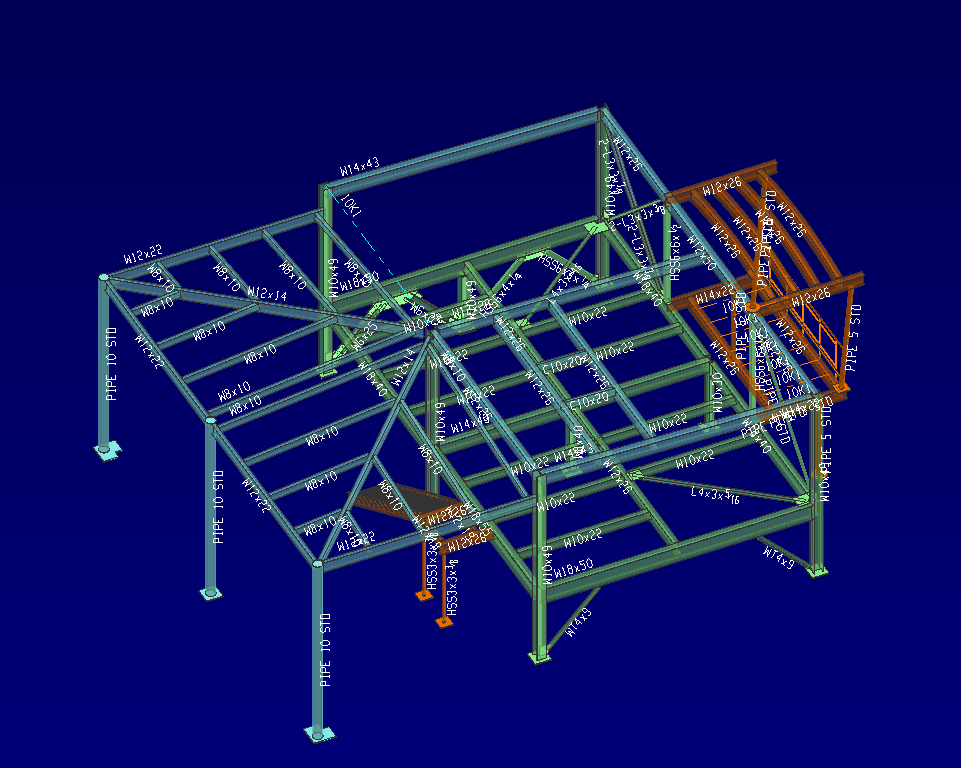 ResourcesAISC American Institute of Steel Constructionhttps://www.aisc.org/content.aspx?id=38846 Detailer Training Series Online CourseThe AISC Detailer Training Series was originally developed in 2000 by AISC and the National Institute of Steel Detailing (NISD) as a series of 12 CDs. Thanks to funding from the Ironworker Management Progressive Action Cooperative Trust (IMPACT), the series is being made available as a free web-based service. This online course provides an introduction and overview of the roles and responsibilities of the steel detailer. This program consists of 10 modules -- most with multiple parts. Each of these parts consists of a series of videos, followed by a quiz pertaining to the concepts covered in that section. After completing all 10 modules, the user may take a final exam. Upon passing the exam, the user is issued a certificate of completion.The Detailer Training Series is free, and open to everyone. You work thought the course at your own pace, and it takes approximately 100 hours to complete. It is STRONGLY recommended that you go through these videos if you want a job in the industry or plan on Structural/Architectural Engineering as a major in college. They are a little dated…..and a little dry…..and a little confusing. They make more sense as you go through the training.Starting the Project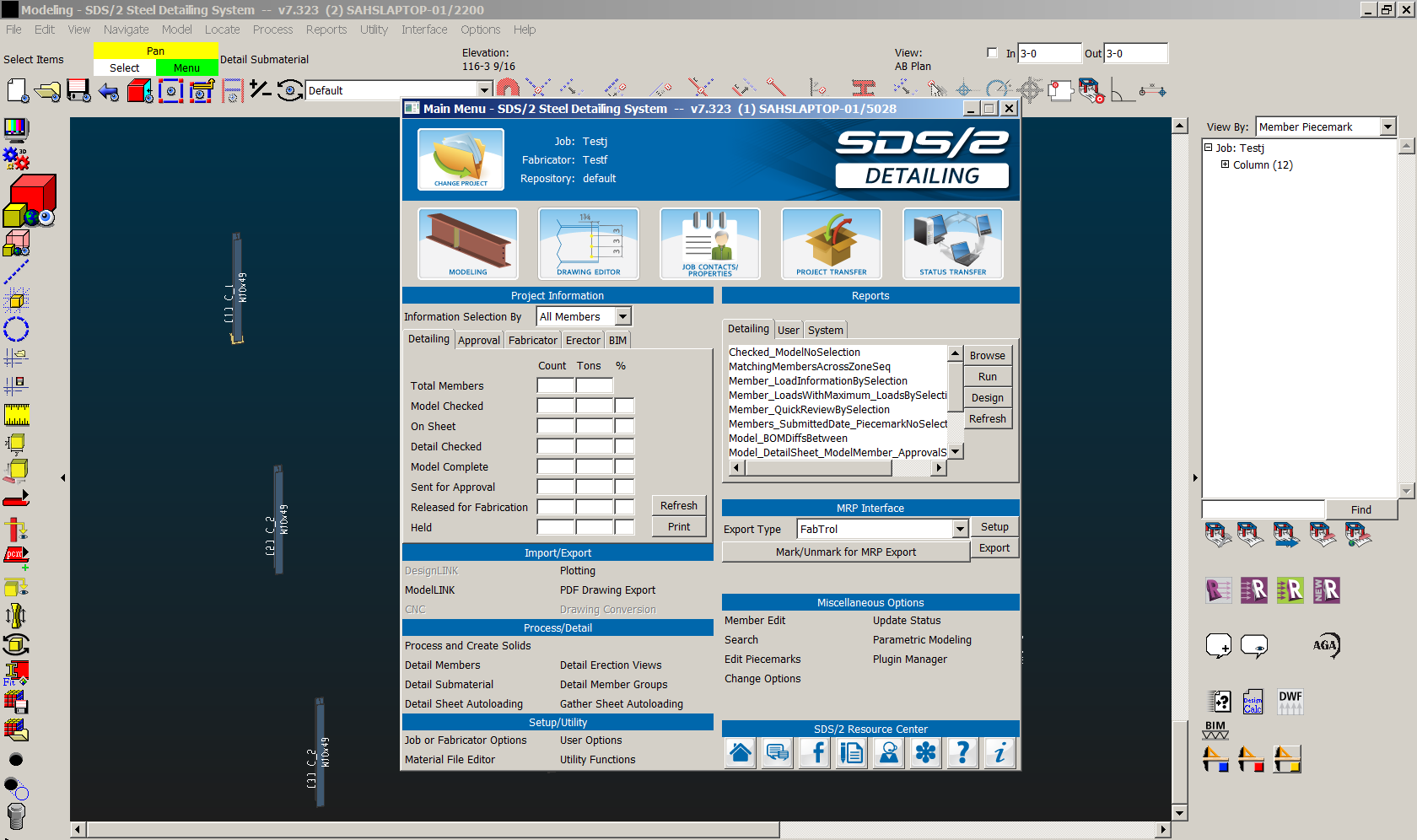 Change Project (upper left corner of Main Menu)NewName Job: FirstLastjName Fabricator: FirstLastfJob or Fabricator Options (under Setup/Utility)Job Setup (tab) top, left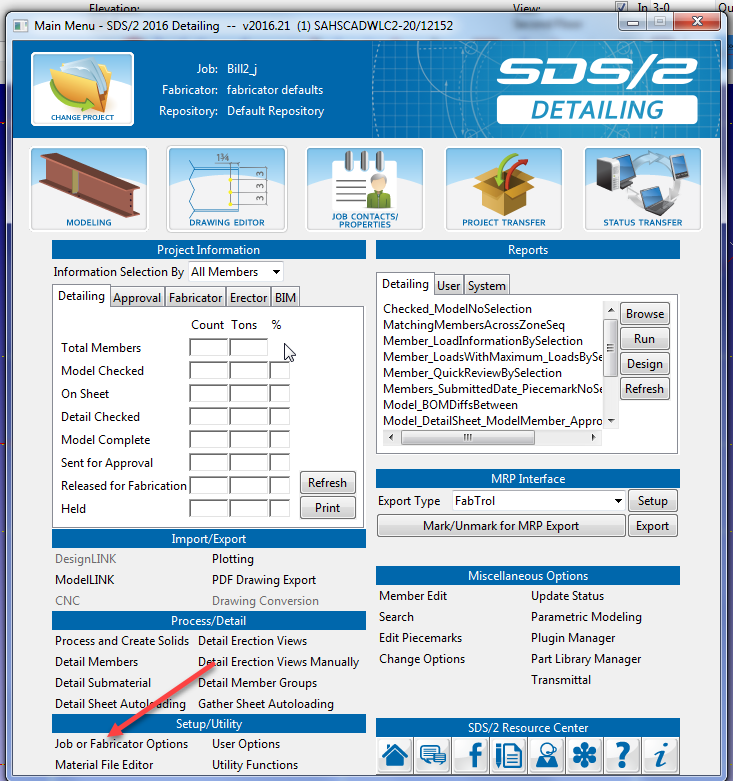 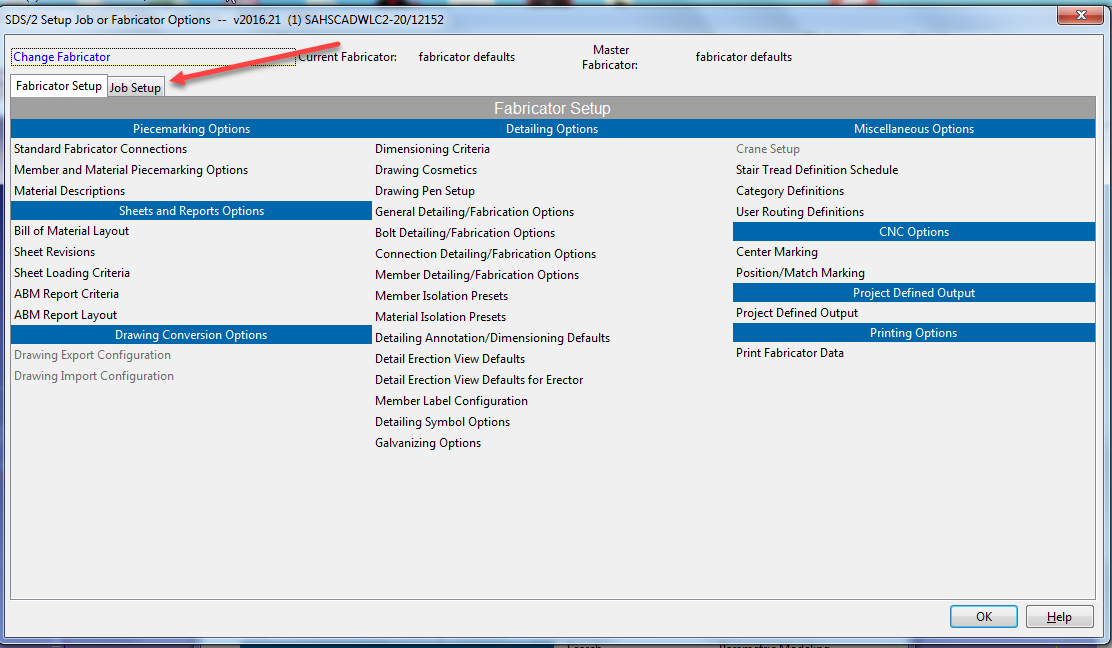 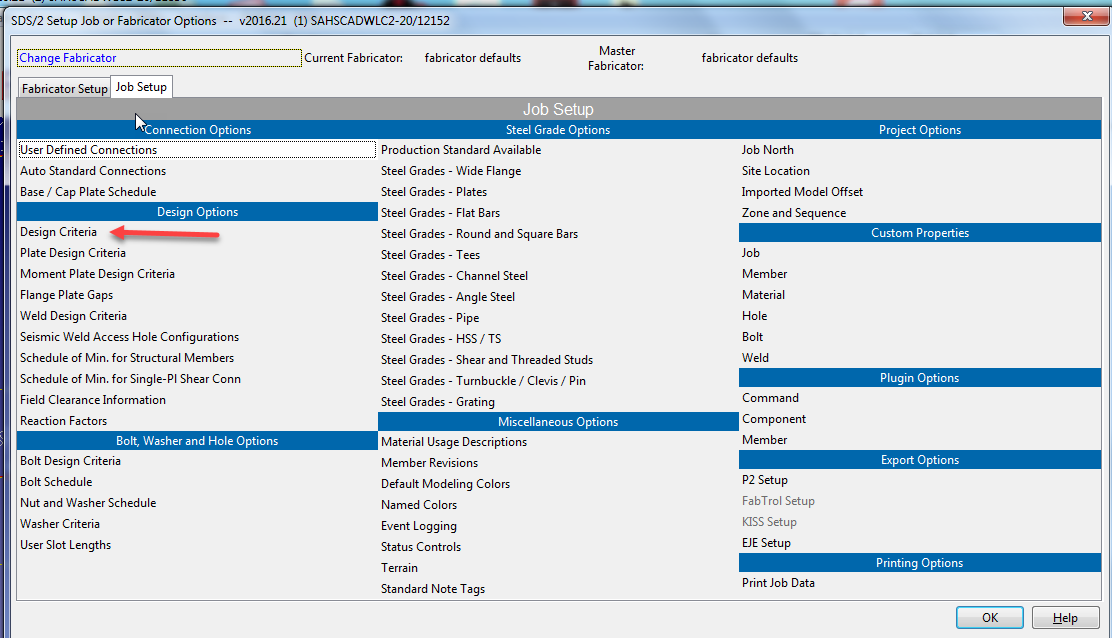 Note: Resource Center bottom right: forum posts jobs, etc SHOWDesign Criteria (Review) Note ASD 14th edition (the current code) OOTB settings in SDS/2 SHOWNote: Help menu…shows really good info…SHOW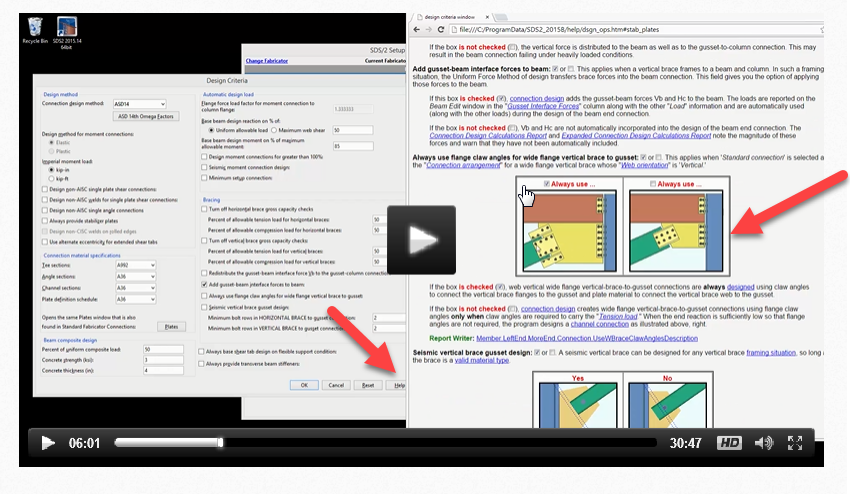 Plate Design Criteria	Show Help again	OOTBShow shared gusset, beam/column gusset, stiffener clearanceMoment Plate Design Criteria 	Show Help again	OOTBWhat is a “Moment”? Take a moment to watch the video (me so funny)https://www.youtube.com/watch?v=NULtvdoq1rQWeld Design CriteriaField Welds, Shop weldsStudents watch AISC Module 3A #2-8 and 19-22Bolt Design Criteria 	Show Help again	OOTB¾	A325NAISC 14th Edition Design CodeNut and Washer ScheduleWasher Criteria (Note: RC in field to get decimal equivalent….RC to go back to fraction)Zone and Sequence (in Job Setup)Zone and SequenceMax: 	4 	tabSee Zone names 1,2,3,4? That allows for sequencing the job……like a “phase” in Revit.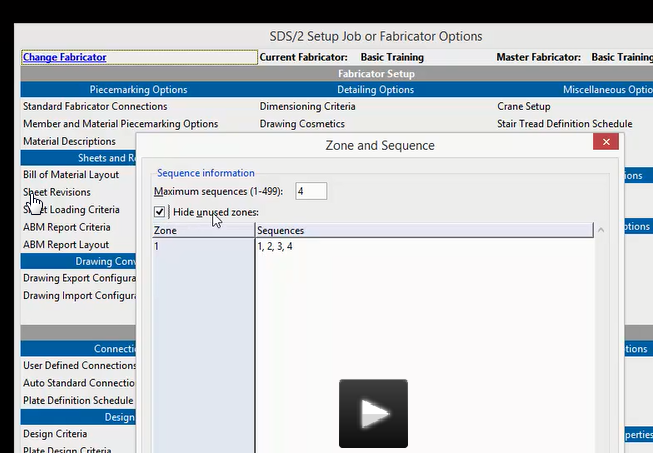 Ok…OKWe will use these later when we add “Sequences”Provide students with SDS2 “Online” drawingsNote Format for entering dimensions: 99-2	not 99’2  or  99 2	16 (would be 16 inches)2 ½ (space between)  SHOWModeling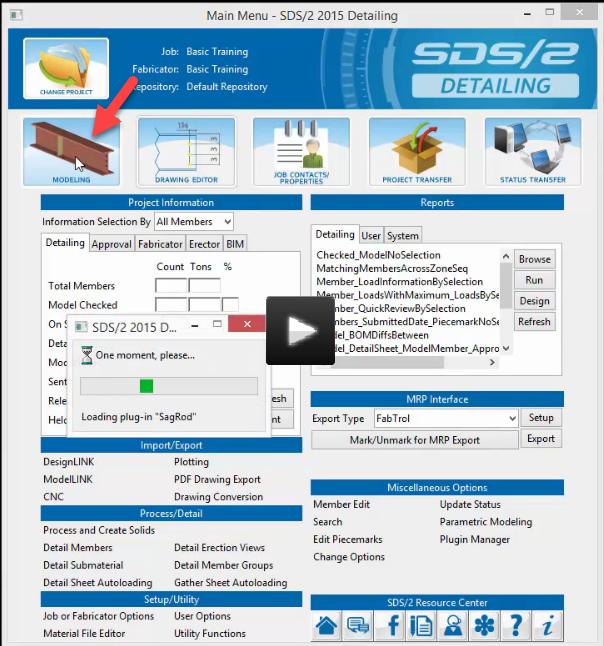 Save new view as Ground LevelSet the Elevation to 106-0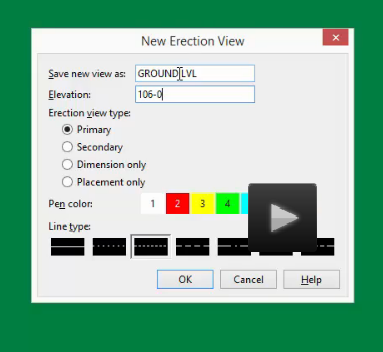 Note intersection is 0,0See the green box? That is “Terrain”See the TV icon in the top left corner? That is your “Display Options”. (DD also works)Pick the TV icon.Uncheck Terrain	OKBam! Gone!Change the Background color: Options…..User Options….ColorsSet to a light background so we can see the darker colored lines. You could do dark background w light lines….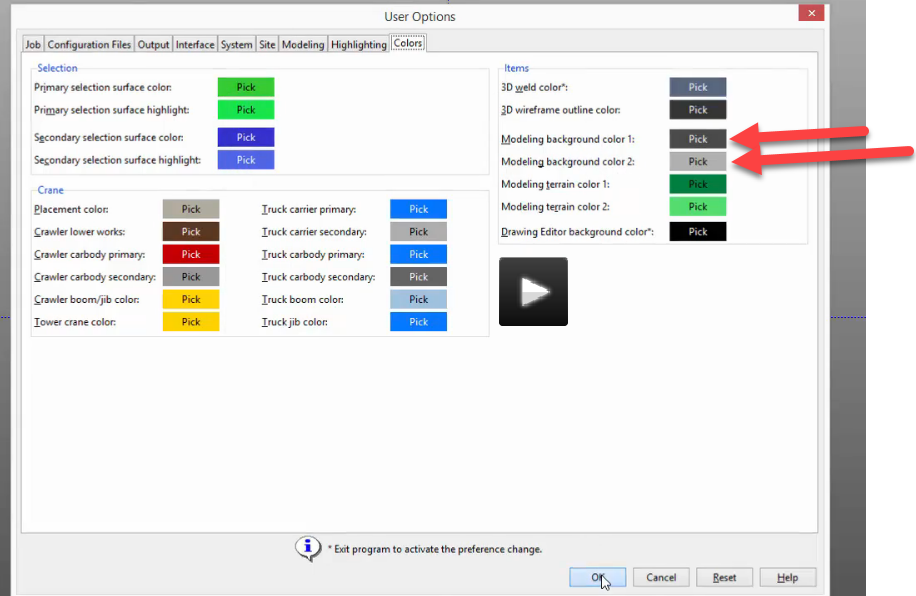 Show drop-down menusShow tear off (dashed lines at top of window)If “select Items” is showing, there are no current commands going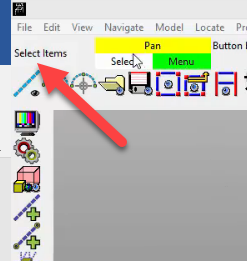 Pan MC (middle mouse click)Select LC (left click)Menu RC (right click)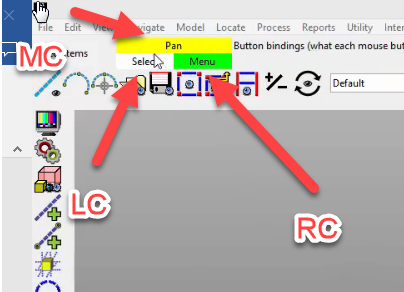 Show x,y,z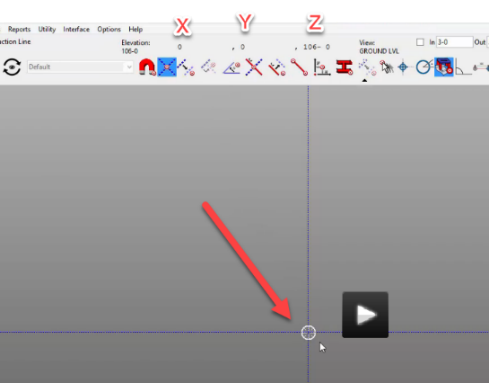 Show Depth Check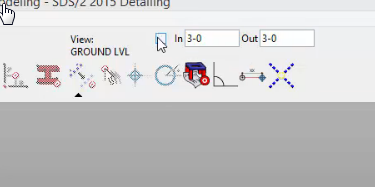 Show collapsible icon arrows for more model spaceShow Point Locators (like OSNAPS)Show alt key and shift key to change commands in those colored boxes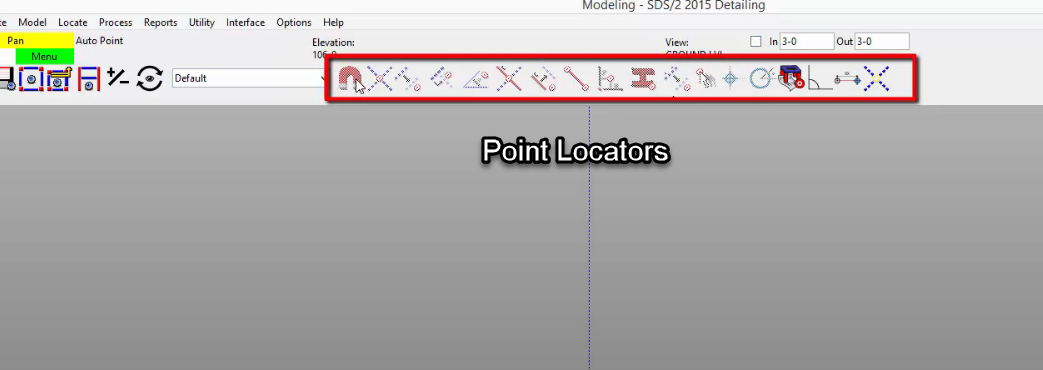 OptionsToolbar configurationLeft click and drag ONGive students a couple commands to add to their toolbarMake one: Solids Opaque allMake one: Undo View changeSave changes …just save over nameFor saving default toolbarOptions…User OptionsConfiguration FilesModelingBrowse….name…OKShow: Options….keyboard shortcuts (Give students shortcut sheet)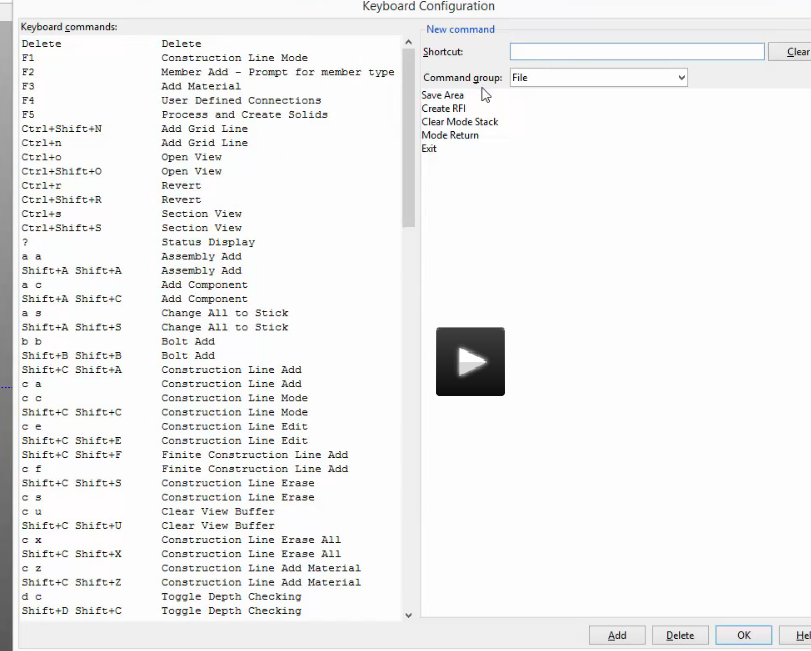 Note: keyboard shortcuts save to toolbar fileConstruction LinesGrid Lines S1: Go to that sheetConstruction lines don’t print. They just help with placing things like grids, columns, beams, bracing, etc. Their intersections are key. They can be deleted when you are done with them. As you get into the process, you will want to delete some to make the screen less cluttered.Construction Lines iconFinite Construction Line Icon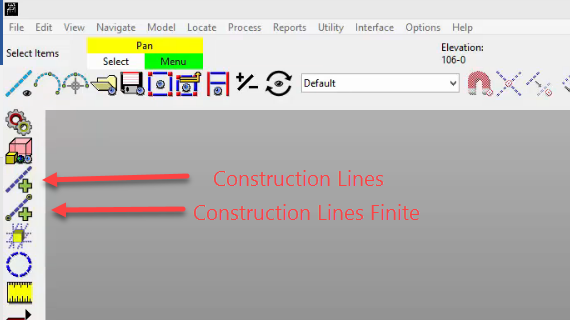 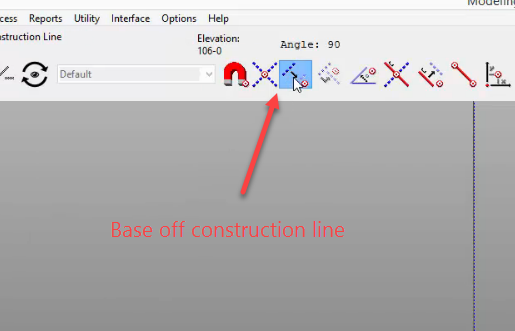 NOTE: LOOK AT THE PIC ABOVE!! BASE OFF CONSTRUCTION LINE when laying out construction lines.Layout construction lines per drawing Ground LevelShow a finite construction line….then how to delete it (using filter)SHOW DELETING CONS LINEModel….construction line….erase  or (CS keyboard shortcut)Show Ruler (to get distances)NOTE:  +  	-+-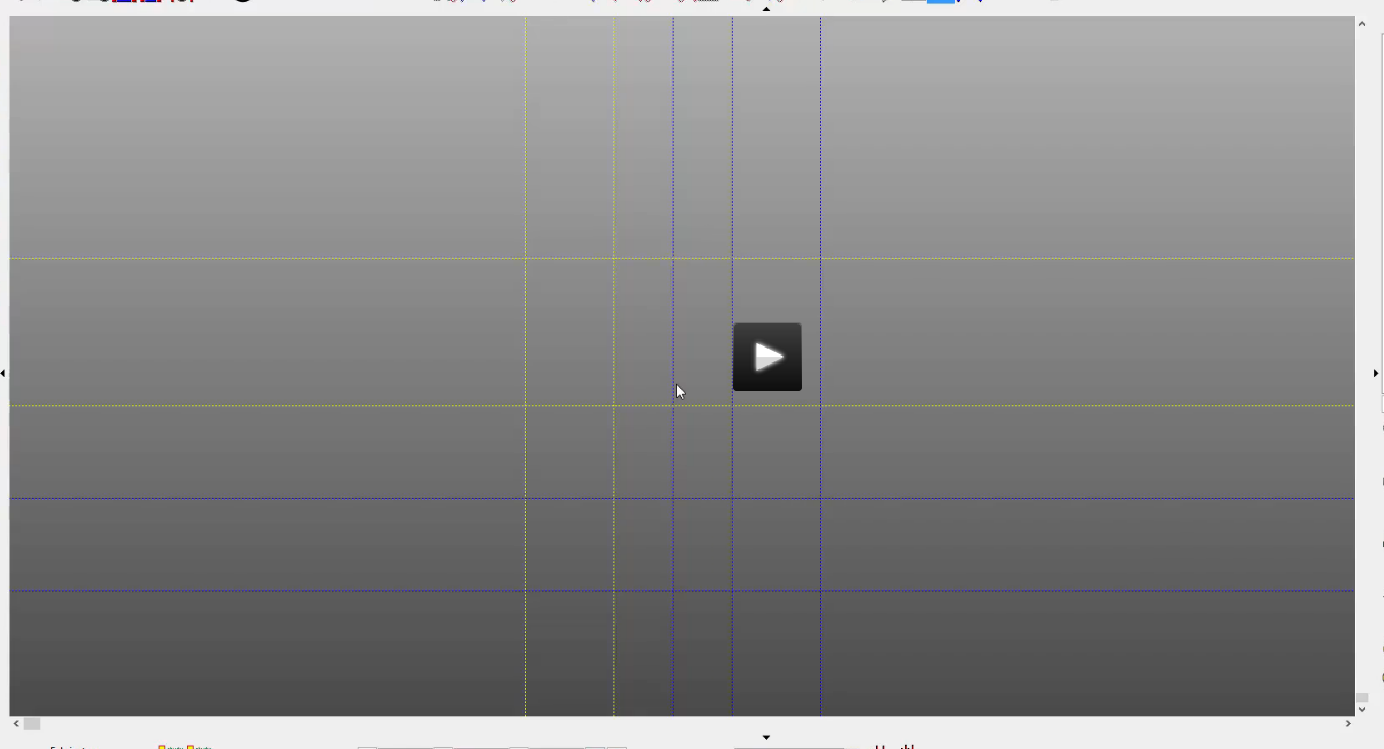 Note:Grid A1 should be in the top, left cornerA	B	C	D1234Note: Plan Views are “Erection Views”To make Grids from construction lines:Grid LinesGrid bubble setback in view properties. Use 6’-0”Check FiniteView Depth (bottom to top) like section Top: 126-0Bottom: 99-2Double clicking on bubble takes you to view. Some with Plan view names (in section)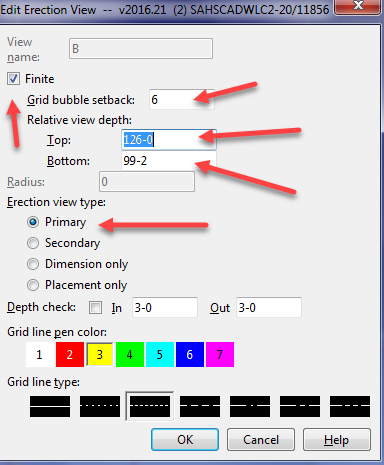 Make A.1 and B.1 and 1.5 Secondary views with 3’-0” grid bubble setbacksRename Grid/ViewUtility Function on main Menu…..rename job items…Modify Erection ViewSelect Filter to Grid Lines (white box)….edit (double click)…then back to default.DELETING A GRID LINE: File…..Views/Grids…..Delete ViewMOVING A GRID LINE: Make the Grid line where you want it. Name it exactly the same as the mis-placed grid line. Accept the over-ride message. The grid line represents a view (like a section)Filter: Change it back to “Default” Keep an eye on this choice….they change as you perform different tasks! I guarantee you will try selecting an object and won’t be able to pick it because the filter setting wasn’t changed GUARANTEEIT! 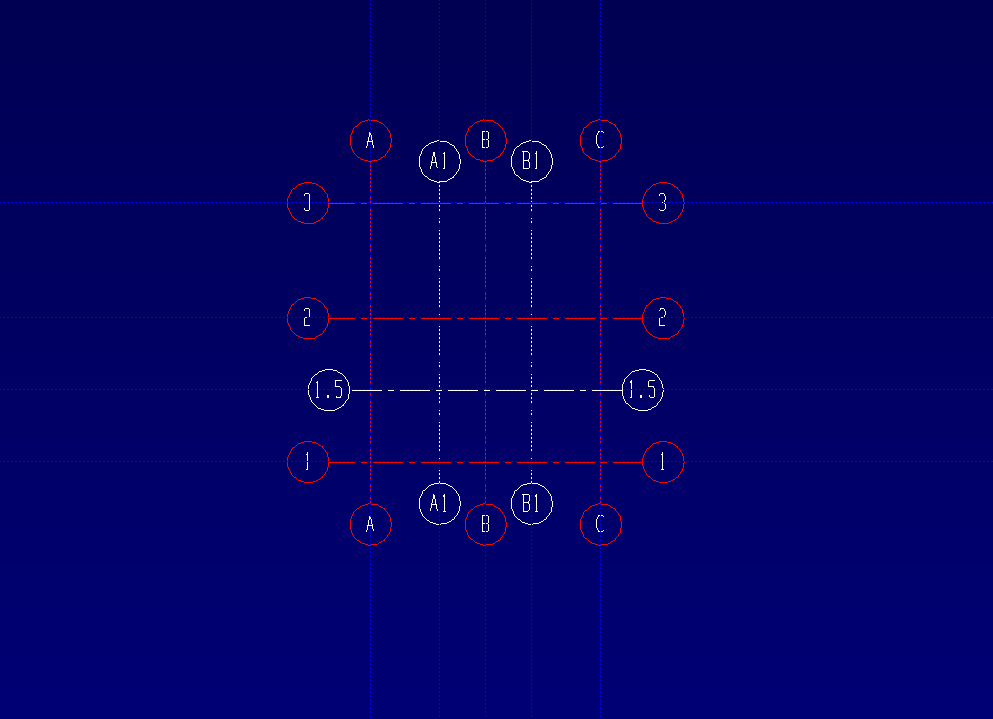 Create Plan Views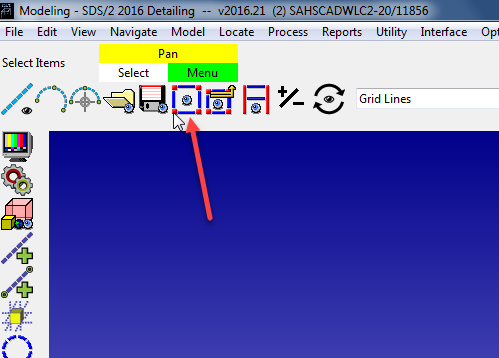 Plan View Icon114-6Save View as: First FloorOkPlan View Icon99-2Save View as: Basement LevelOkPlan View Icon107-2Save View as: Anchor PlanOkPlan View Icon126-0Save View as: Roof PlanOkNote (again): If Grid is in wrong place, create another grid….give it the exact same name….OK to replace…Yes. You can’t move a grid in SDS2 Note: Deleting a Grid line deletes the view. Am I getting repetitive??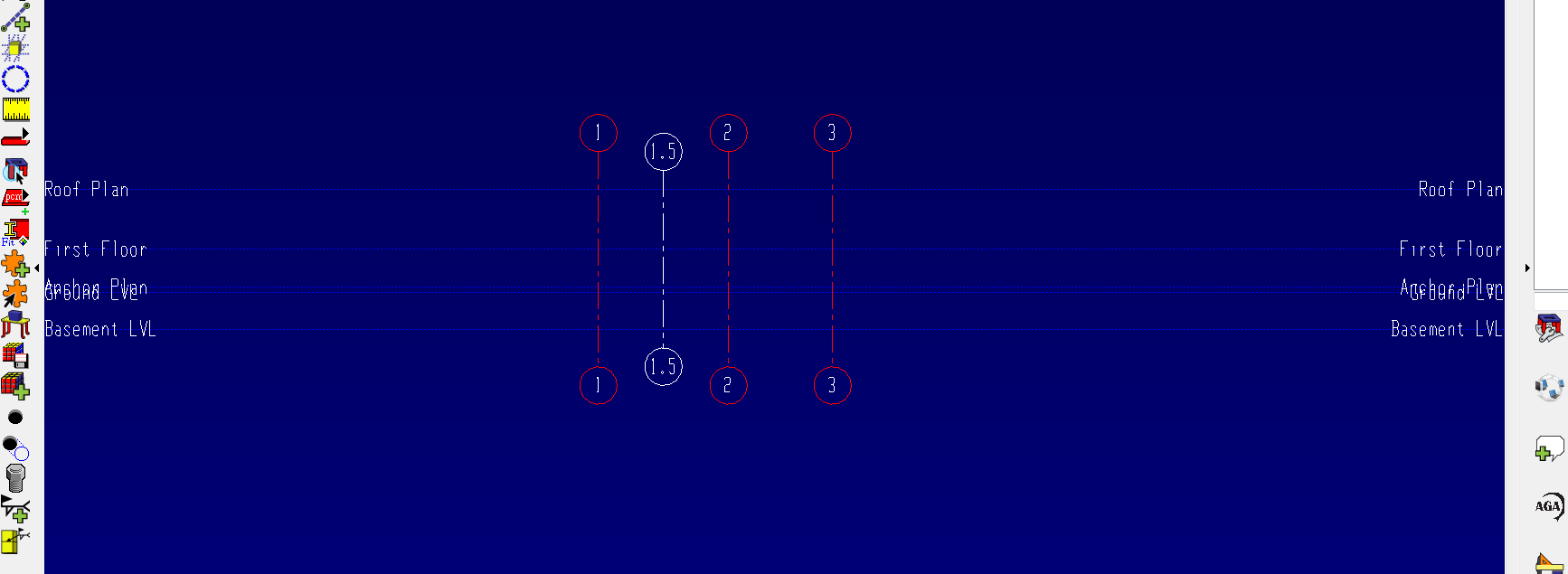 Plate Definition Schedule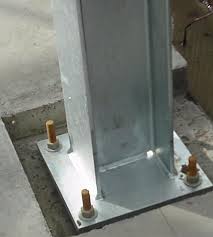 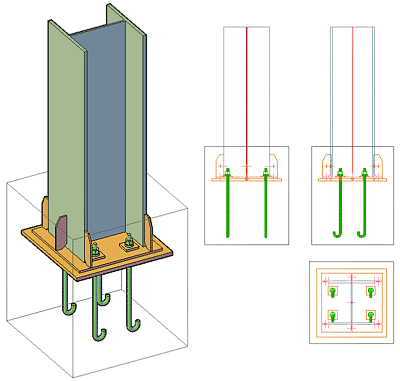 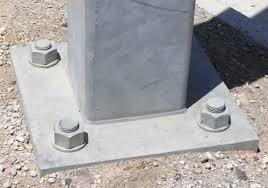 Main MenuJob or Fabricator Options (under Setup/Utility)Job SetupBase/Cap Plate Schedule (this is where you will create the plates that go at the bottom of the columns…that attach the columns to the concrete slab). See sheet S3.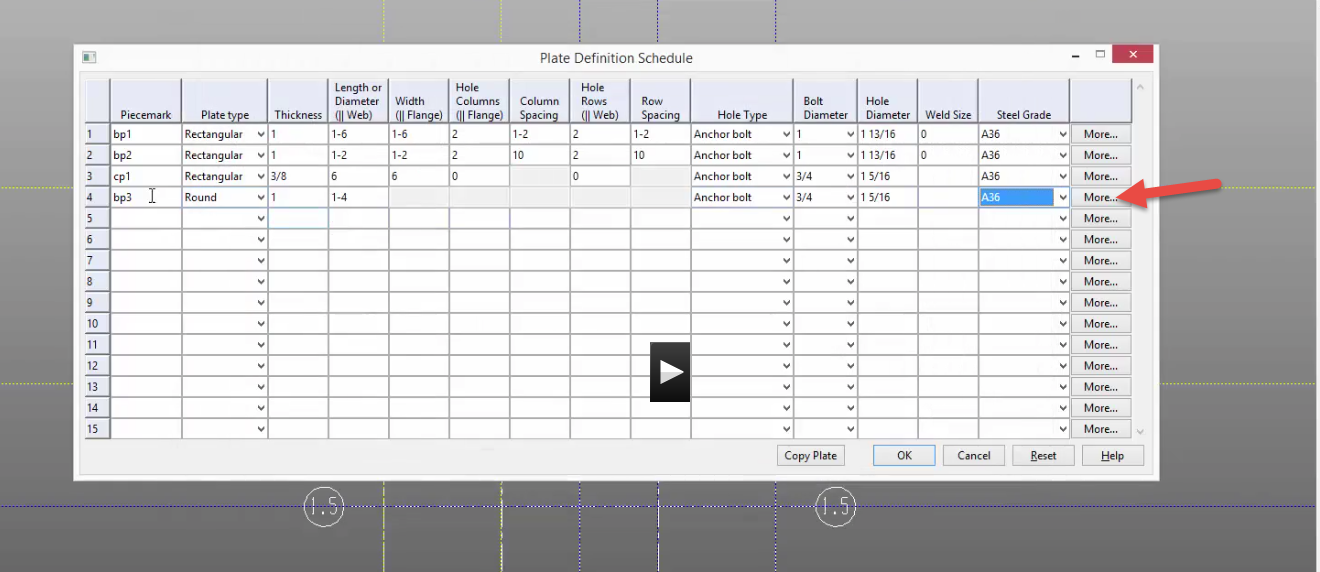 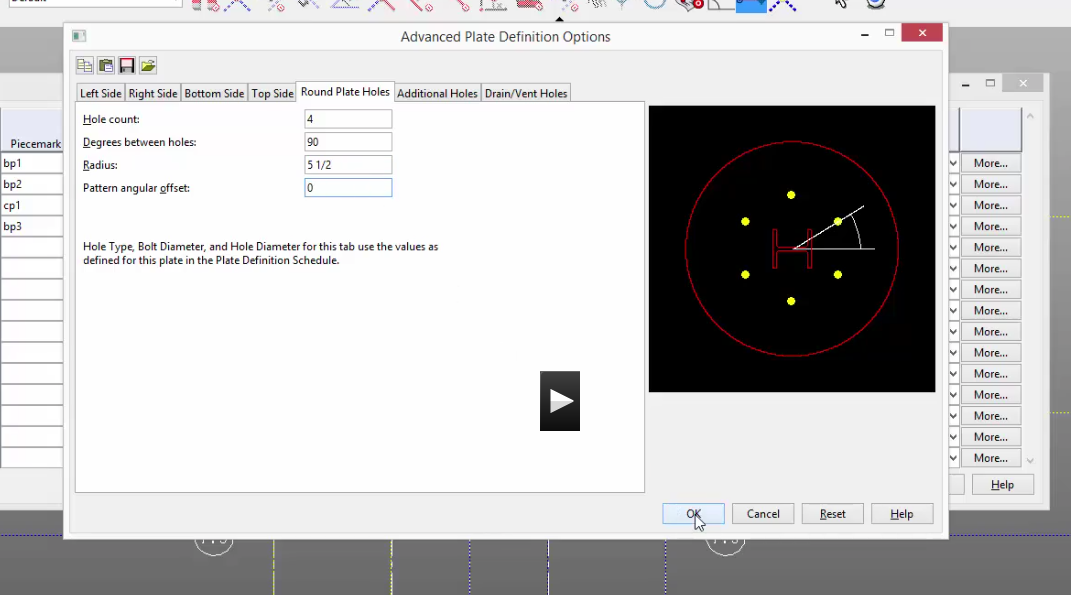 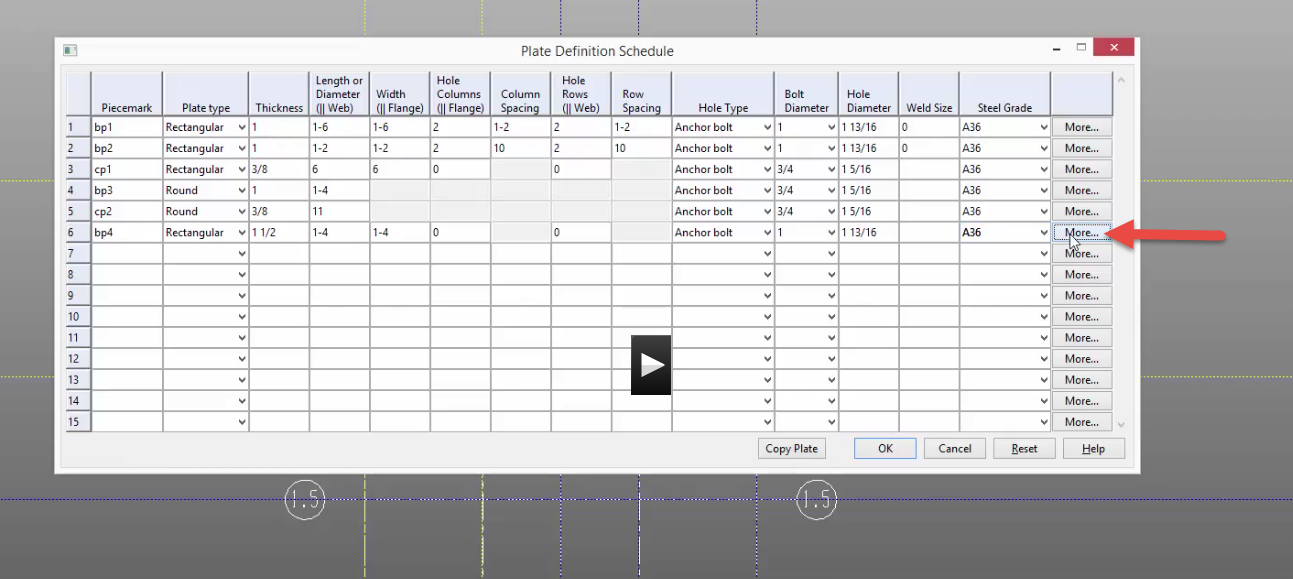 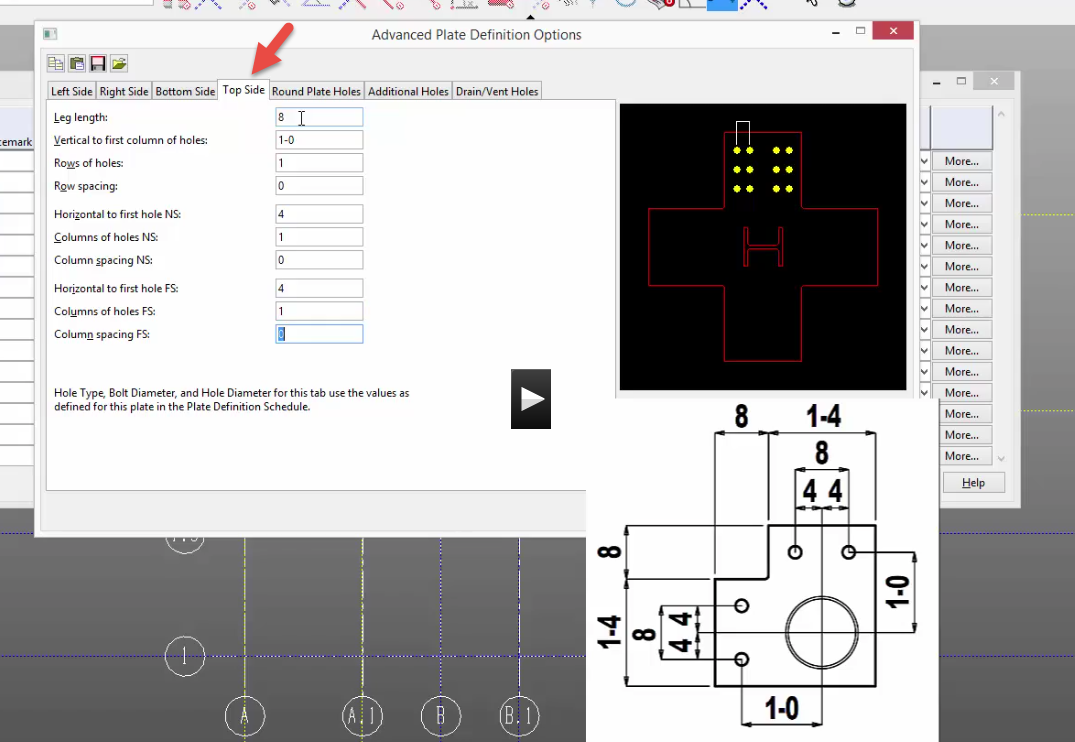 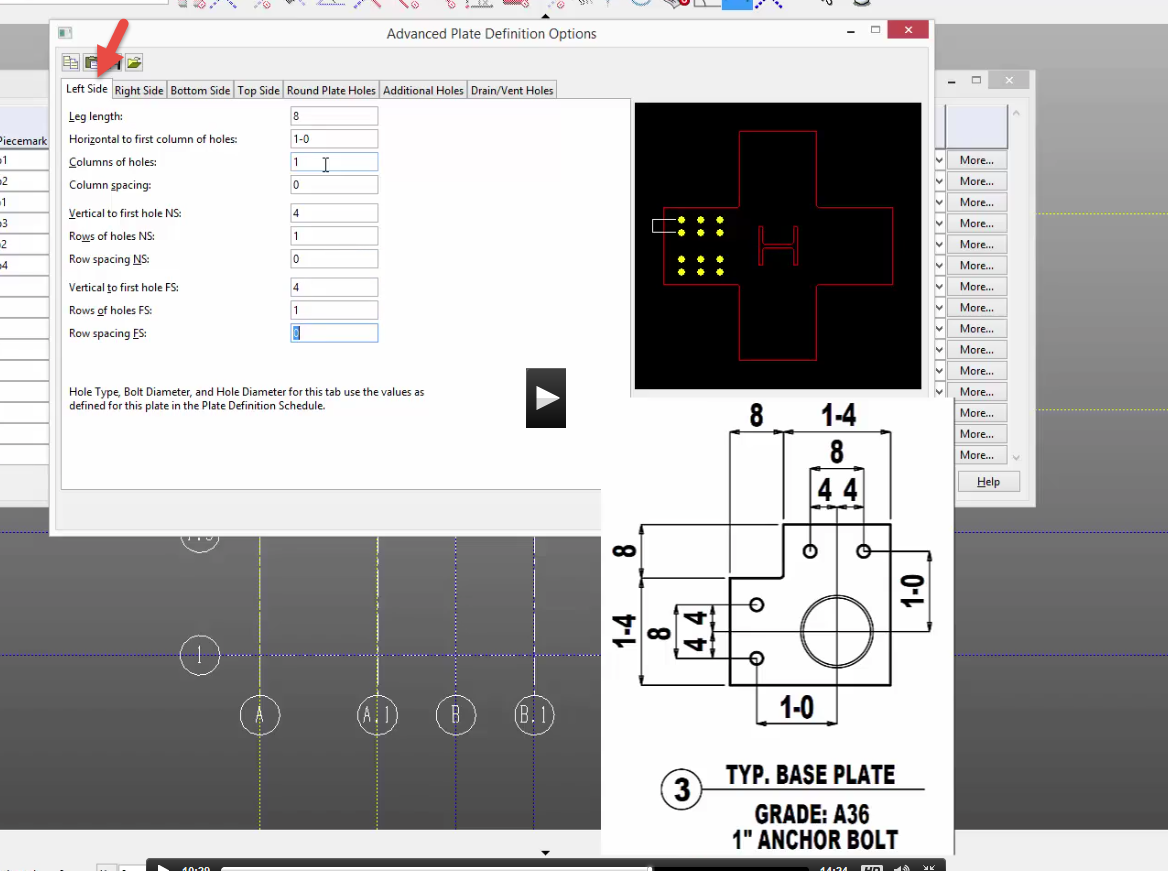 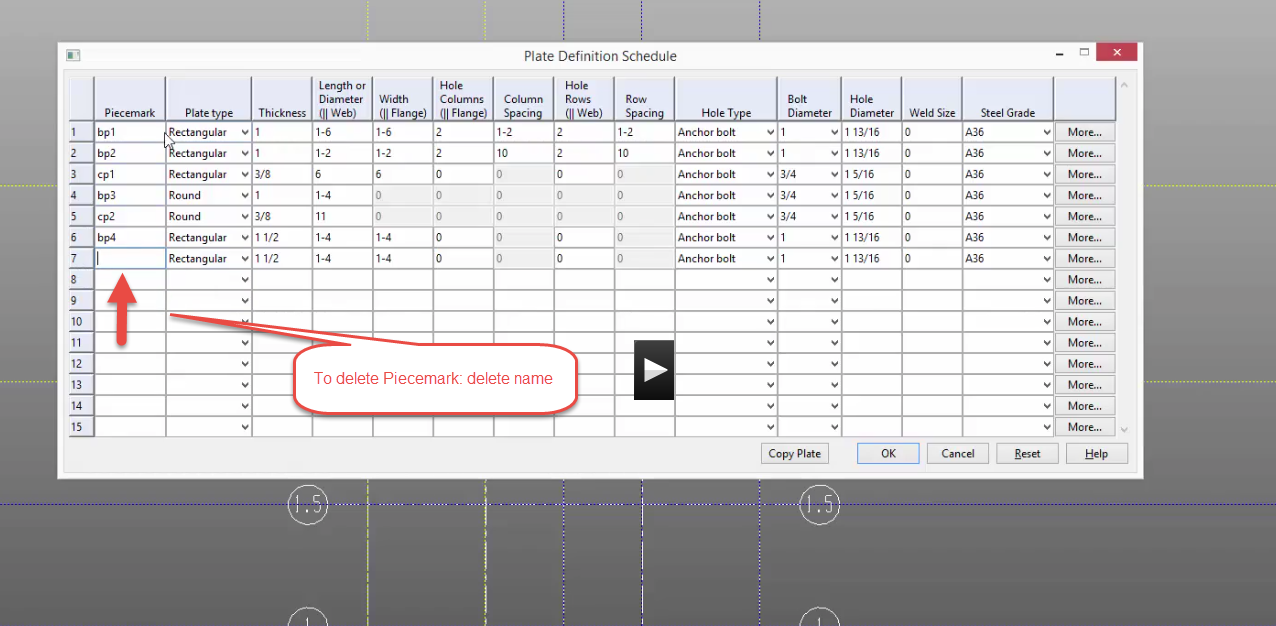 ColumnsOpen Columns Sheet S2 AND Plate Definition Schedule Sheet S3H is 0 degreesI is 90 degreesNote Columns   		90 degrees			0 degreesAt A1, place W10X49		90 degree rotationBottom: 107-2	Top 126-0 (remember format!!)Input connection: user base/ cap plateBP1Place same column at C1 (exact)ColumnsFormat:W10x49W		10		x		49Shape		depth				weight in lbs/inchNote Columns   		90 degrees			0 degrees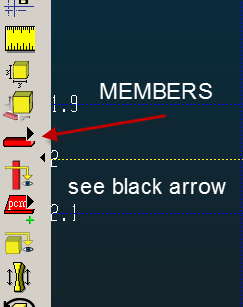 Column (icon) at left. Note: See flyout arrow to change members.Place column using “Intersection of Construction Line”. Note: they don’t always stay selected.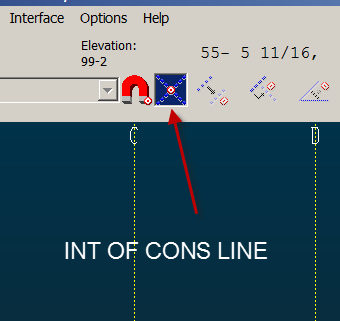 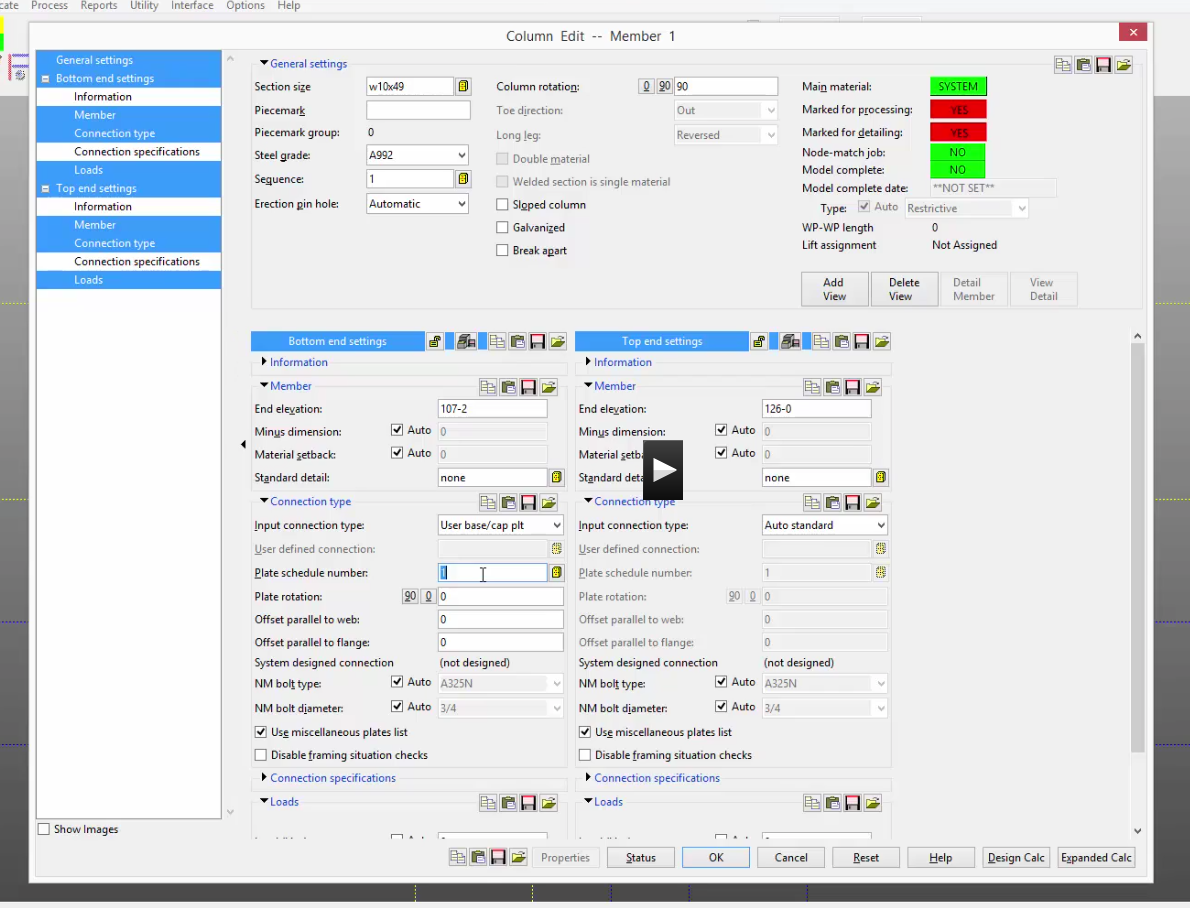 A2 changes a little…Still W10x49	rotate 0Same cap plate+9 ½ ….so….126-9 ½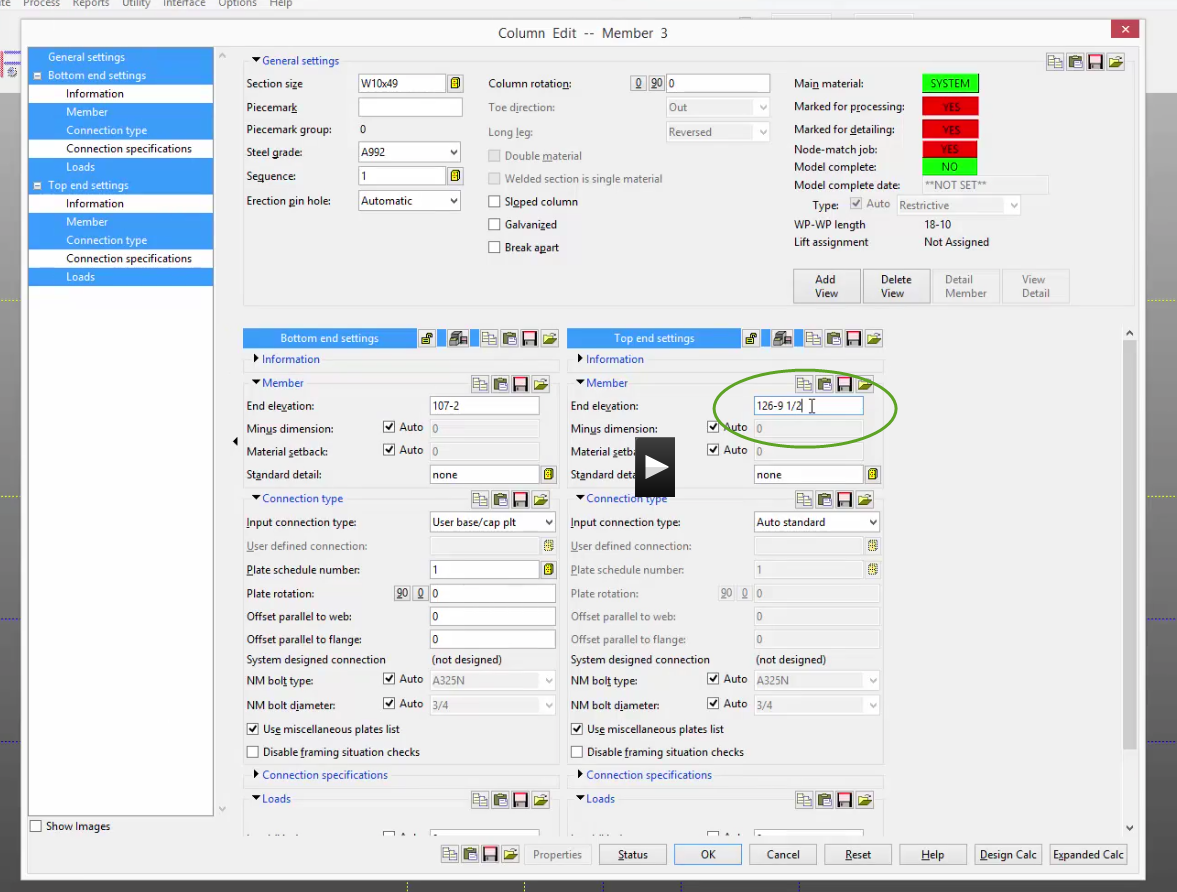 C2 is same as above (use middle click for repeat)B2 is same as above, just rotation 90C1.5	column rotate 0NOTE: C1.5 Top of Column is 114-6 (stops at first floor)(126’-0” – 11’-6” = 114’-6”)	-11-6 so end is 114-6B1	W10x30 (same as above)  Note: W10x30 has BP2B1.5 Has a splice. The first W8X40 goes from 99-2 to 107-2. BP1 for base. Splice plate for top. The second (top) has a base of splice, and a top of Auto Std. 107-2 to 114-6.See sheet S3. HSS start at First Floor, not Anchor Plan. You don’t have to be in the First Floor to start the column there.HSS6x6x1/2Auto standard114-6	126-0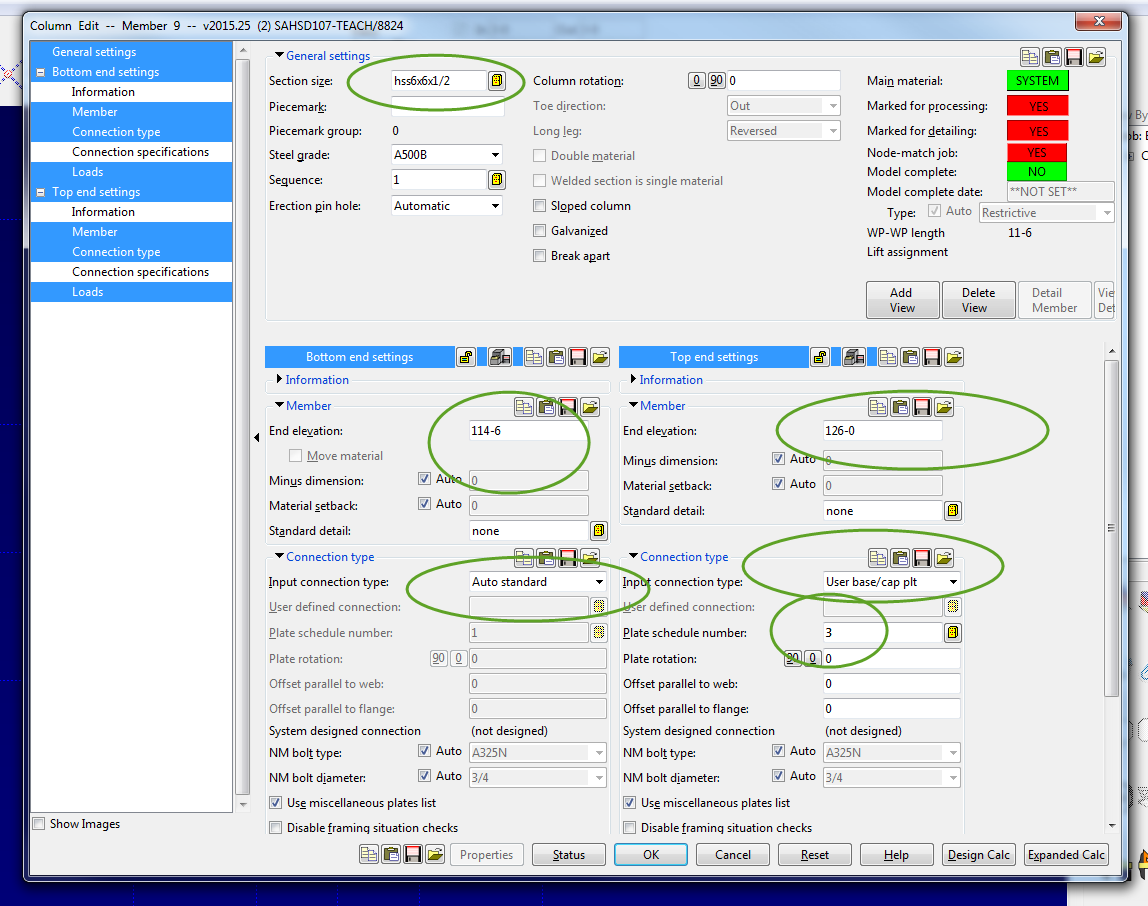 BeamsOpen Sheet S4 BeamsFirst Floor (114-6)BeamW18X50 from A1 to A2 NOTE: Intersection of Construction Line!Do middle click at C1 to repeatA1 to B1	W18x40Repeat at B1Repeat at B2A2 to B2	W18x55B1 to B2	W14x43A1.5 to B1.5 	W12x26MC to repeat at B1.5Add construction lines for others…change pen colors….5-0 for filler beamsMC to repeat….remember, left side match!Roof PlanOpen Sheet S5 Roof PlanRoof Beams 126-0Careful…watch elevations!	126-9 ½	Roof slopes!!A1 (at 126-0)	A2 (at 126-9 ½)W14x43OK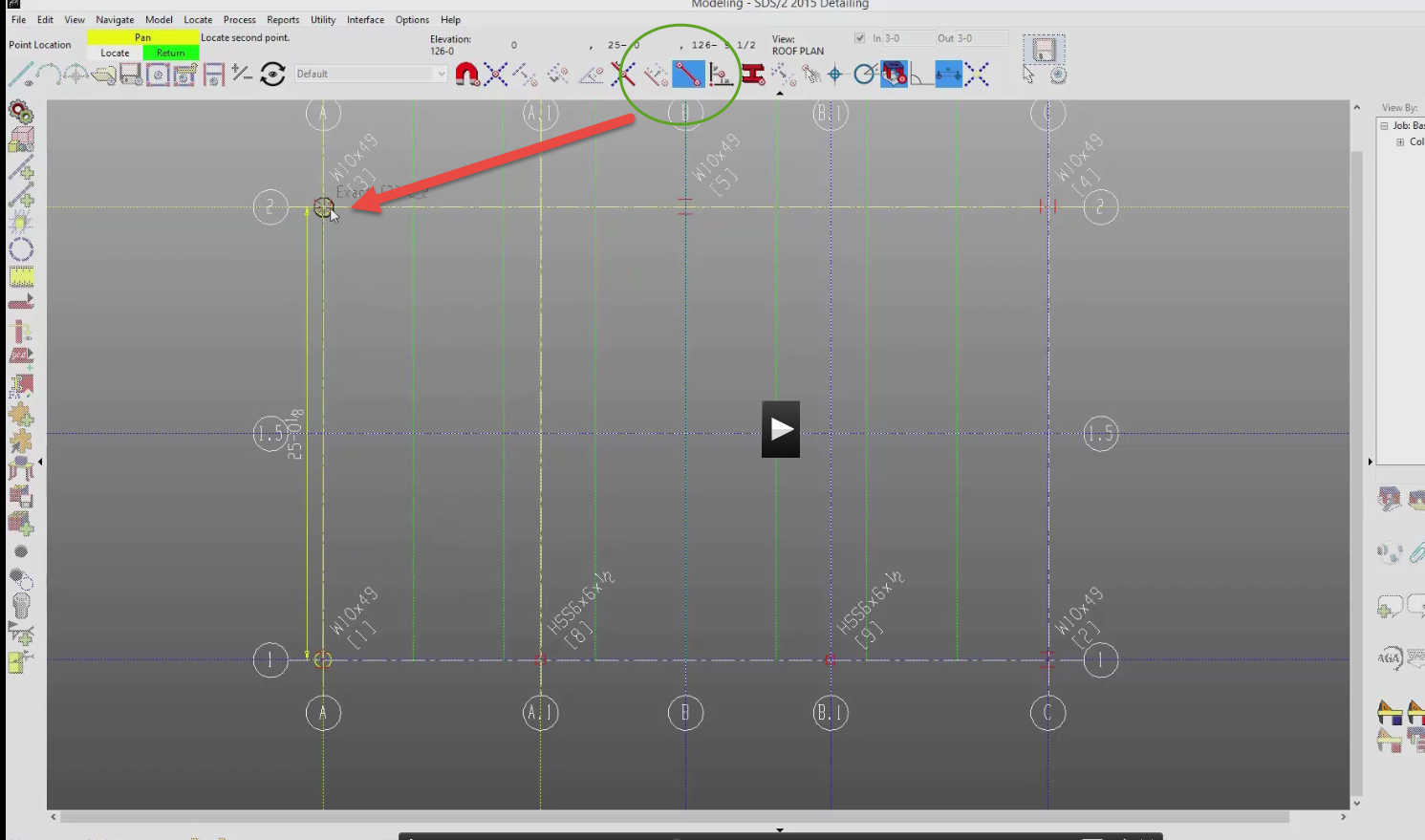 MC to repeat at C1B1 is W12x26 (to B2)Use “exact Point”for A2 to B2 W12x26 (not intersection construction line)Show Member Tree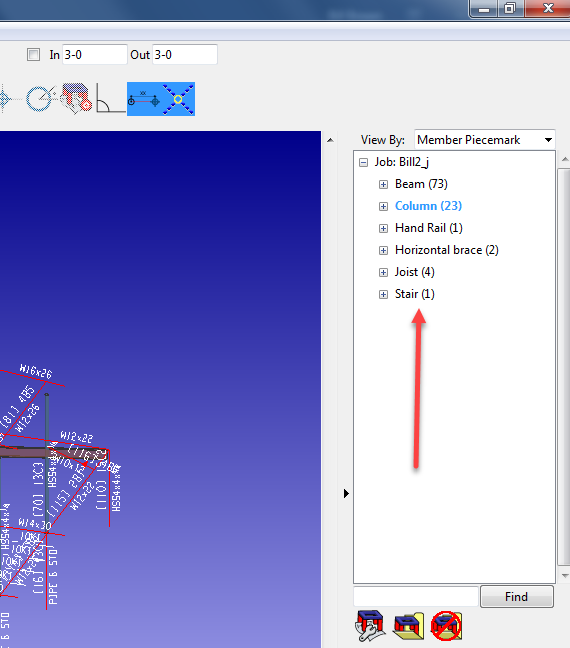 A1 to A.1	W12x26Repeat B.1 to CRoof OpeningsConstruction lines (from 2)	-5-6(change color)	-5-0From A	7-6	5-0	web normalBeamIntersection of Cons Line/Member 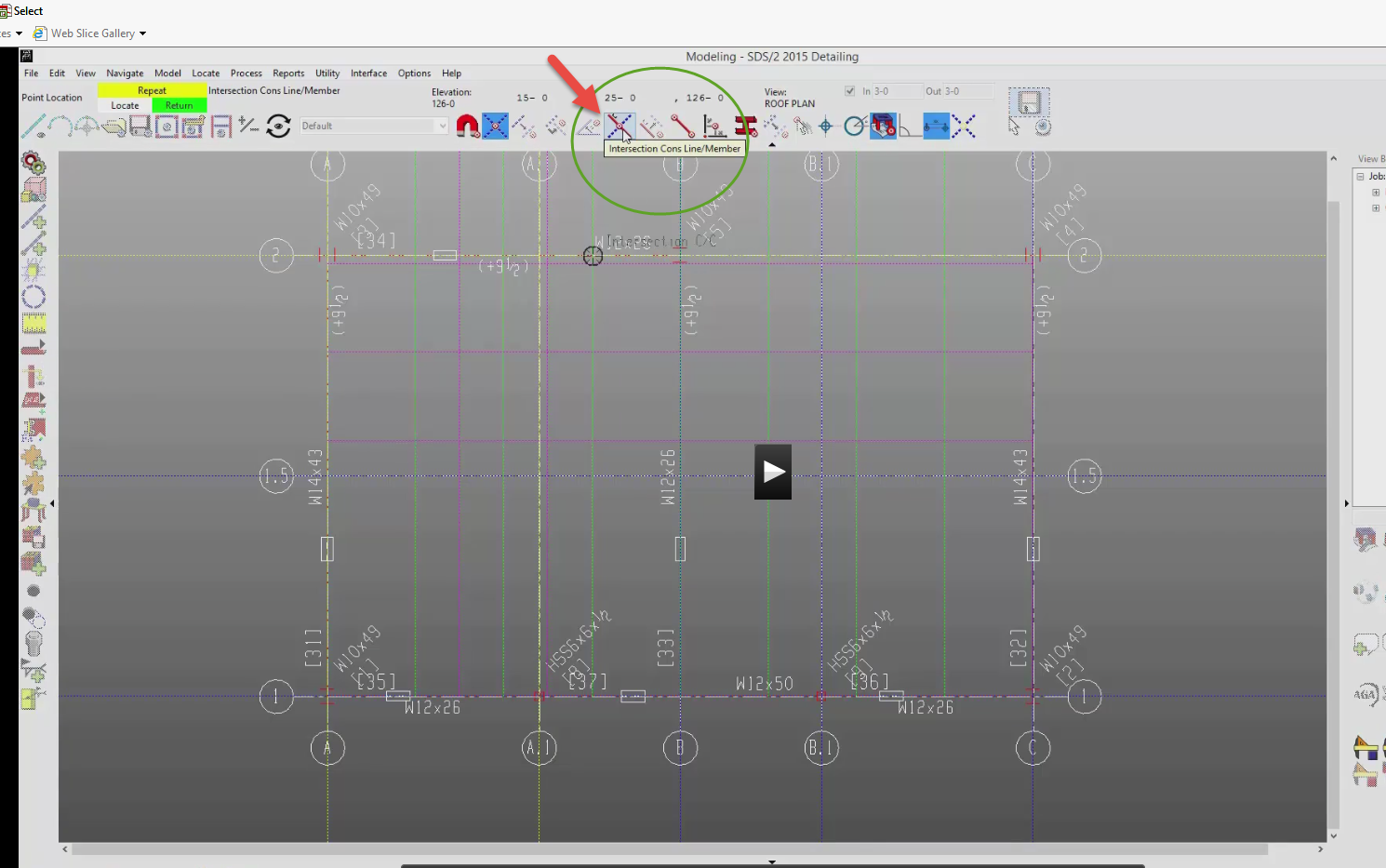 Do W12x26 (both sides of member)Web rotation: web normal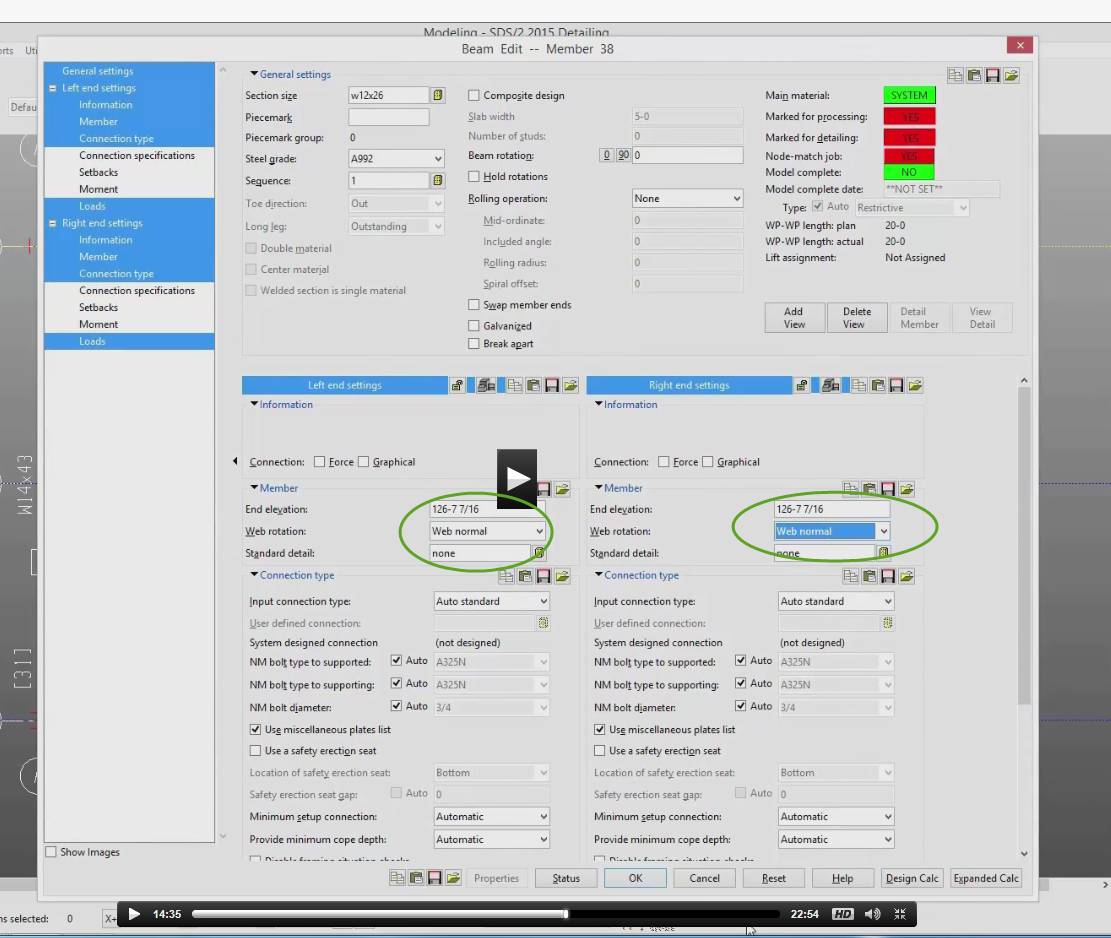 Opening C10x20 on left (keep Intersection of Cons Line/Member)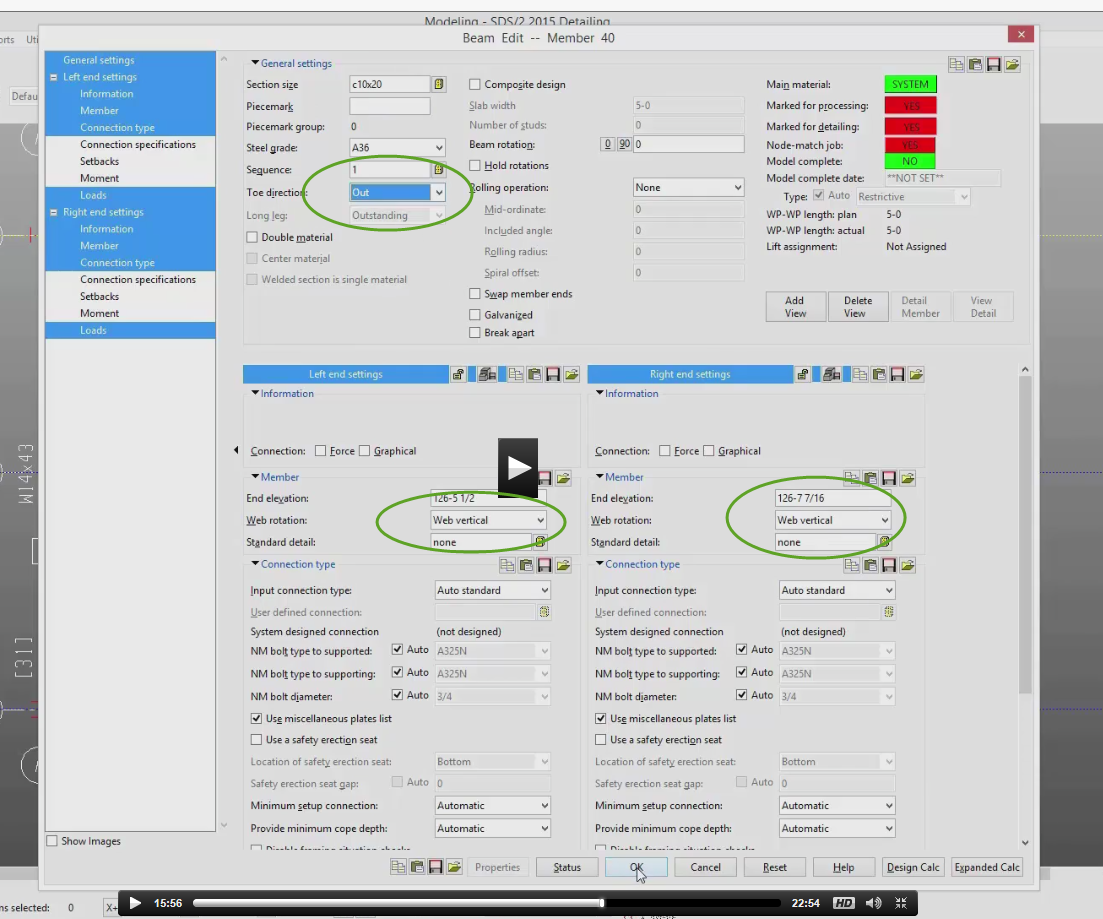 On right: Toe direction INJoistJoist (in member)Exact Point	10K1	seated input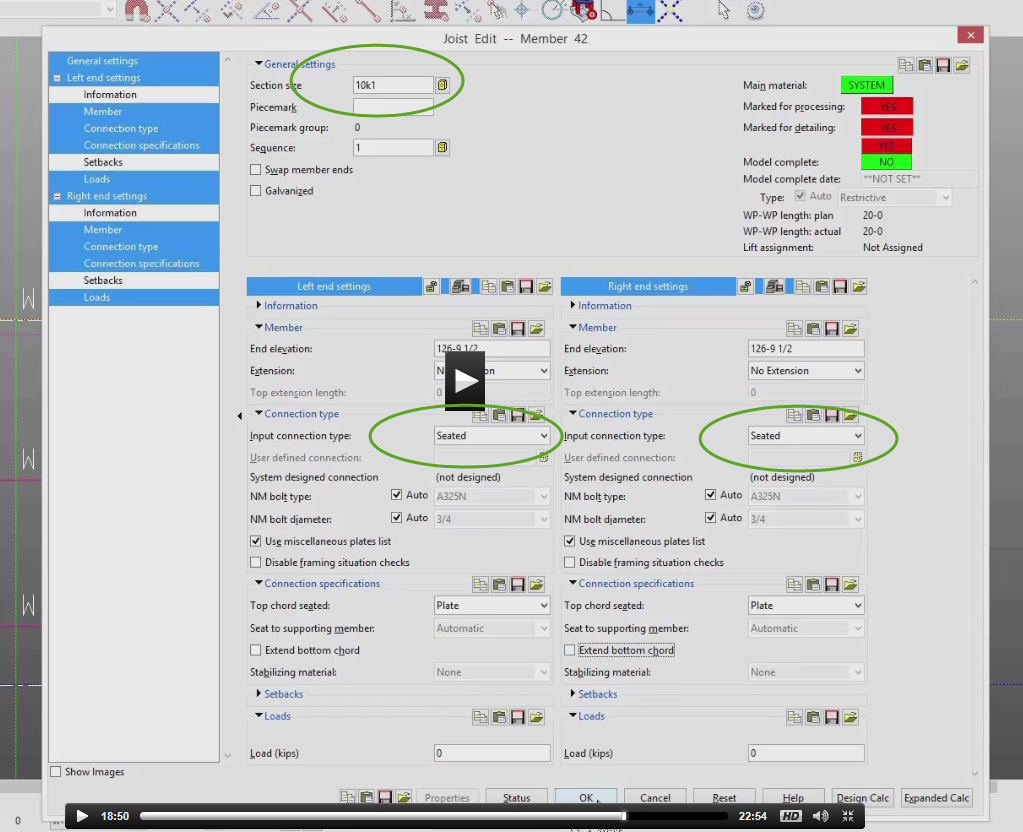 Process!SolidShift/middleUncheck depthView: solid types/viewsJoists are just stick lines (not processed)You can solid style selectedInterfaceShift MC to rotateView….undo view change….”U” on keyboard…Cnt r	back to last open viewShift LC to add to selectionsCnt LC to subtract from selectionsRC on member…..select other…select all…get all of same typeWindows (same as Revit and AutoCAD)Selection filters (top of screen)Esc does not clear selection…LC in open space doesModel Tree-can select from thereCopy members: select member….RC…copy memberOptions: single (2 pts), linear (horiz or Vert), fill (like an array)Must say “YES” to acceptMirror under copyTo move a member: select…move/stretchNo UNDO F5 ProcessTo stretch:Green box is “member end” (can use selection filter)Select member end….RC…..move/stretchIf both member ends were selected, you could move (not stretch) member.BracingSheet S6Start Horizontal bracing on First FloorFirst FloorToo many construction lines…..so…..Model….Cons Line…EraseShift select	enter or RC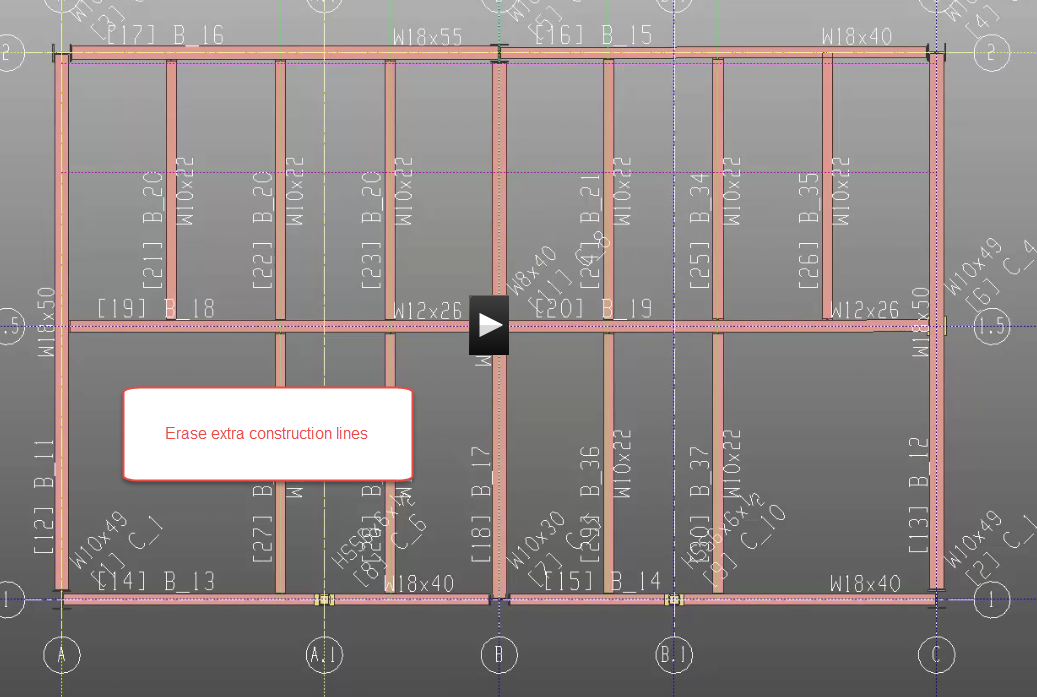 Member add…horiz braceInt Cons LinesL4x3x5/16Process!	SolidSee Gusset Plates? They are bolted to the top of the Flange on the beams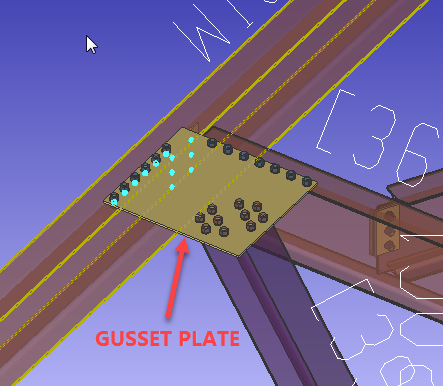 Other brace on right (-3)Trick on -3	x,y,z filter on bottom of screen	use int of cons linesSet Z to -3X icon to zero out filter (careful, or it will stay for the next operation)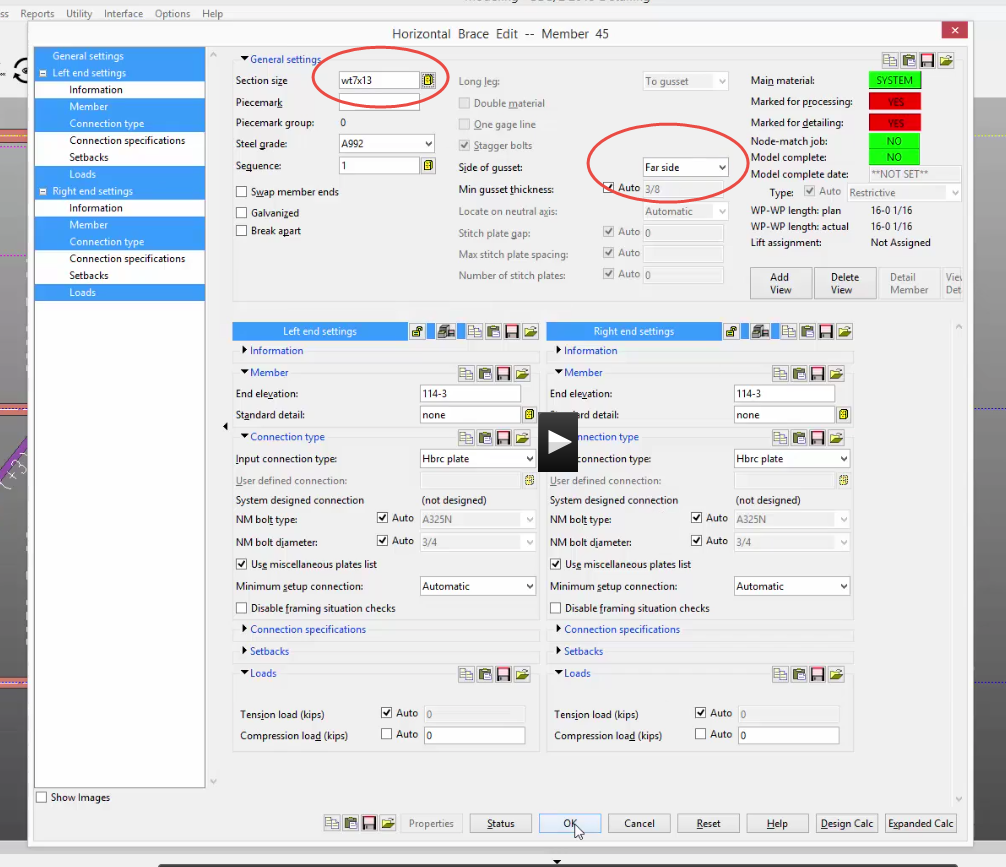 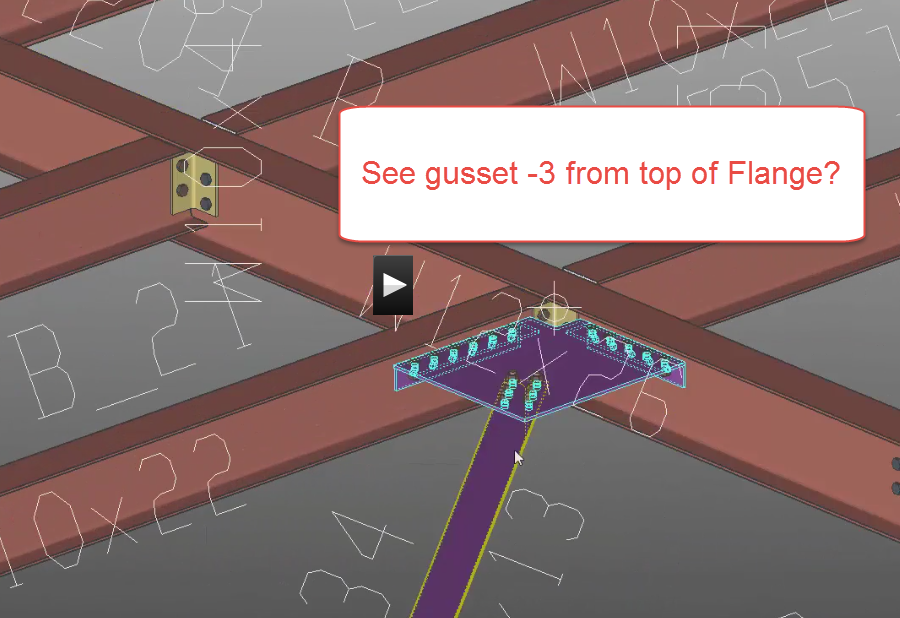 Vertical BracesSheet S7 Vertical Braces (at A)View ASet work points to ½ nominal depth of beams framing to. See 9”. Half of 18” depthConstruction line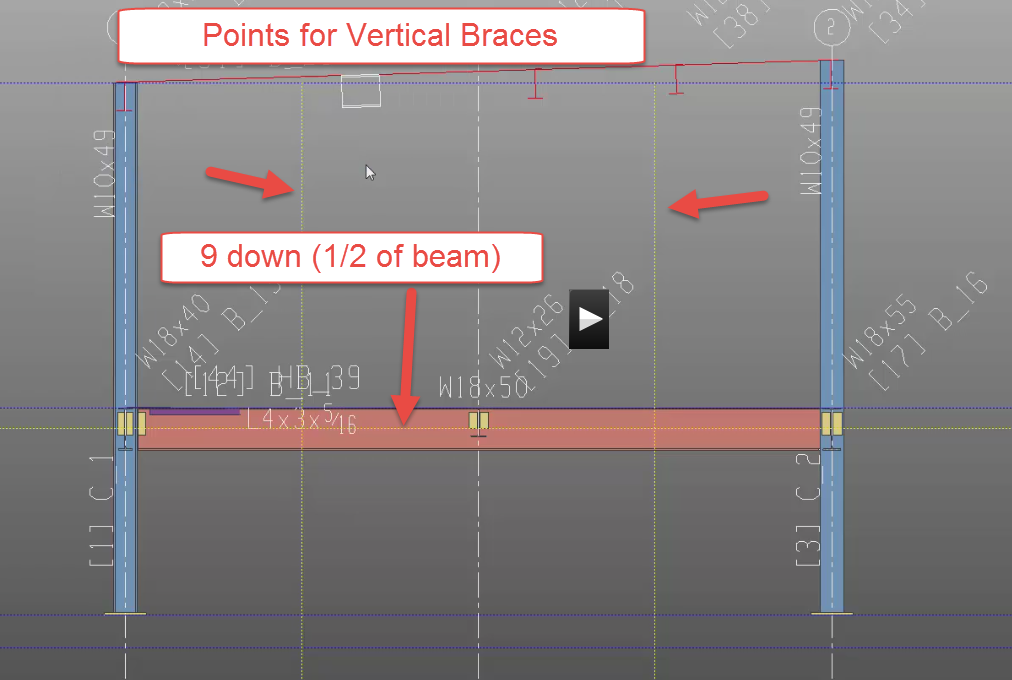 Member….add Vertical Brace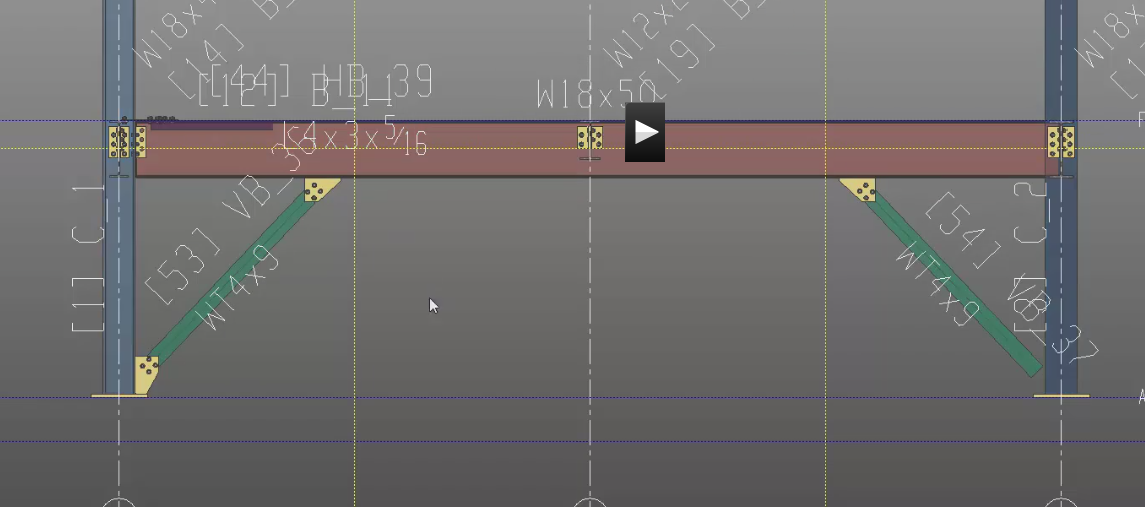 Failed connection laterShow shop welds and field boltsC ViewSee same construction lines?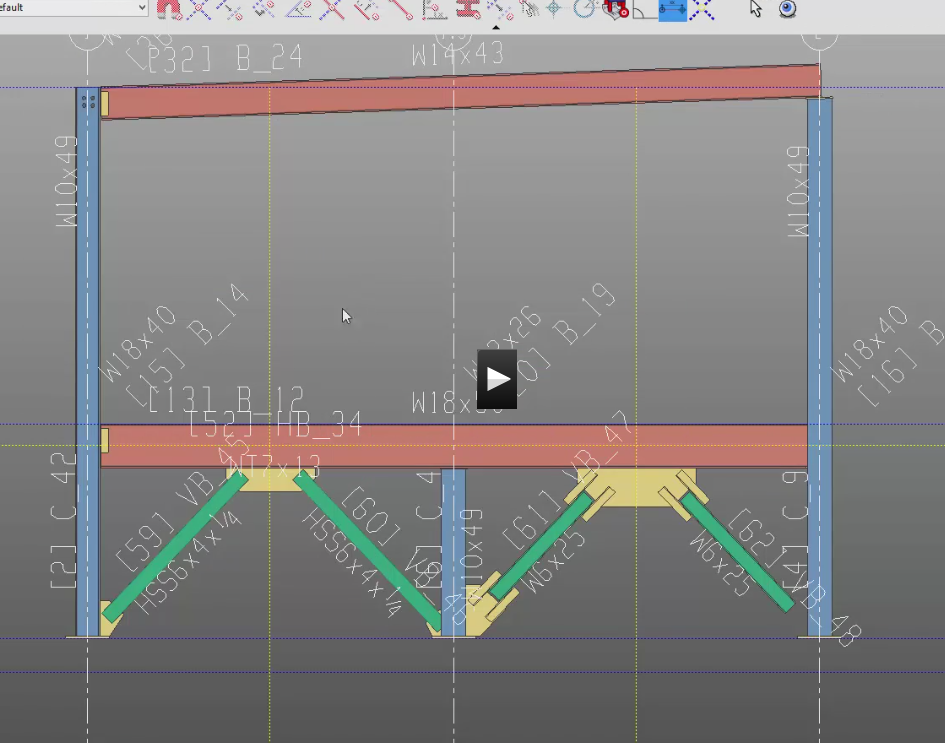 View 1Add construction lines	-6 from roof	-9 from first floorPlus blue crossingFailed Connection:There are many reasons a connection fails. Check the accuracy of your modeled elements. Do you have the right base plate? Is the member facing the correct direction? Is it the right member?Shear Load Kips could be too high. Set lower. Get out. Get back in again. See what it needs. Set it.Main Menu….Job and Fab Options……..Job Setup…….Design Criteria….% of uniform comp load: change 50 to 25Make it a Forced ConnectionMake it a Graphical Connection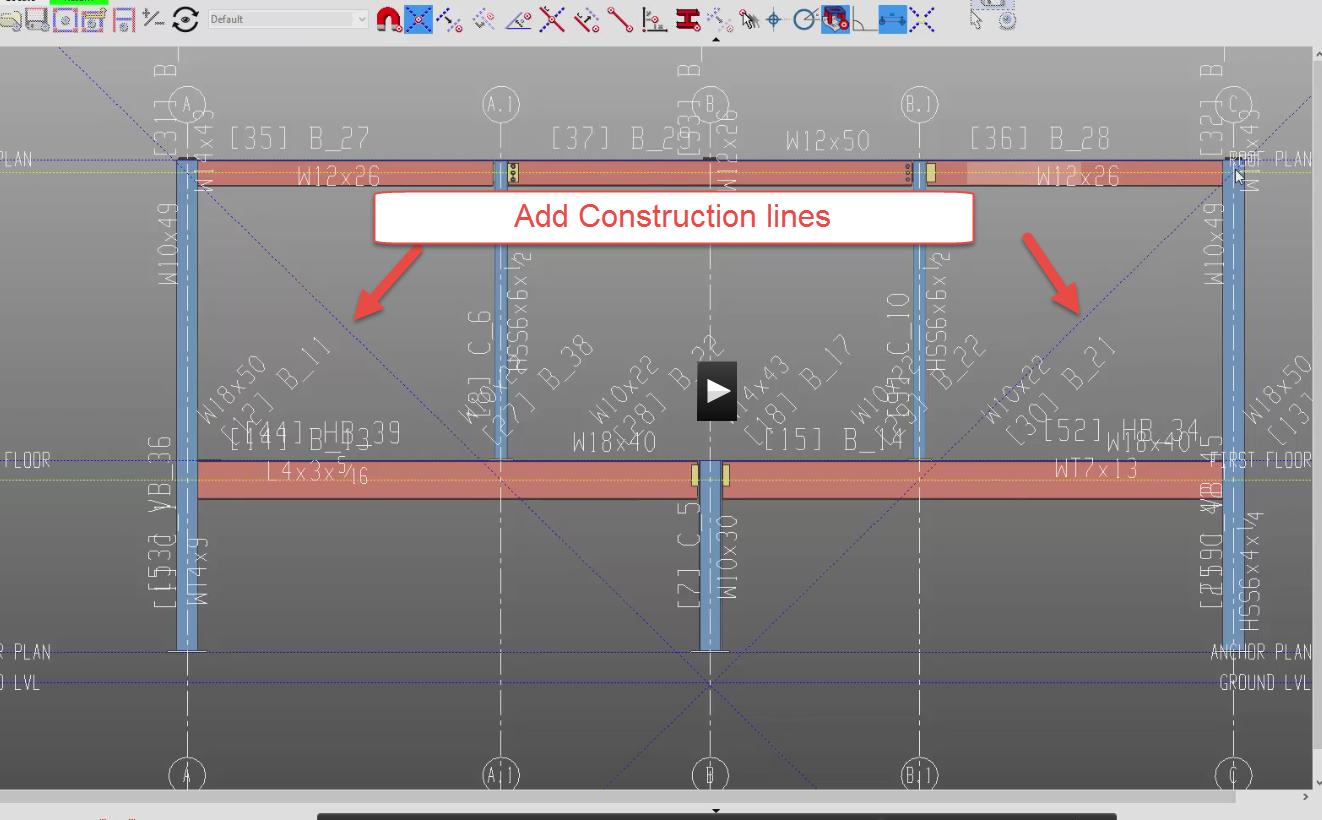 Vertical Braces (3)	Pipe2-L3x3x3/8 (the 2 is “double material”) Type it : L3X3X3/8	No “2”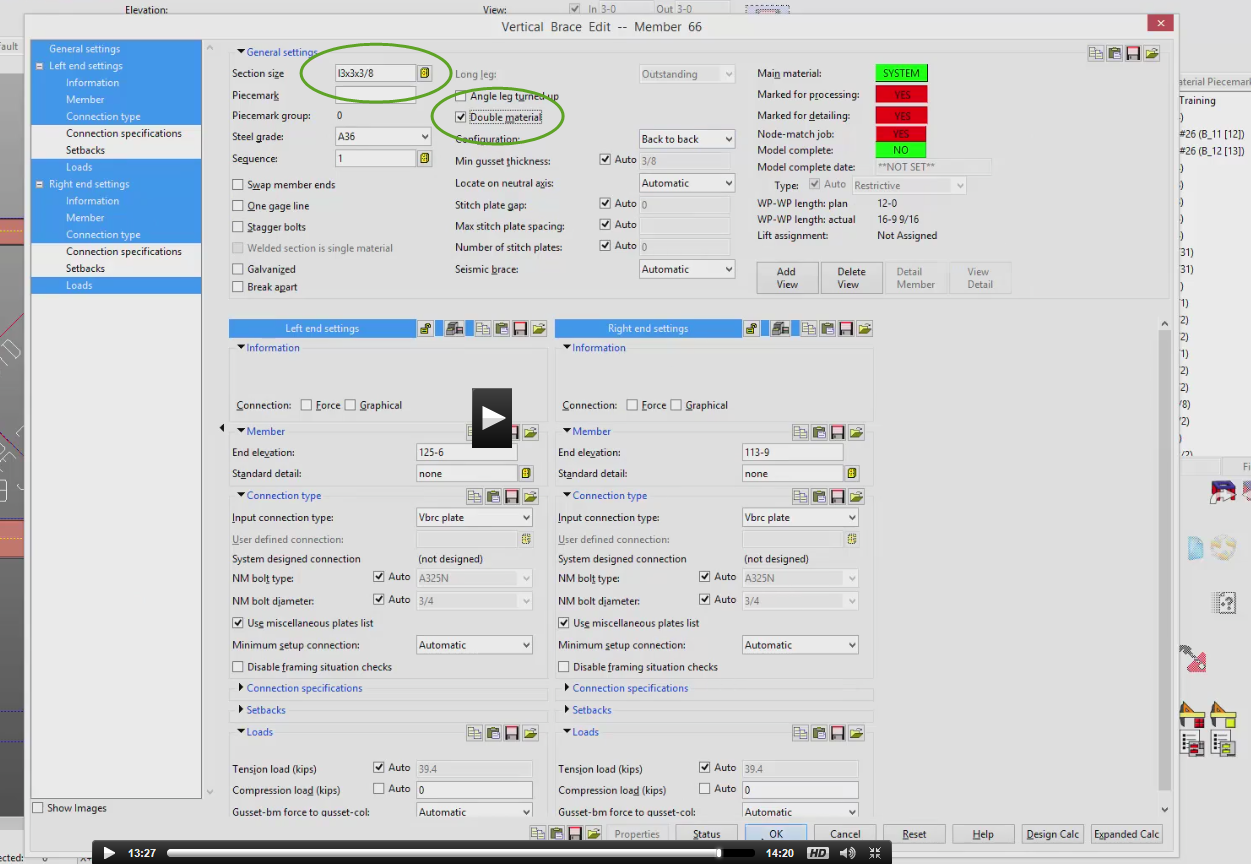 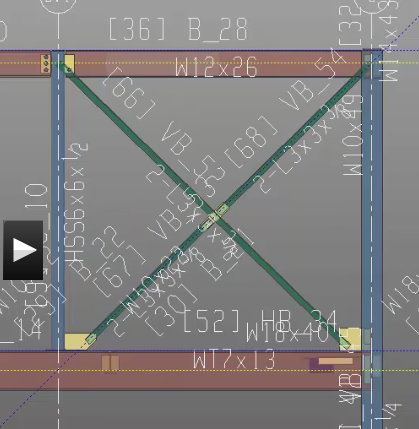 Some failed connectionsSee gussets attached to column base? See connections at Bracing?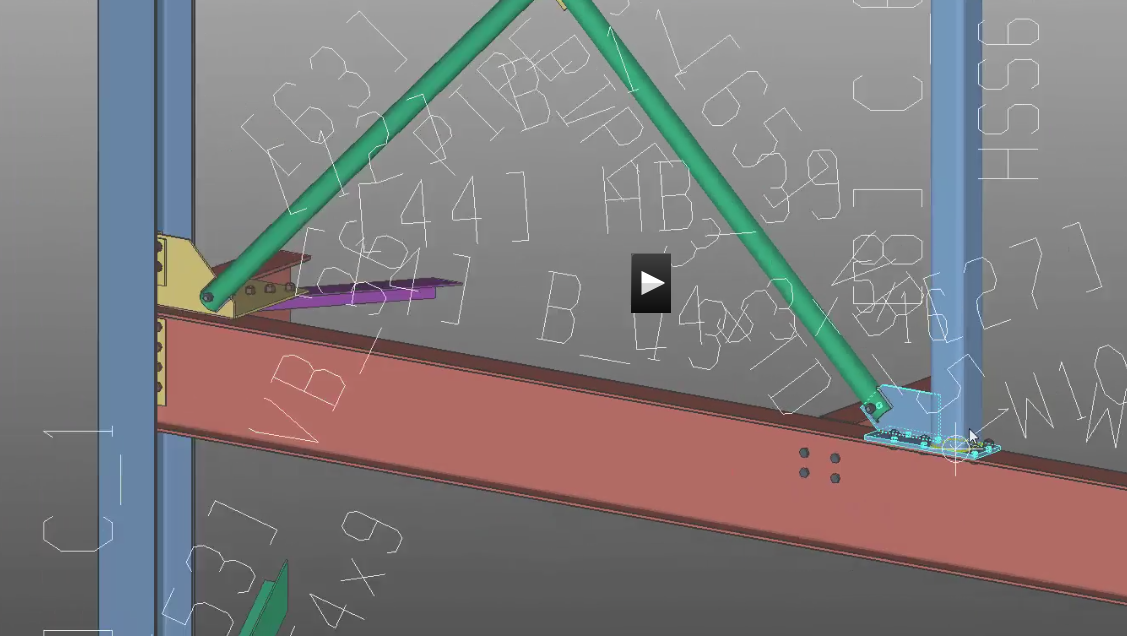 Front DeckSheet S8First Floor (114-6)Create construction lines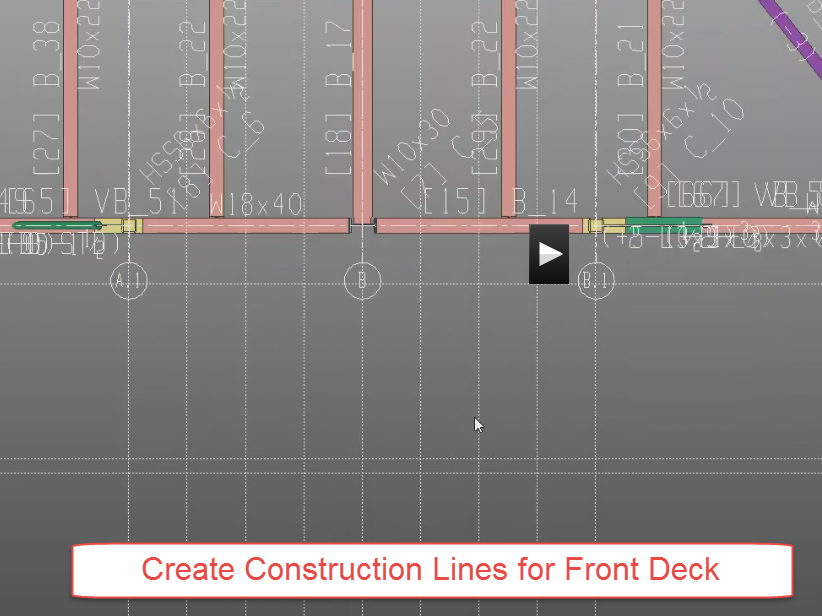 Beam	W14x22	Remember….left to right!W12x26	Use -2 1/2 in Z at bottomX clear -2 ½Member add joists	10K1Connection Specification: boltedMC to repeat joists (at left)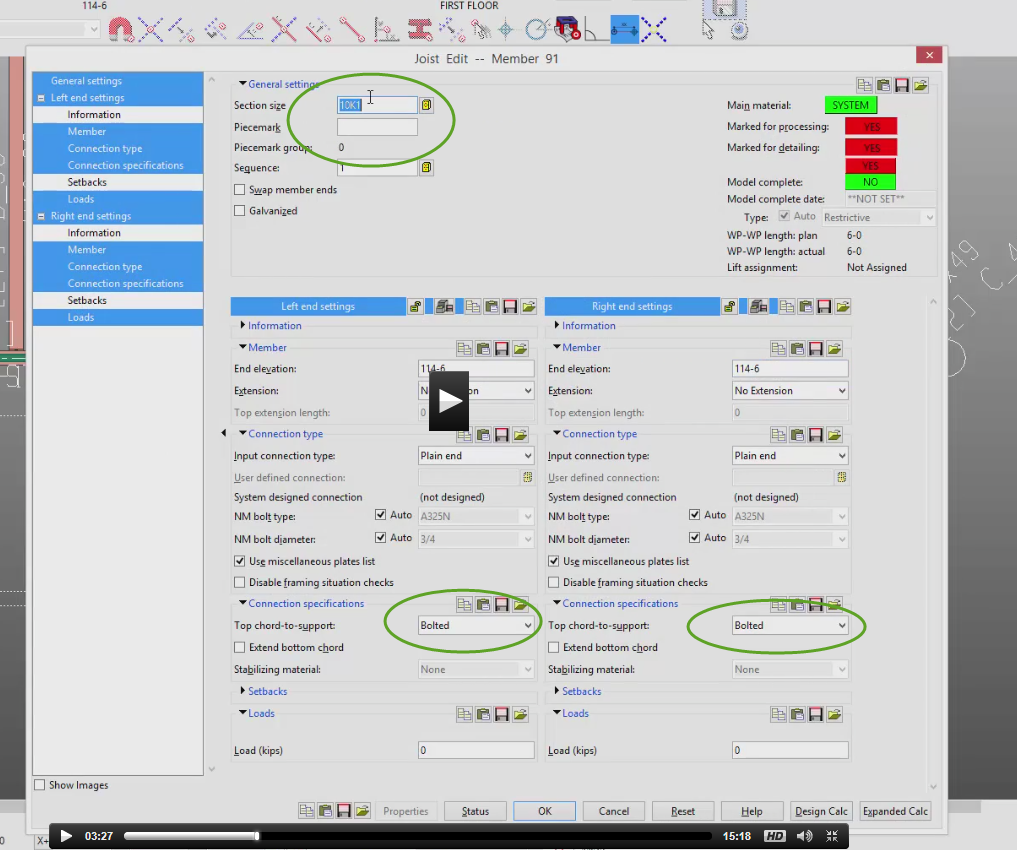 Process		SolidPlates are “dummy plates”ColumnsRoof PlanErase construction linesNeed new construction lines for rolled canopyBeam	W12x26 (2)The W12x50 have a “rolling operation”Rolling operation: strong axisRolling radius: 38-10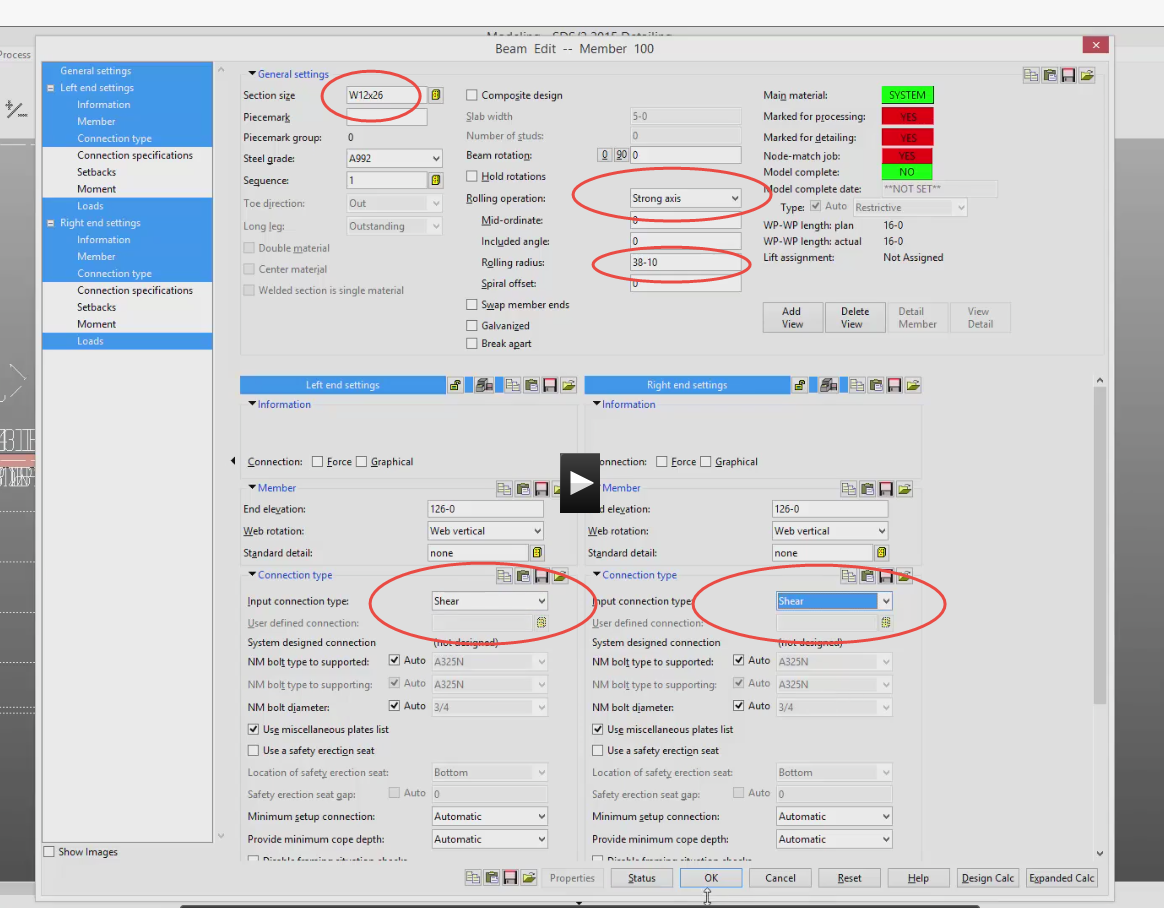 Process		Solid		See in 3D!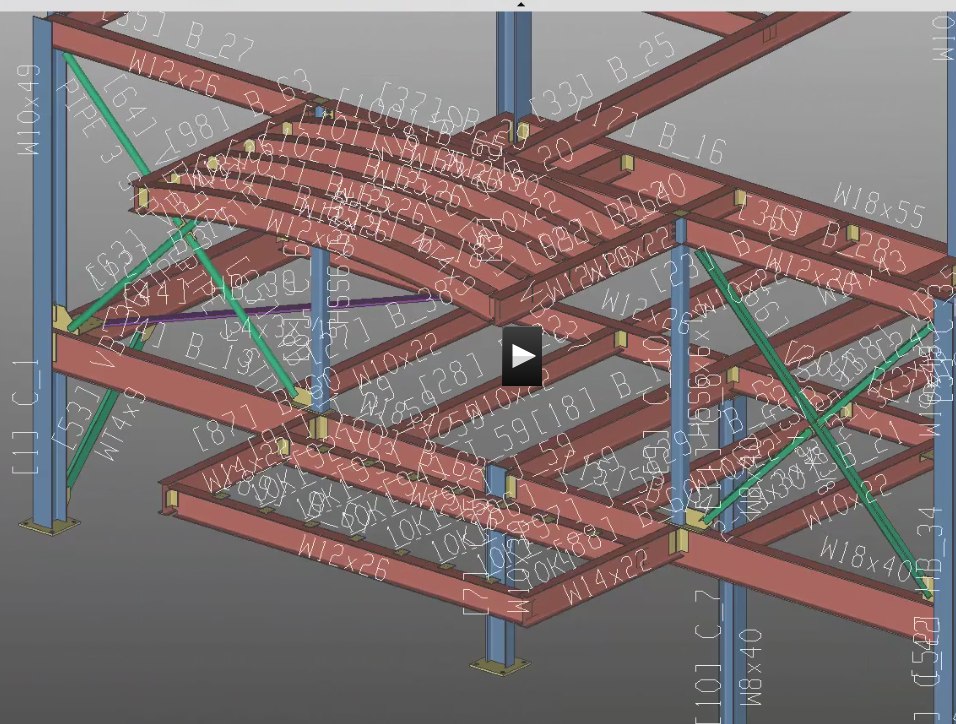 Roof ElevationNeed columnsIssue: A.1 and B.1 do not show the area we need. Go to B.1. Don’t see any members past Grid 1When we made B.1, we only went from 1 to 3….so we don’t see any members past Grid 1 (they are sort of cropped out)Go to Roof PlanWe are going to mofify A.1 and B.1 so we can see past grid 1We do it by re-creating the grid (carefully) and saving as the EXACT same name.Add Grid A.1	Say Yes to Replace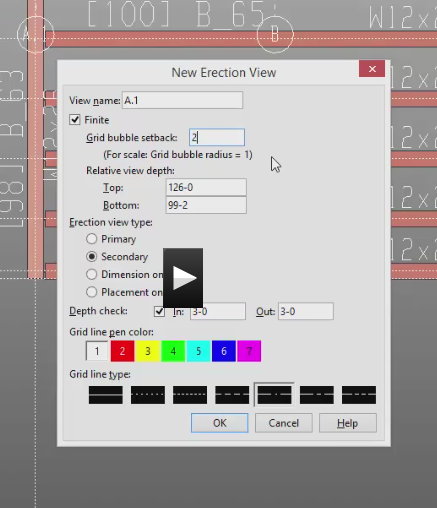 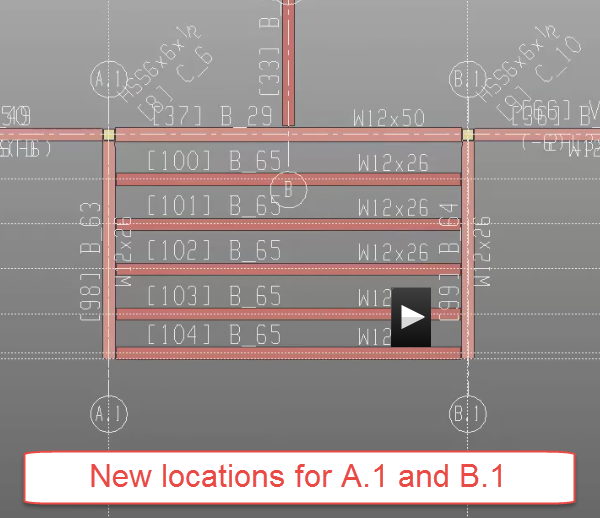 Open B.1 	See canopy?Column		Pipe 5 stdCreate grids @ 6-0, 2-0, 1-0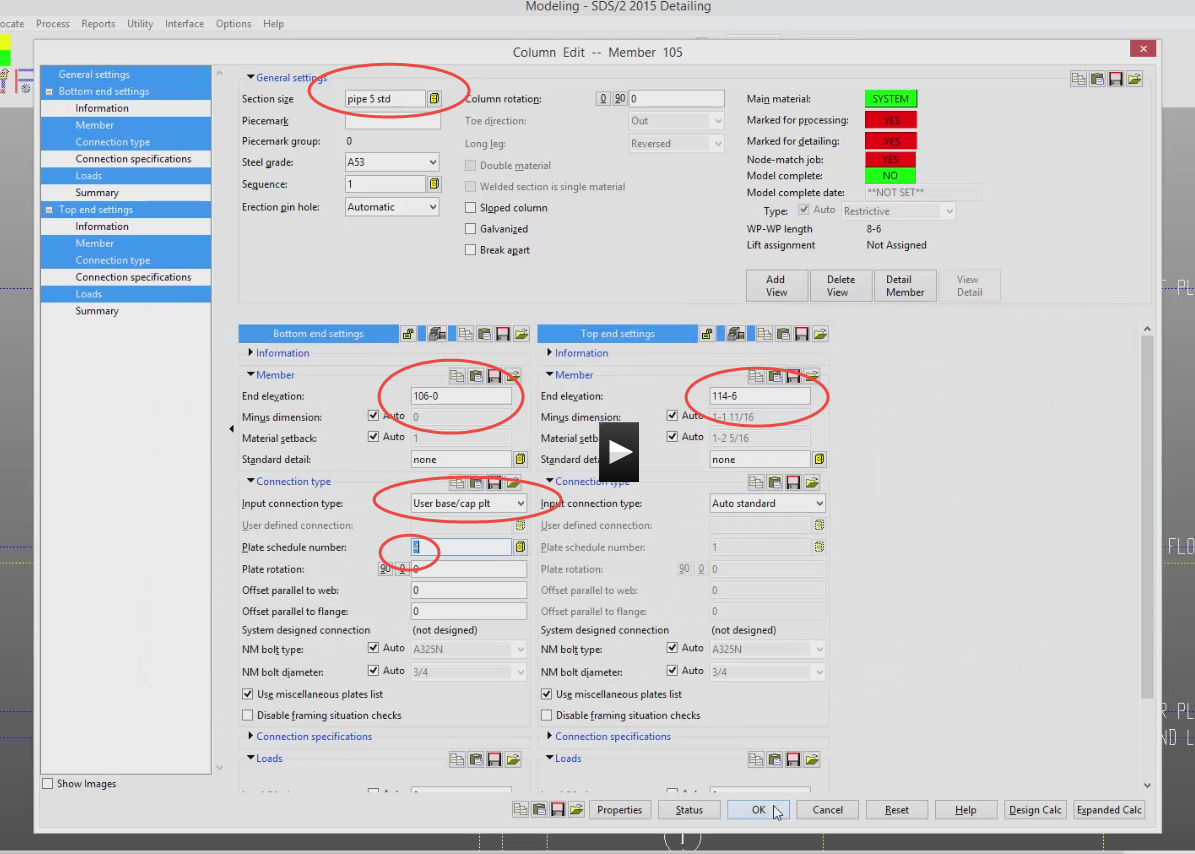 Process		Solid		3DShow pipe and base plates into beams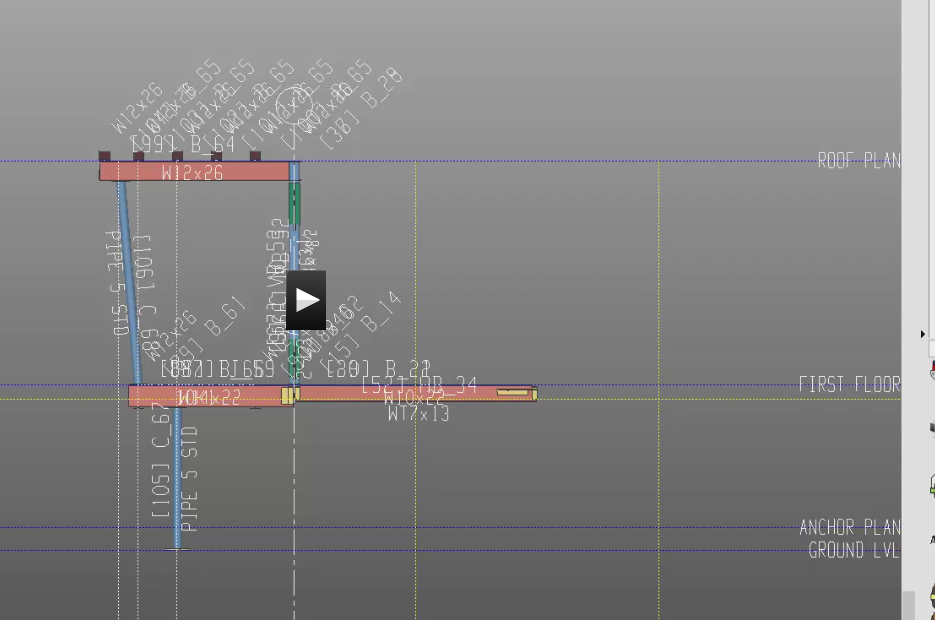 A.1 and create same columns as B.1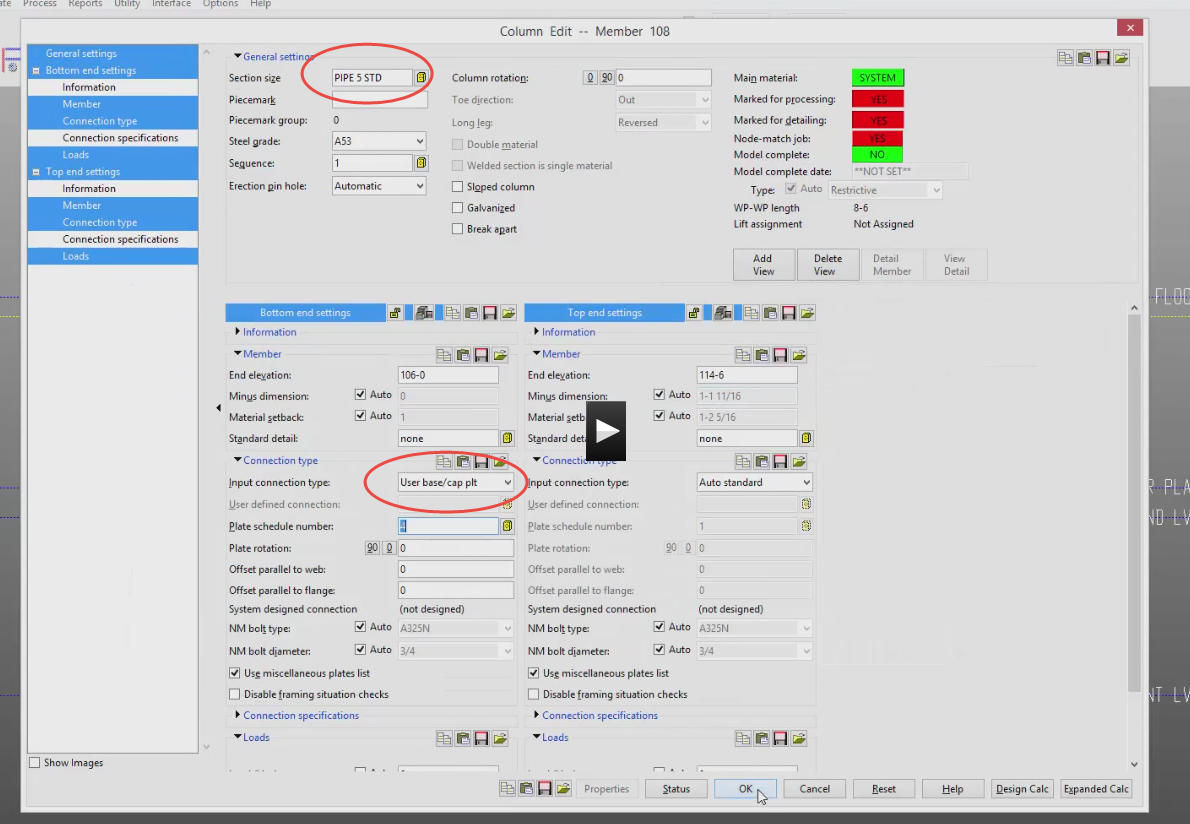 Process		3D	Show all in 3D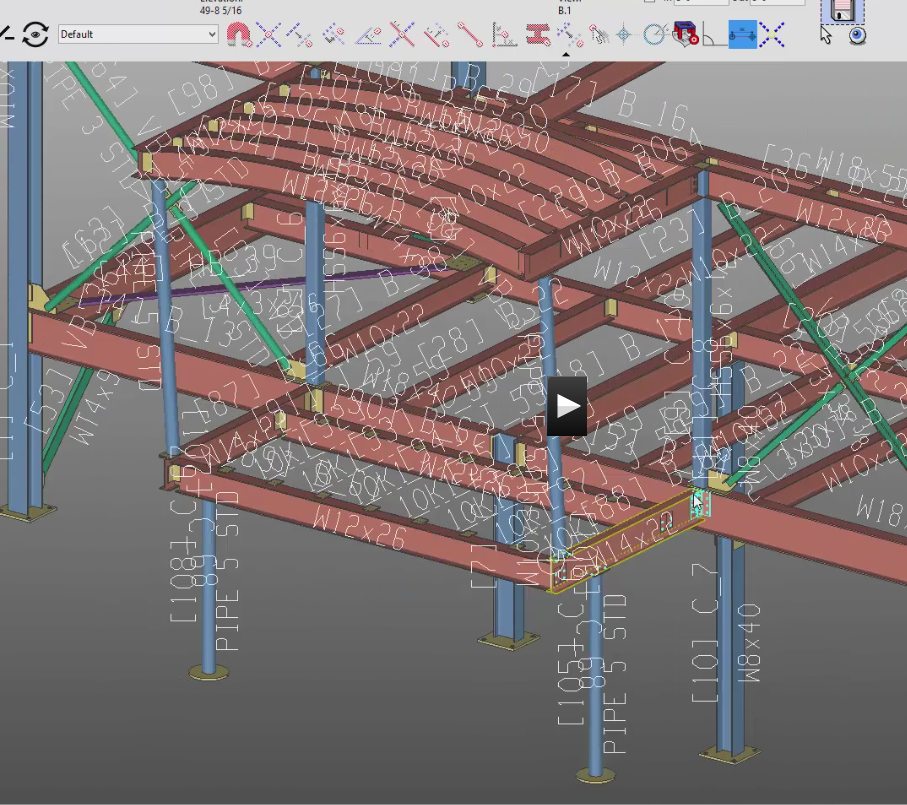 See how it is cluttered with all the annotation?DD (display options/TV icon)You can turn off different annotations like piecemarks and member #’s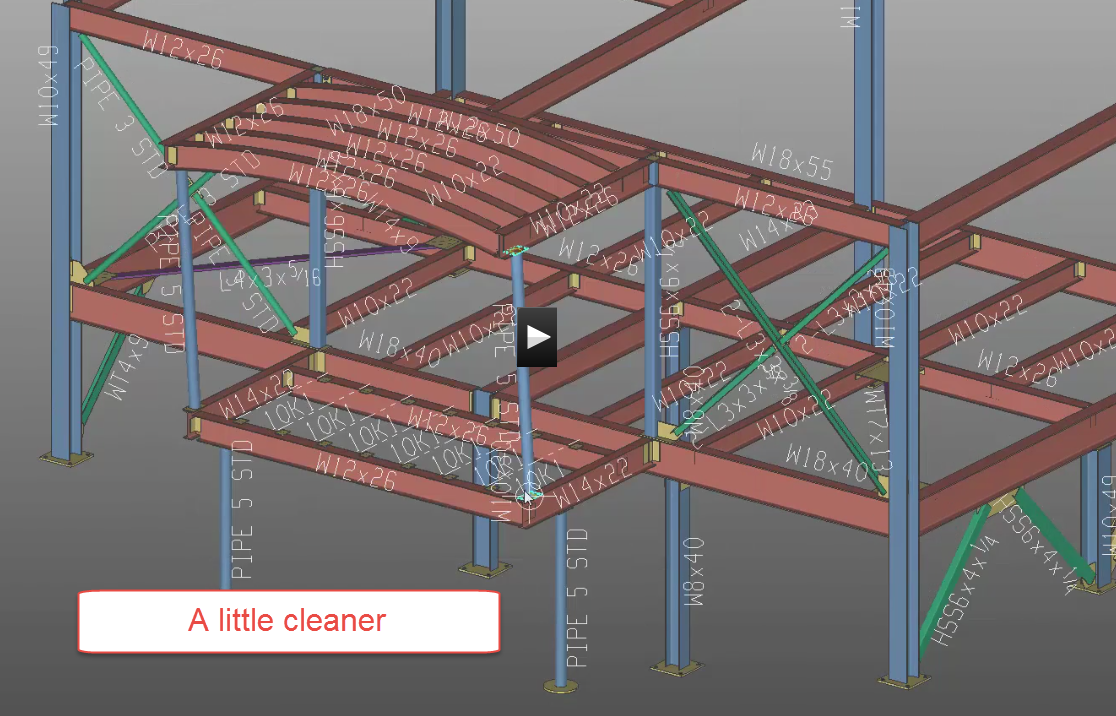 You can save and area of your plan (like the front deck)File	Save Area	Crossing window Name it “Front Deck”Nice to work in small areas?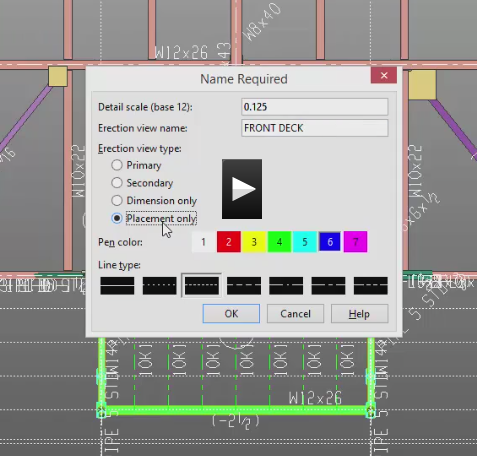 StairsLook at the Stair Tread Definition ScheduleWe will have a bolted, grating stairFirst FloorStair Landing above Grid 2Setup construction lines1-6, 3-0, 6Left arrow 3-6		3 right arrowCreate beams W12x26W12x19 (2)Columns HSS3x3x3/8BP2	User base/cap plate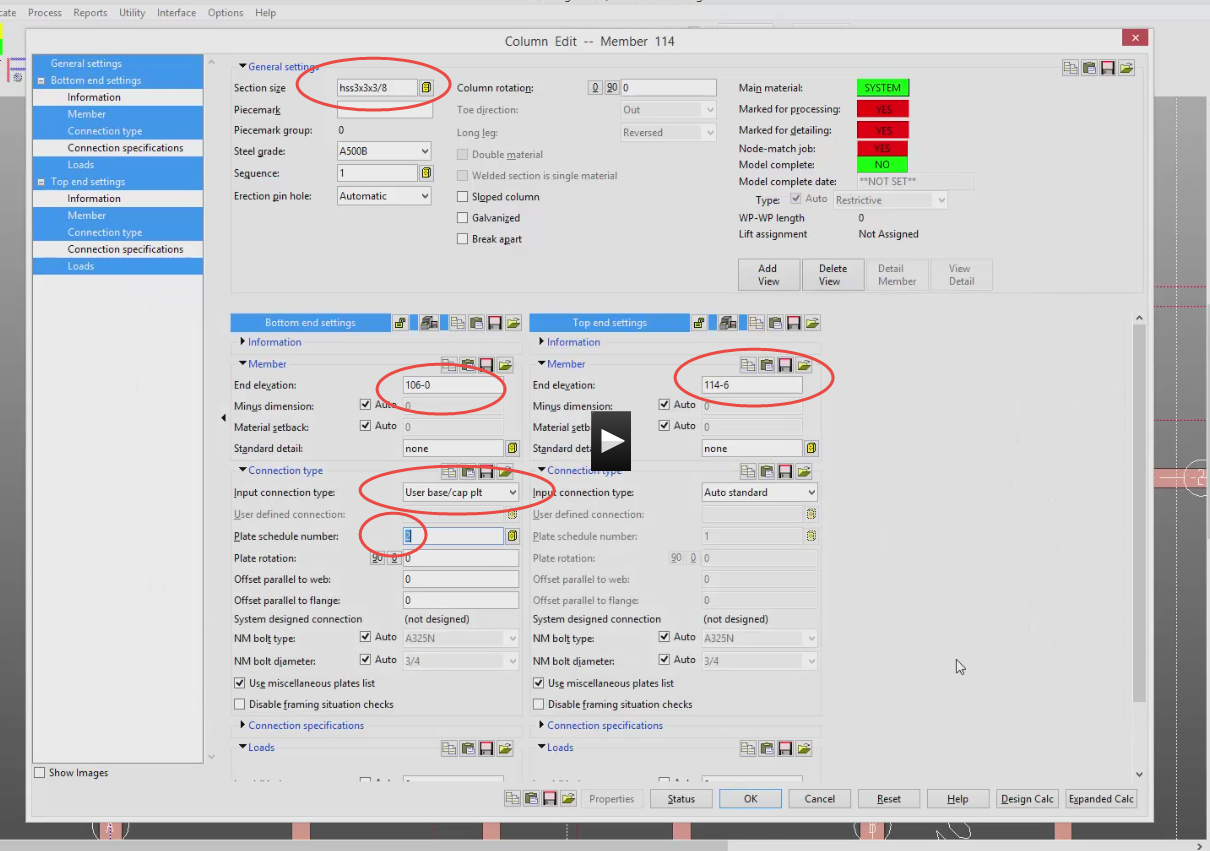 Watch out for #2 heights!Process	3DSome failed connectionsMember….stair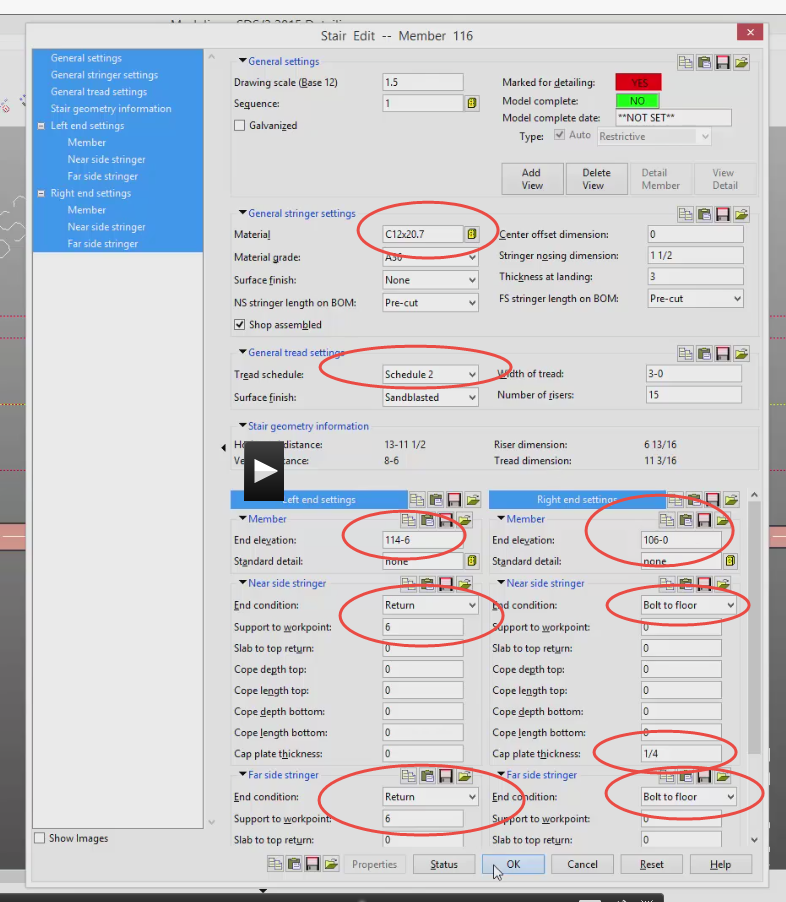 Esc to endSee issue with stairs? “Coping” is needed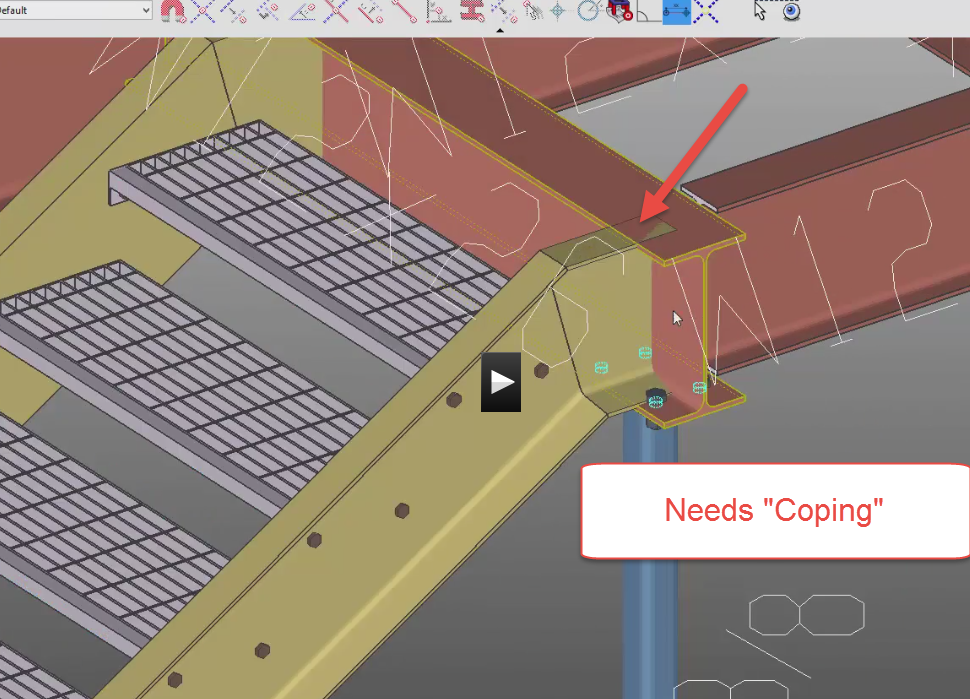 Pick Stair….editNote: Connections are not generated. No clash either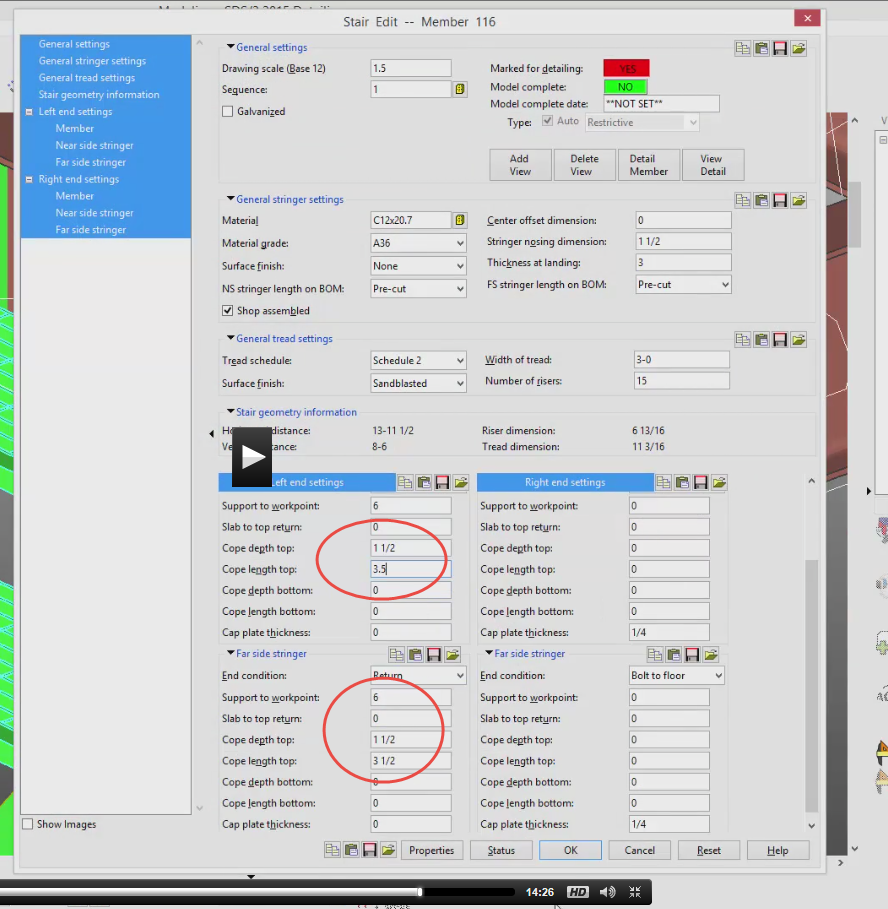 Reprocess stairDo same for bottom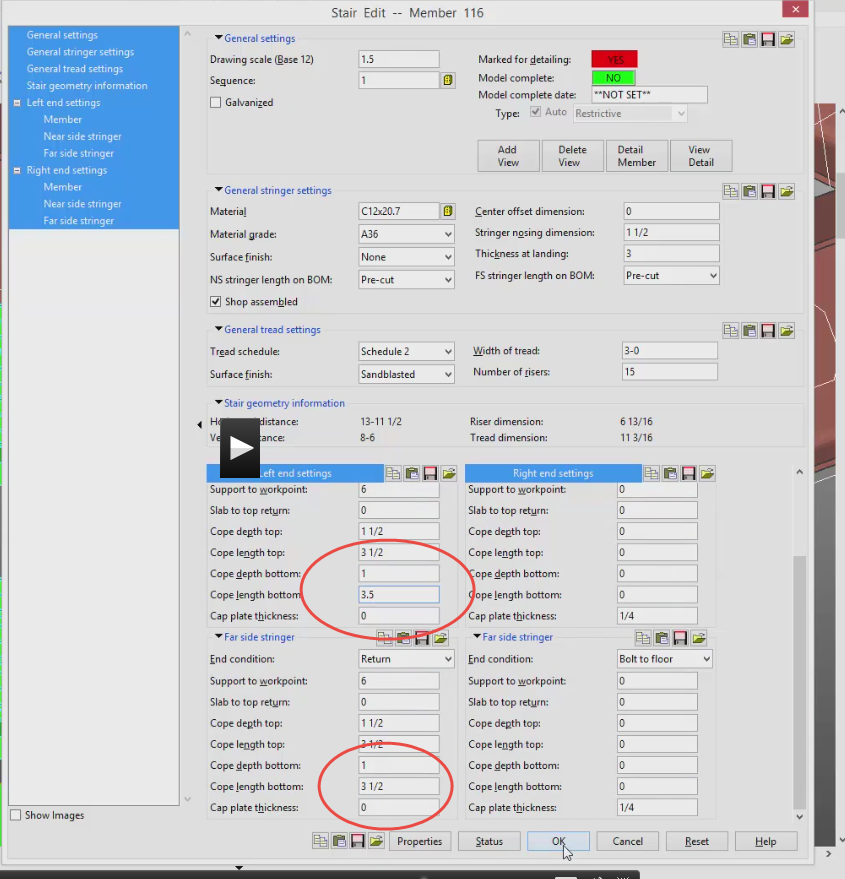 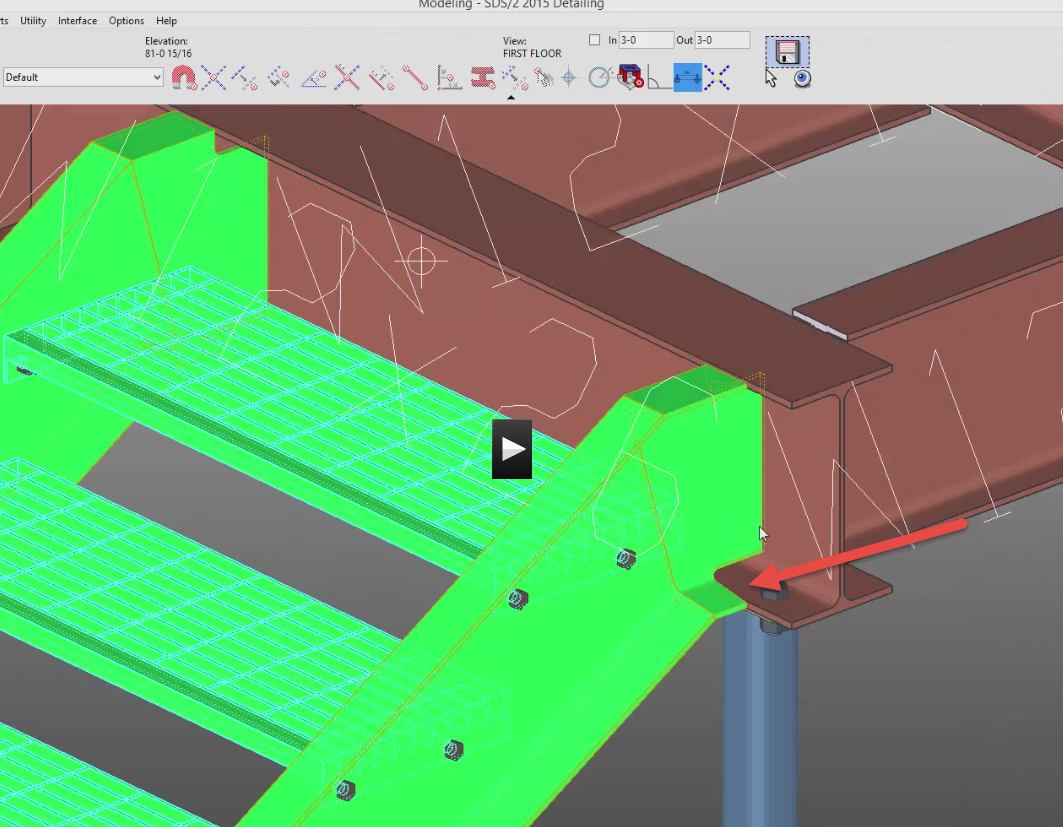 Notice stringer is going to center of beam web!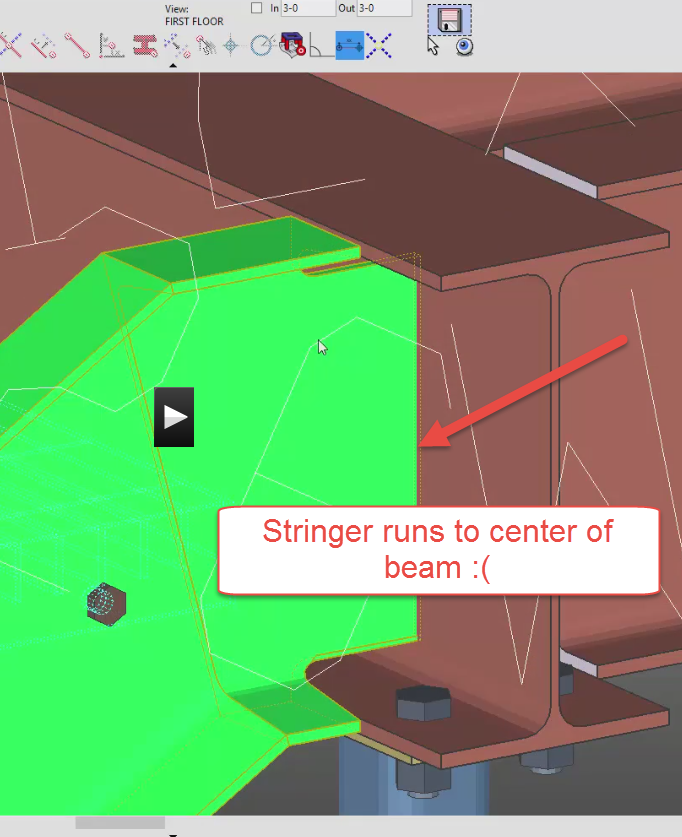 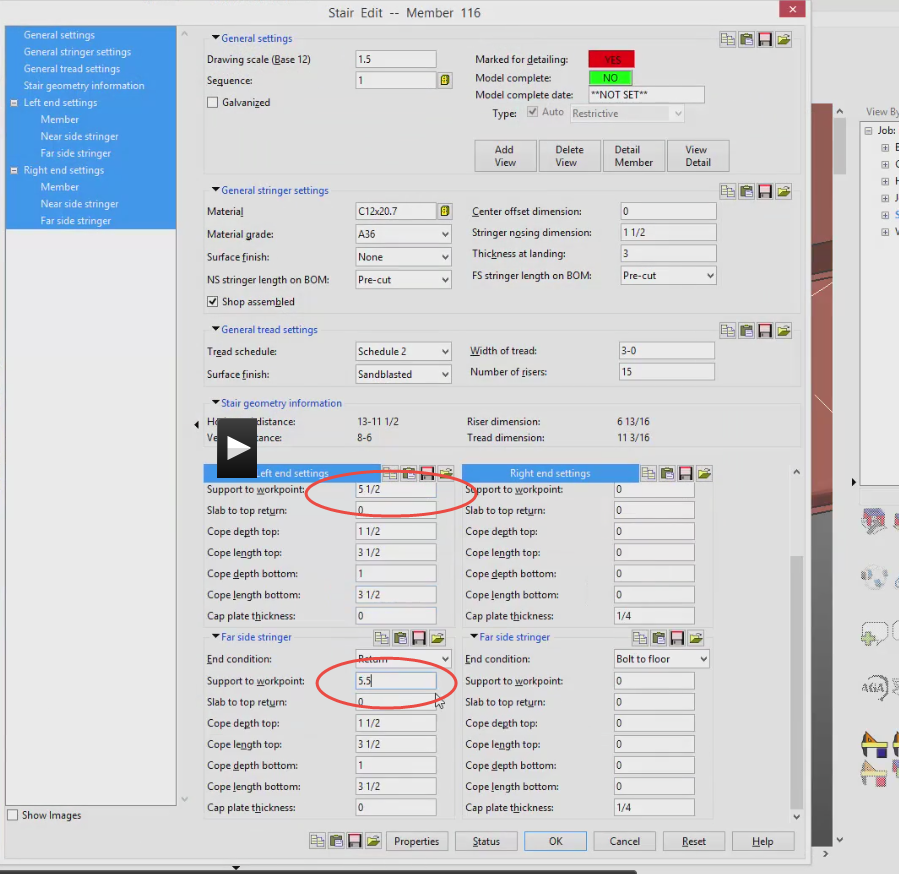 ProcessStill no connections. We will build later.To make stringer extend past first riser, (by 6” in this example)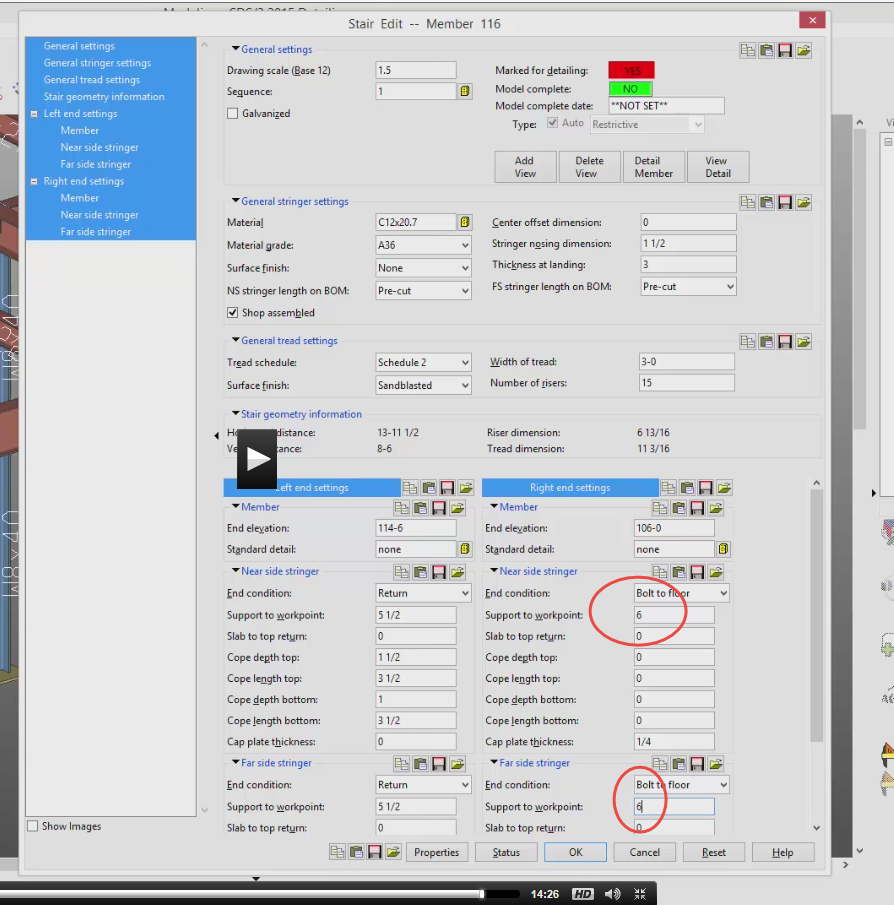 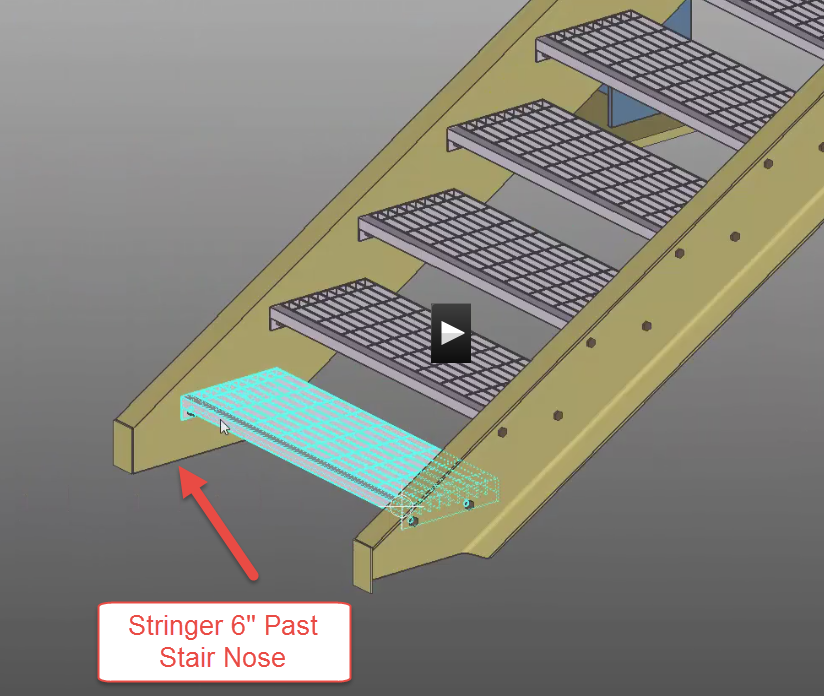 HandrailS10Front Deck ViewGet rid of extra construction linesAdd construction lines=/- icon is relative depth icon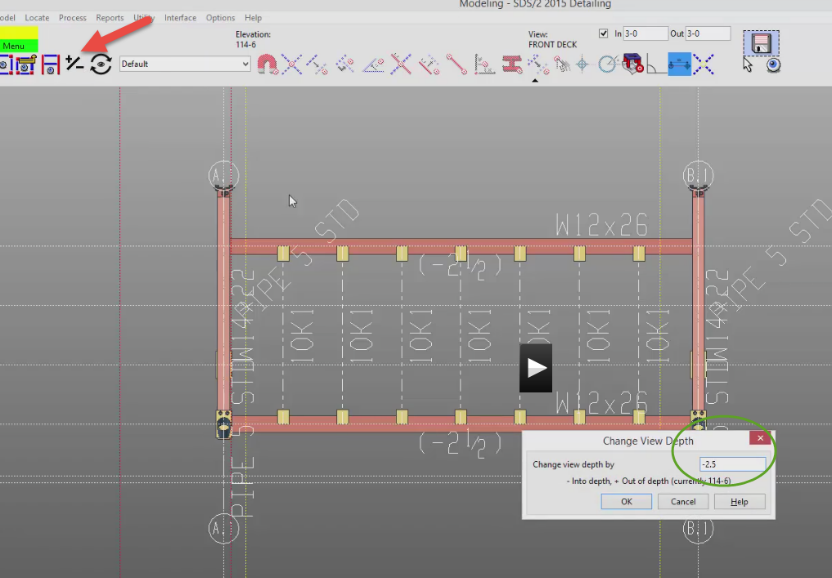 3 7/8 both5” down (see Section A-A)Make Rail	NOHandrail Overview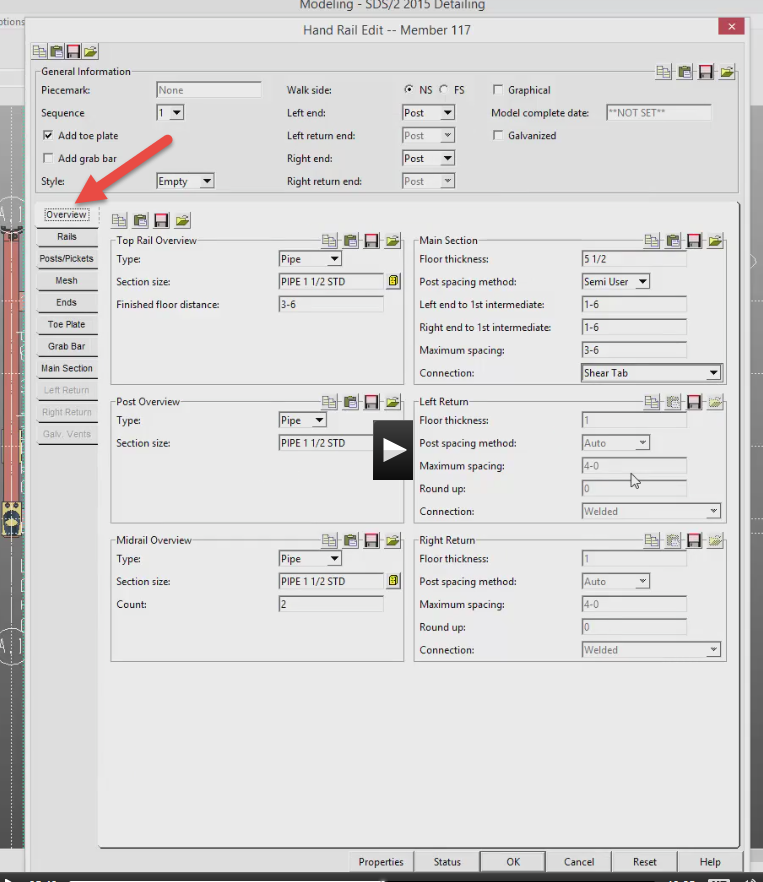 Rails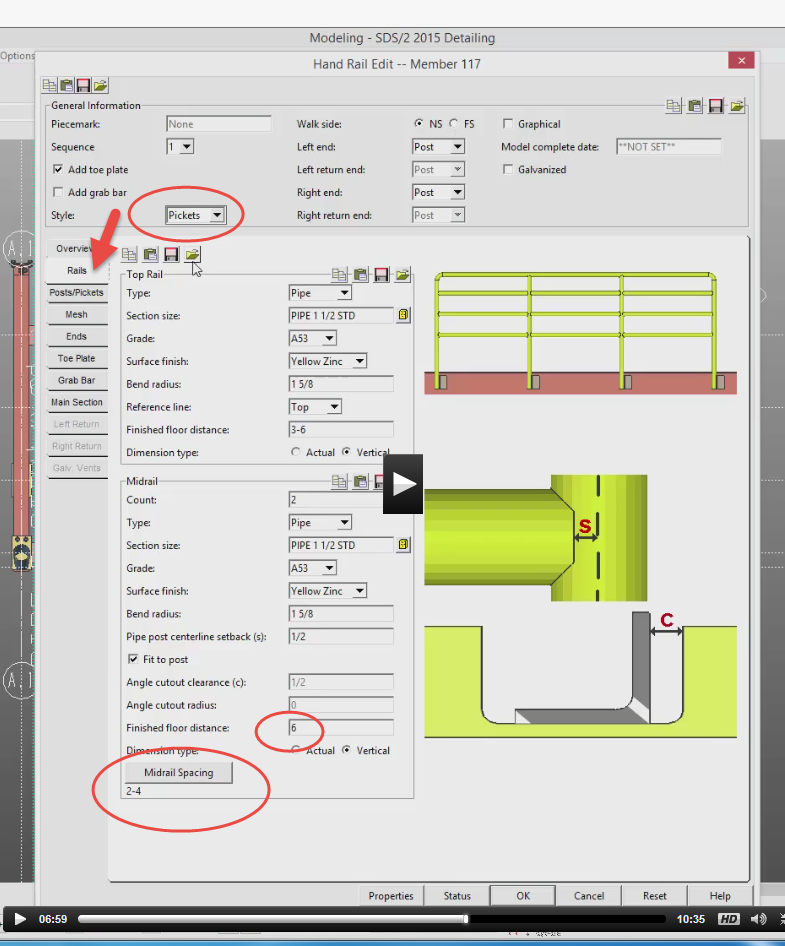 Post/Pickets defaultMain Section def		p-end both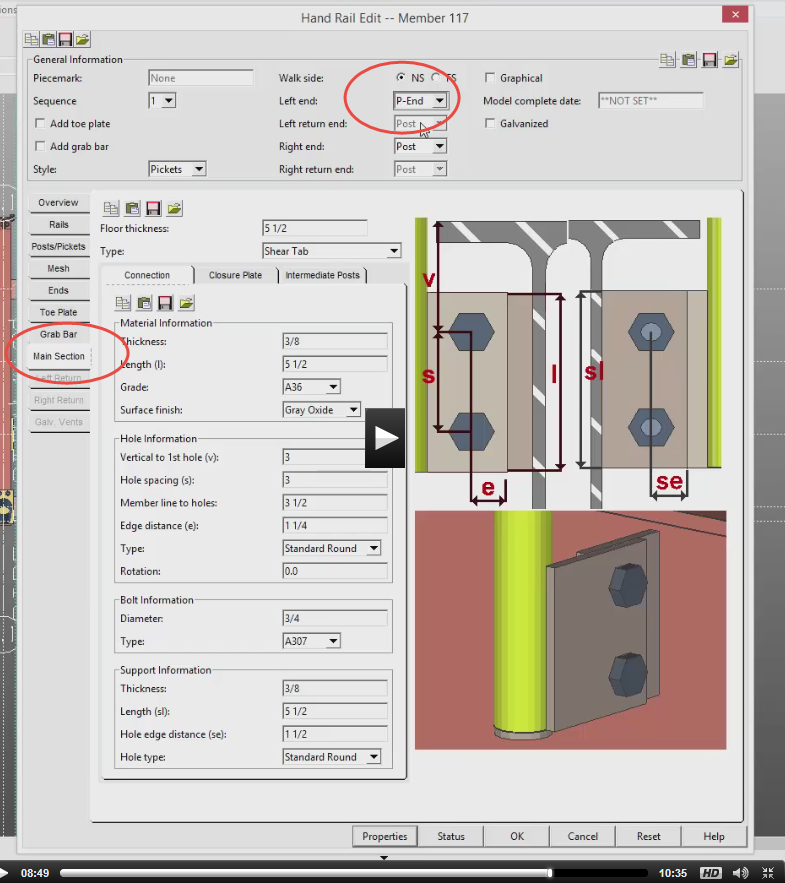 Uncheck depth before processingOur handrail is on outside of front deckThe points picked will be top of steelSo we will go to -2 ½….on the W12x26 beamGroup MembersPurpose: To group members into 1 member (like Revit groups)First FloorStair landing to groupModel….group member……createPick 4 members + columns (shift)EnterSelect main member (like a base point member)Pick beamShould processNow it is one member. You can edit the group, add to the group, subtract from the group…just like Revit groups….just double click….editSequencing(kind of like phasing in Revit)Model….member….sequence by areaRoofMembers….filterPick purple pieces…choose 1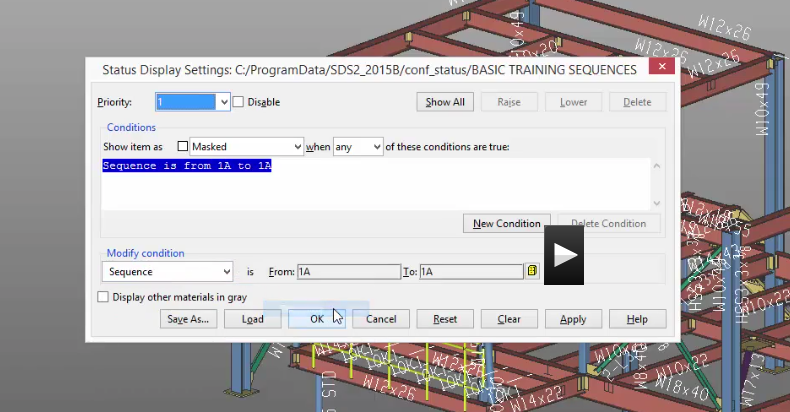 Uncheck depth…..get orange stuffFirst Floor levelGet GreenModel….status displayGeneral status….sequence (modify condition)Show item as cyanPriority: new	2Change color to orangePriority: new	3Change color to greenBottom of screen check status displayHip RoofRoof viewIt will be on opposite side of canopyWork relative depth: -1-6 (124-6)Beams W12x22 to outsideUse exact point when going to B2	W12x14On W8x10, use Xcons memberColumnPipe 10 std106-0	124-6	BP4Top: CP2B3 column has different base plate BP1 (instead of BP3)See A3 column base? Uncheck depth? Rotate 180See C3 column		rotate 90Process!MaterialModel….material….addNote: left first, right secondFirst Floor1-0 construction lines	uncheck finite in cons line props11-0 from B (right) and 1 (twice up)Bent plateSelect beam B2 to C2 (horiz)B2 to first 11-0See rotate material diagog? OK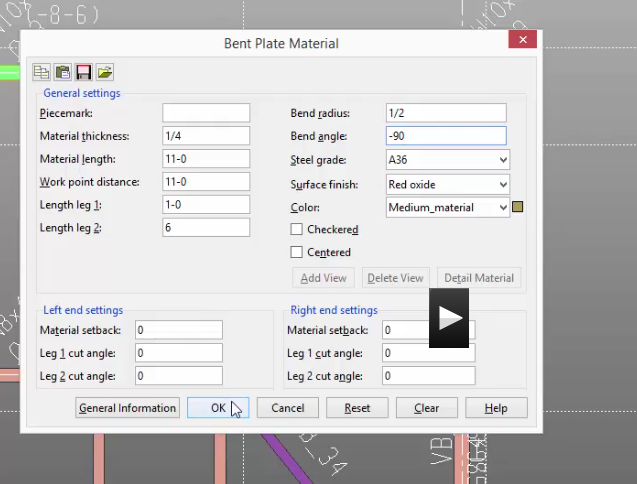 Pick lower right corner locate material dim ref pointDo next one….OKIf you keep going (on #3 it will add to horiz beam (NO!)ESCPick Vertical beamMaterial not smart….does not trim at column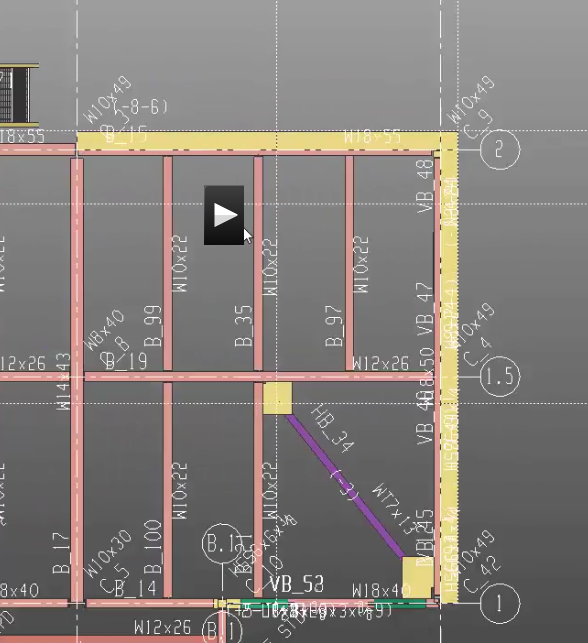 Cope plate around column at B2Model….material…fit copePick bent platePick column….RCClearance: ½	OKSee preview?	YESChange all options	OK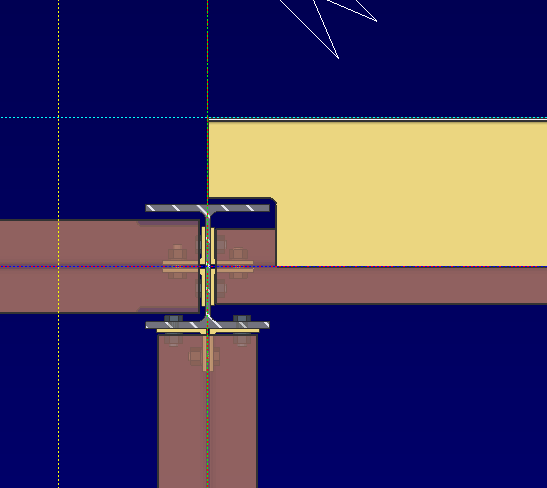 MiterModel….material….fit miterPick horiz and vert (shift) bothRC….OKFit clearance 1/16	OK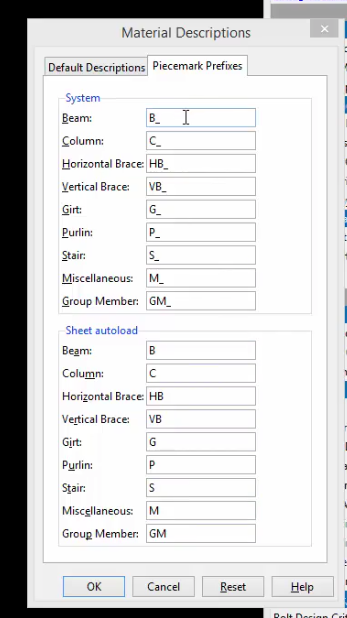 Fabricator SetupMain MenuJob or Fabricator OptionsDimensioning CrteriaGeneral tabShow Help: Dimension style for SDS2BeamShow HelpOKMain MenuJob or Fabricator OptionsDrawing CosmeticsText Size (in MM)Fonts (change to Arial?)PensBill of MaterialPrimary DimensionsMain MenuJob or Fabricator OptionsFabricator SetupMember and Material Piecemarking OptionsMain MemberPrefixes (show students prefixes!)Detailing Erection ViewsIn Main MenuProcess/Detail….Detail Erection ViewsPick first view….Settings (box on right)Member style: stick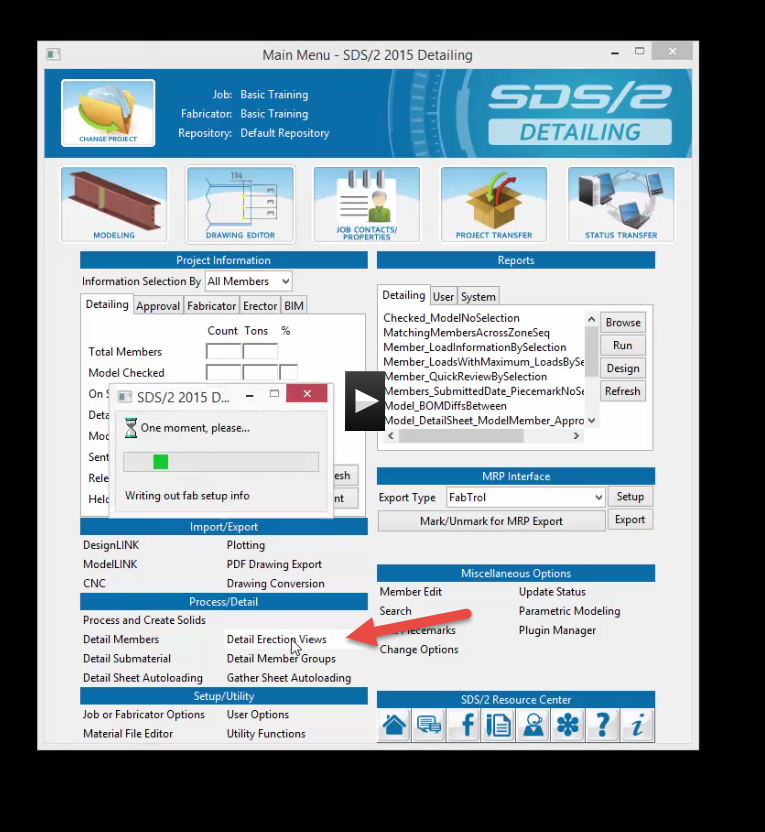 AnnotationsCheck Annotation Erection views on the very first time you run itWhen you re-detail, make sure it is checked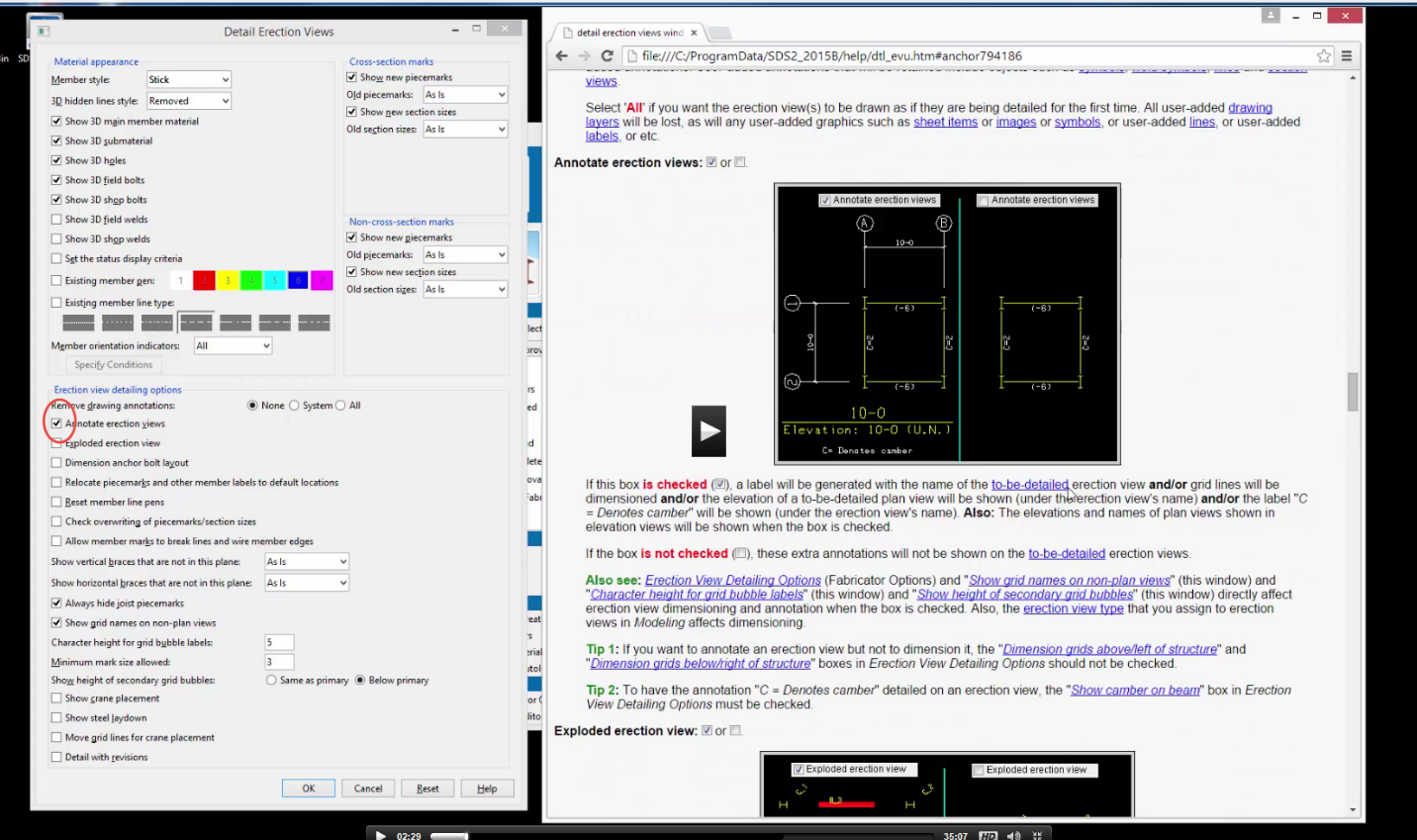 Check Anchor bolt layout (just for this view)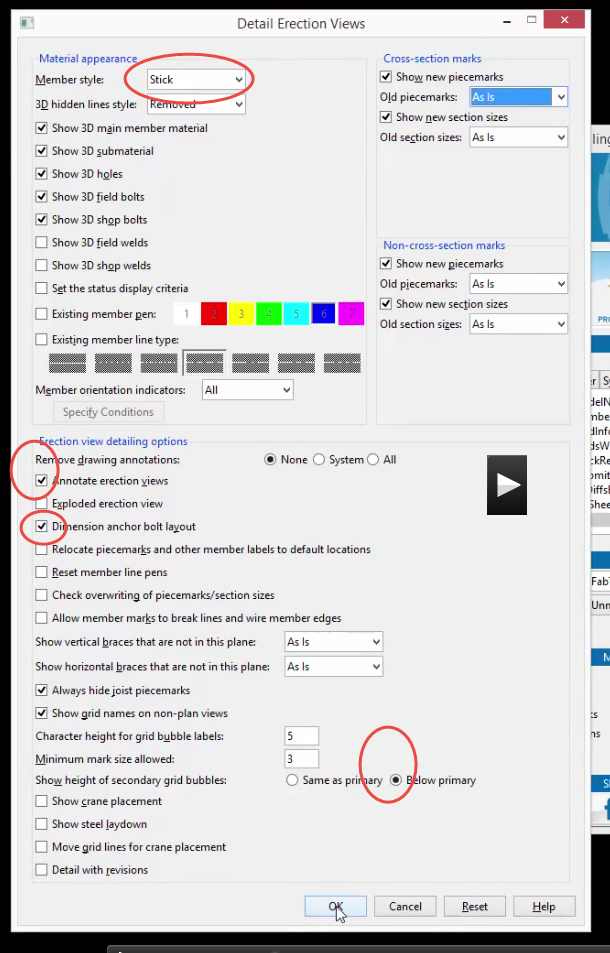 Select view to detailAnchor PlanOKNow do the restDetail Erection views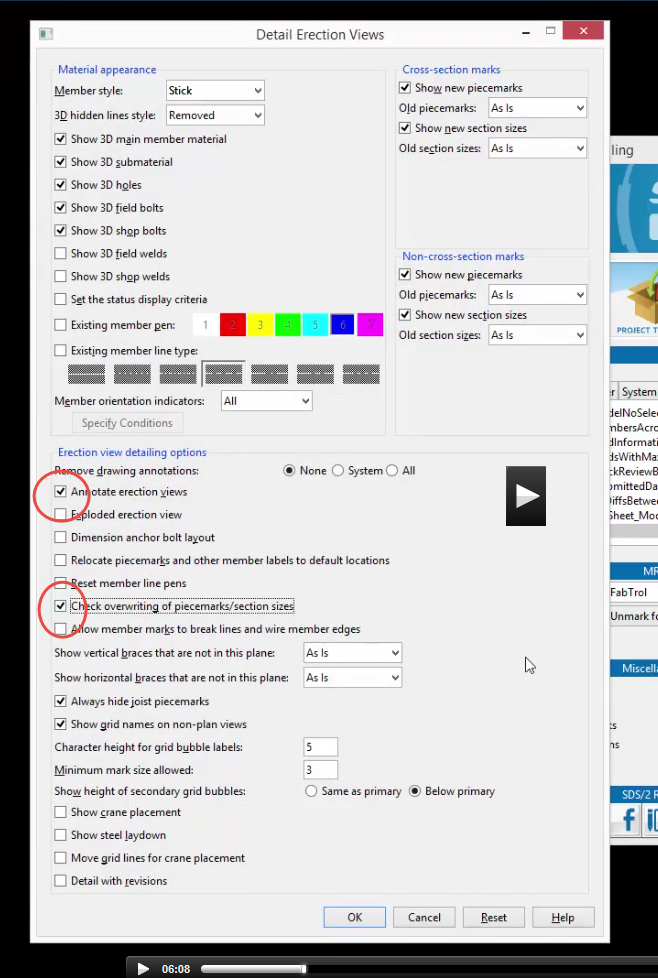 OKPick Views (shift)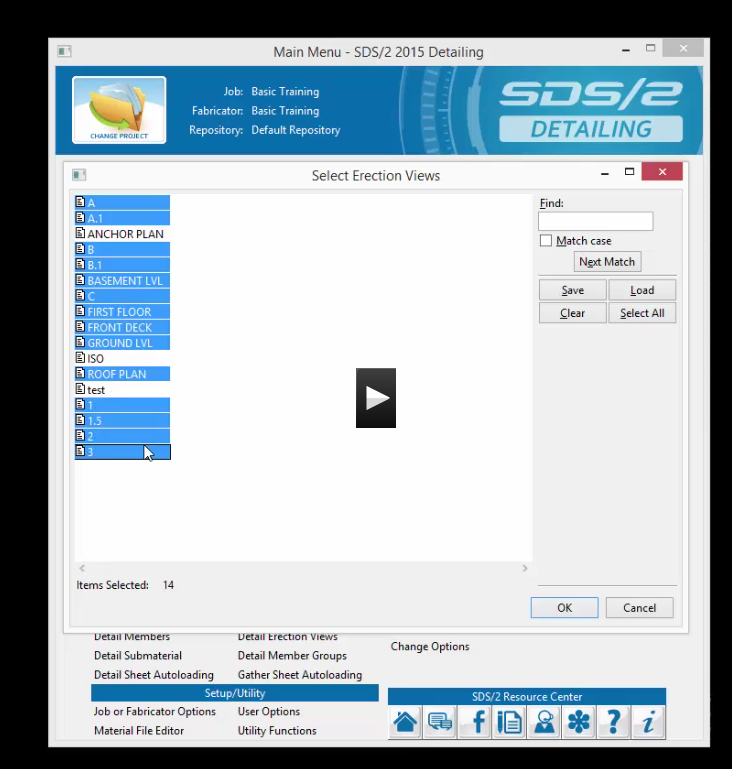 OKYou can do it from Modeling too!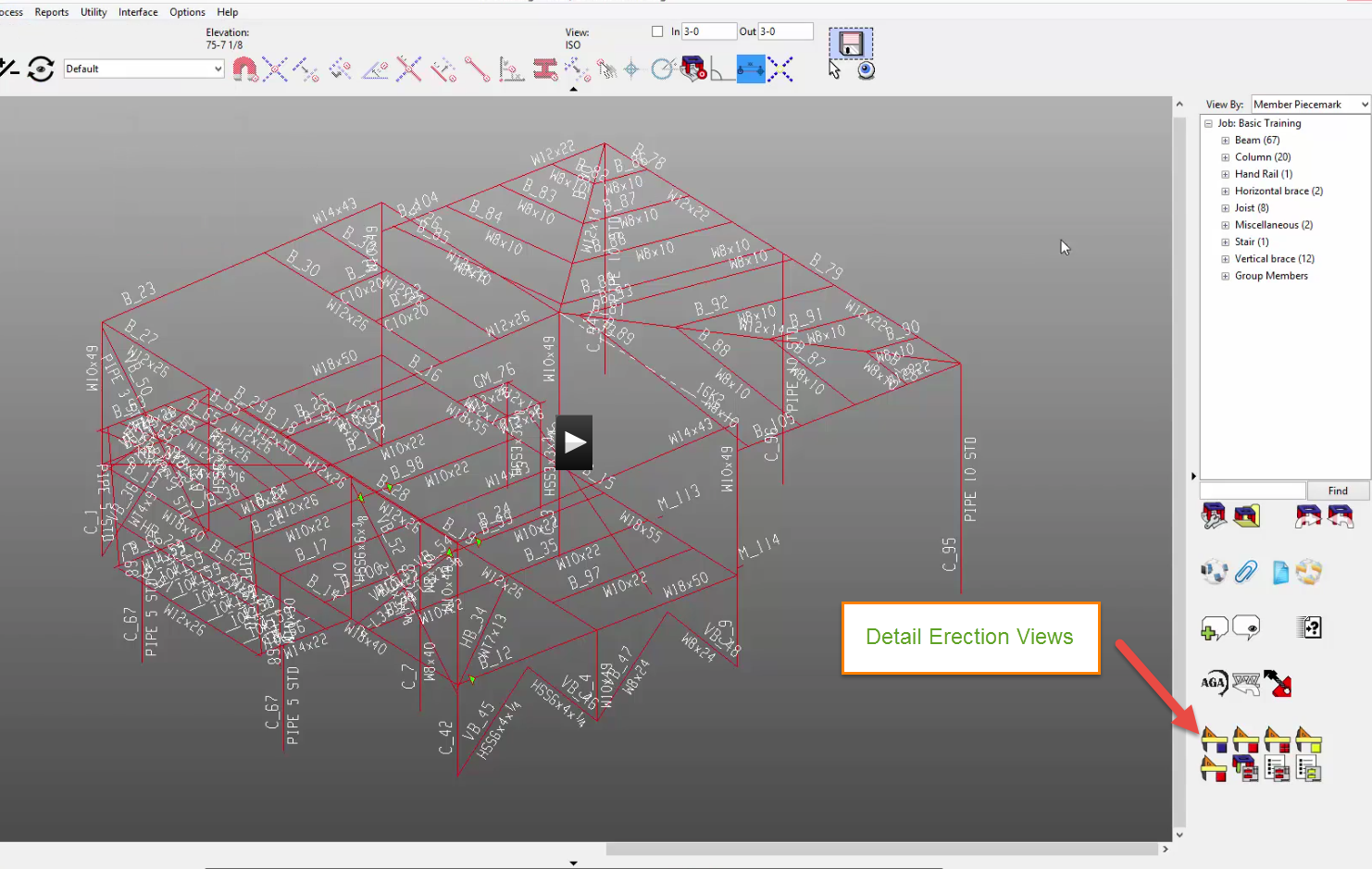 To look at viewsMain MenuDrawing Editor“Home Screen” of drawing editor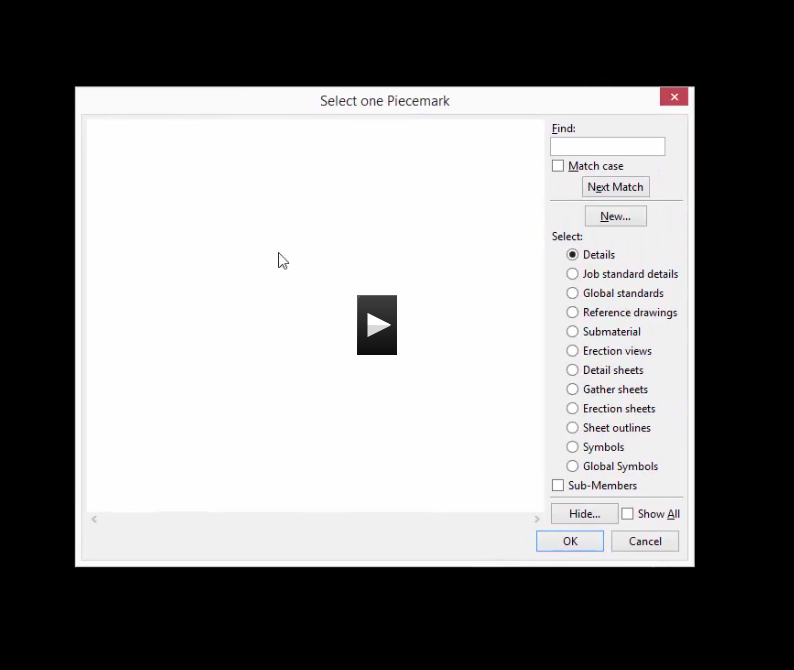 Erection Views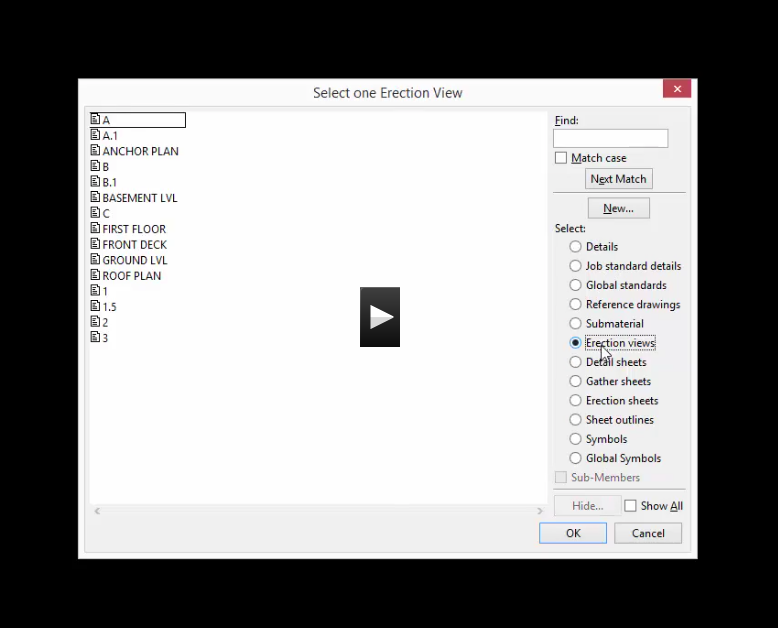 Look at Erection Views!Pick file first….OKOpen (yellow folder)Next/Previous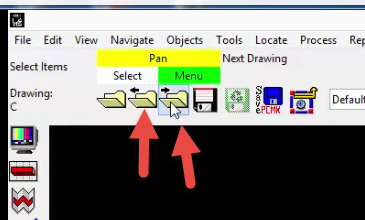 Go to Roof PlanSee overlapping details? Drag where you want to make readable.In drawing editor, there is UNDO (YEA!)Which means you MUST SAVE (YEA again). Use the diskette so save.Erection Views cleanupRoof PlanSelect and Delete (doesn’t remove from model)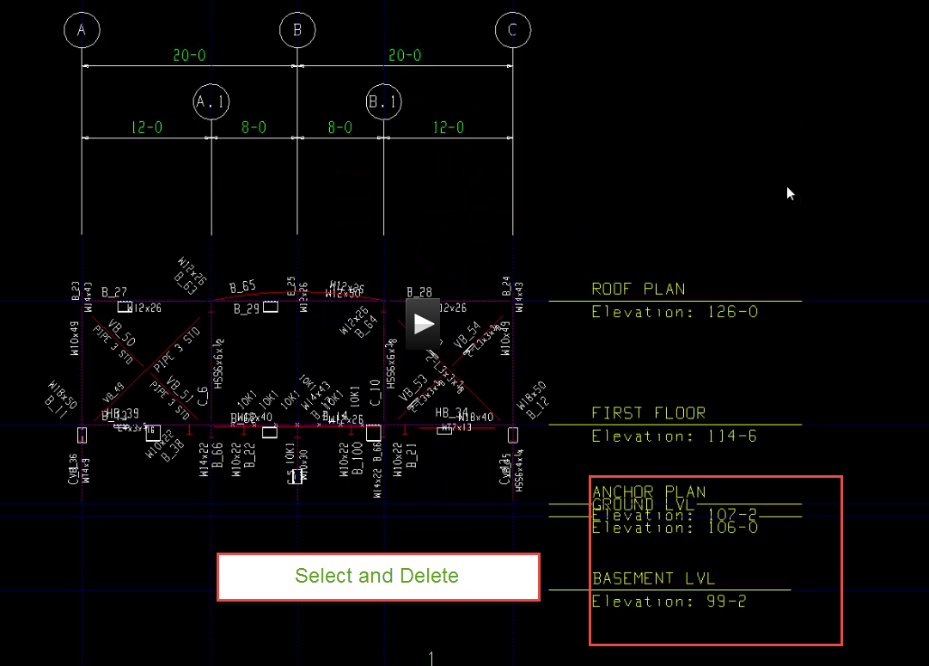 To get it backDisplay Options (TV)Show hidden members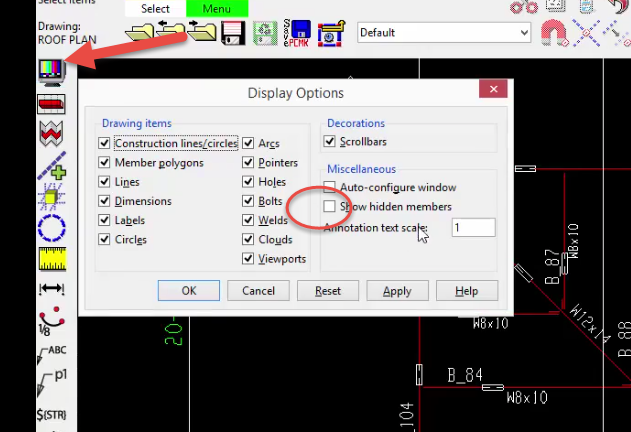 Double click on itemCheck on empty box to bring backUncheck show hidden membersMain MenuDetailing Members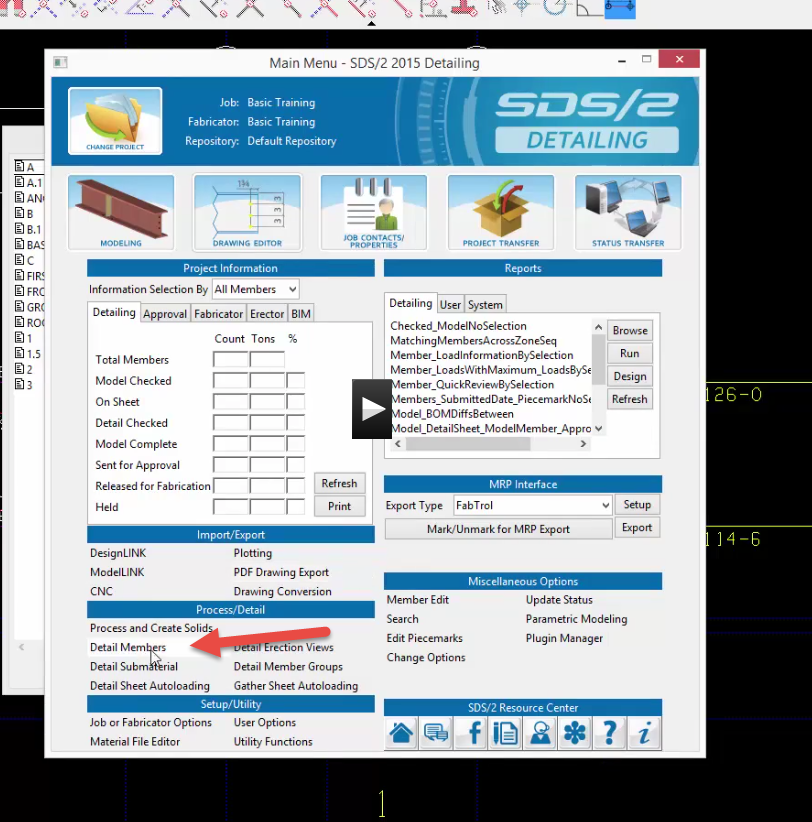 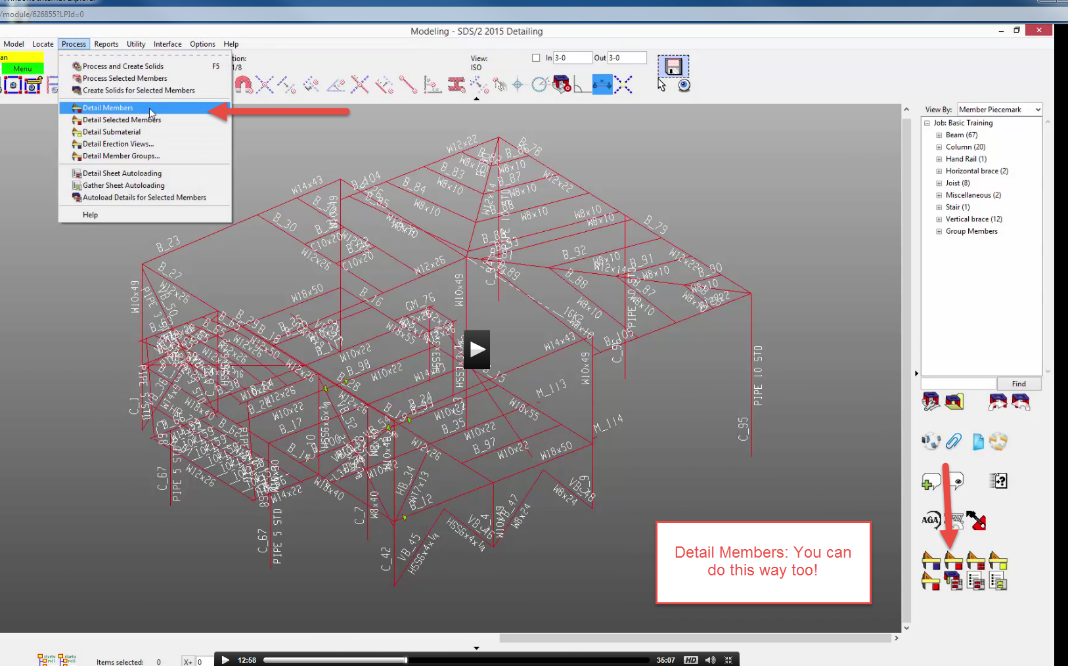 Select PiecemarksAnything in blue needs to be detailedOKSettingsMember annotation boxUncheck Detail Using Templates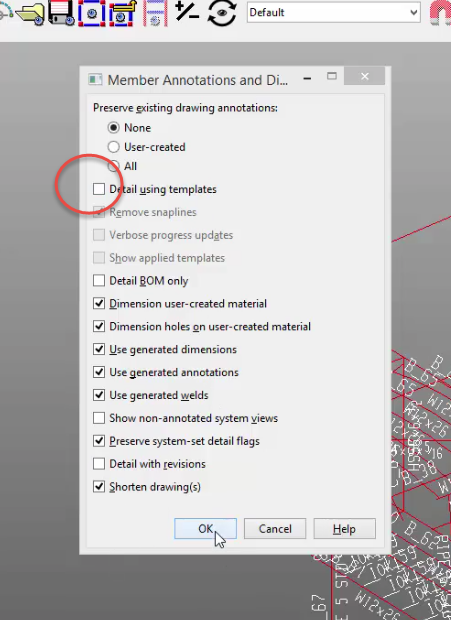 Ok….OKStarts detailingWarnings are fine…WOW!OKTo view detailsDrawing EditorCheck Select details (on right at top of select column)Pick first one B_11??OK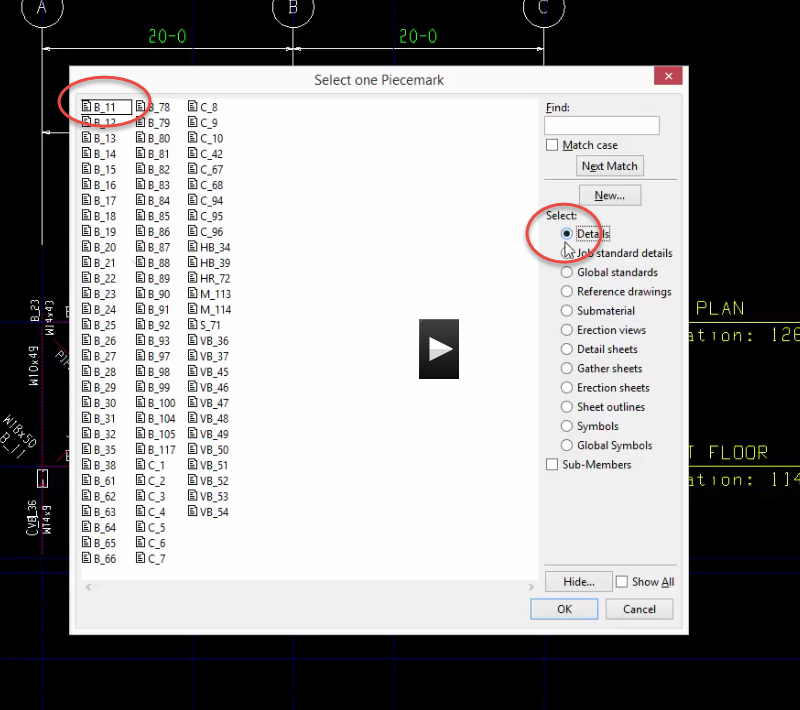 Use next folder….Unshorten drawing if edited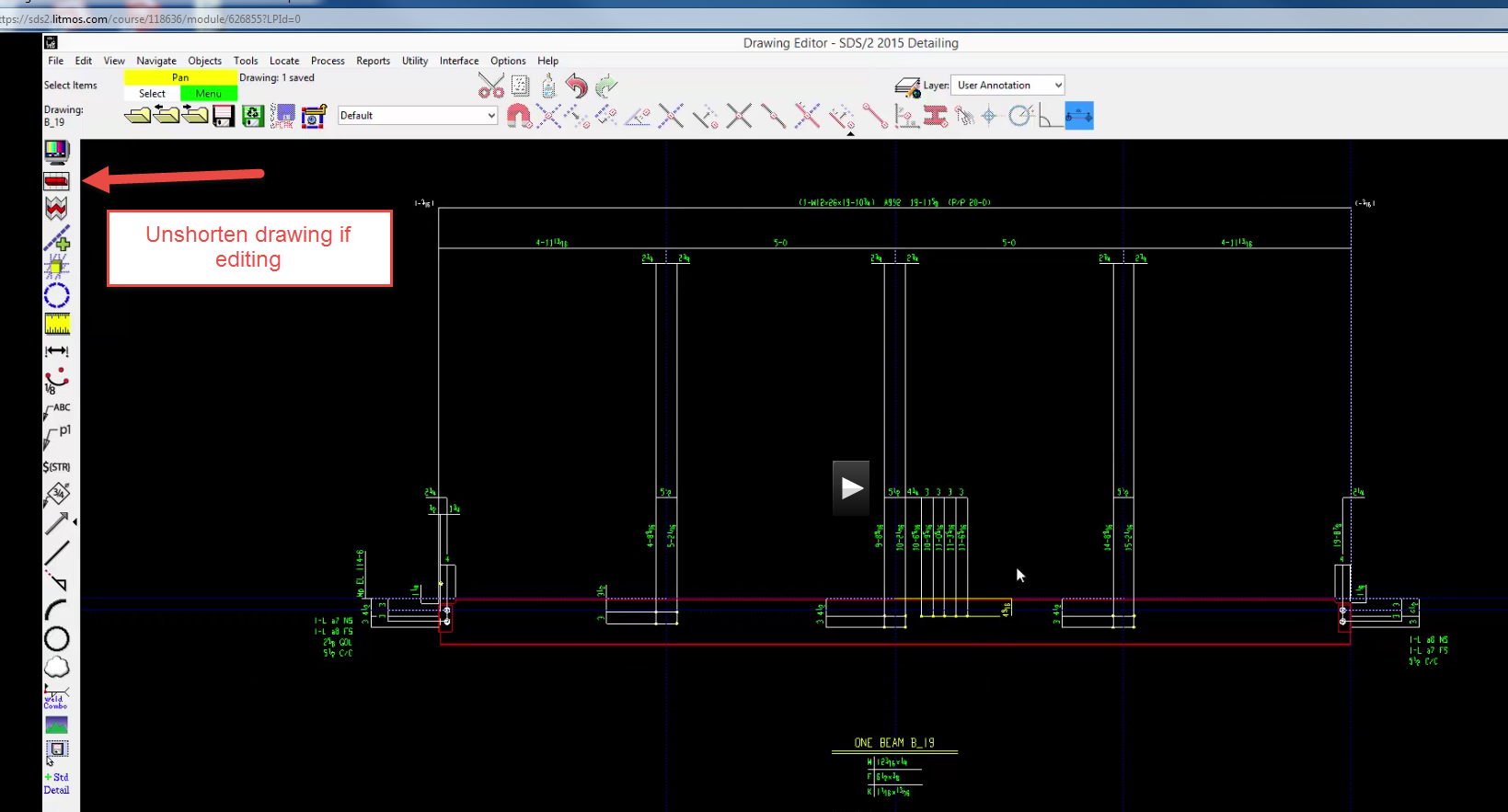 Shift select to moveTo add dimensions:Objects….dimension…..add (or use icon)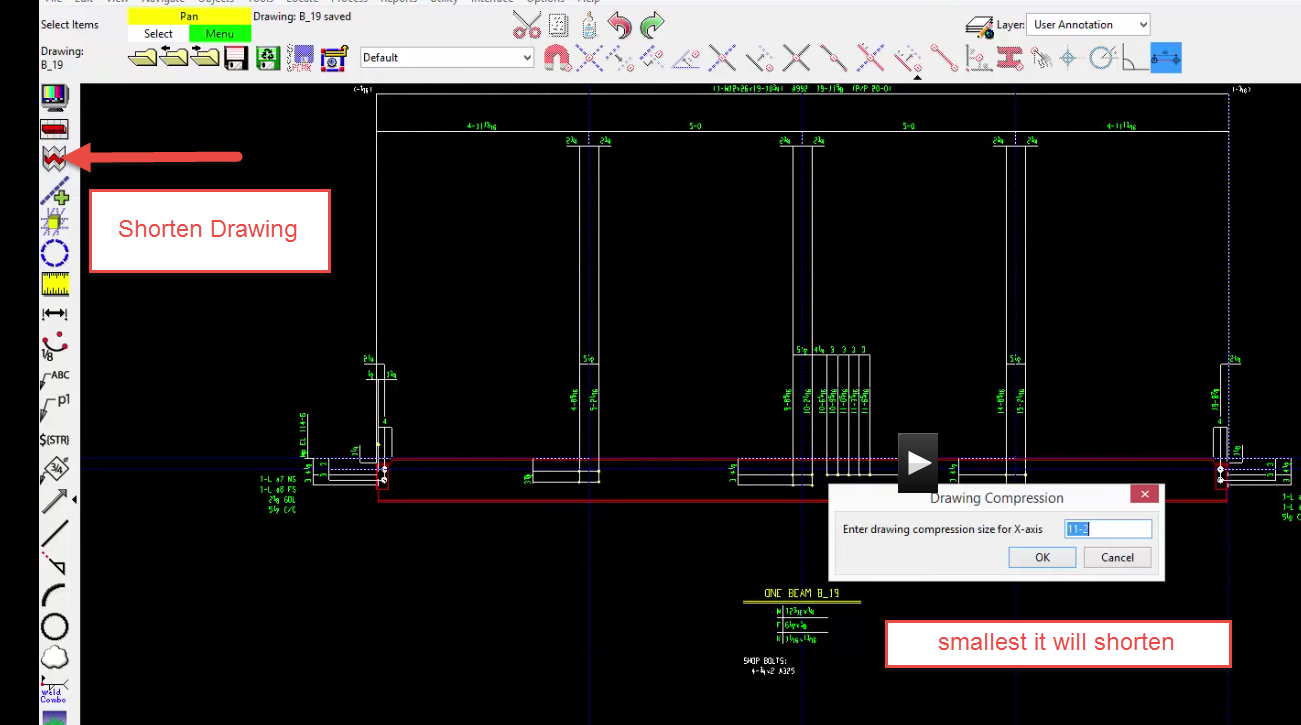 Watch LC   RC area to placeSaveShorten drawingSaveShow tools to add labels, notes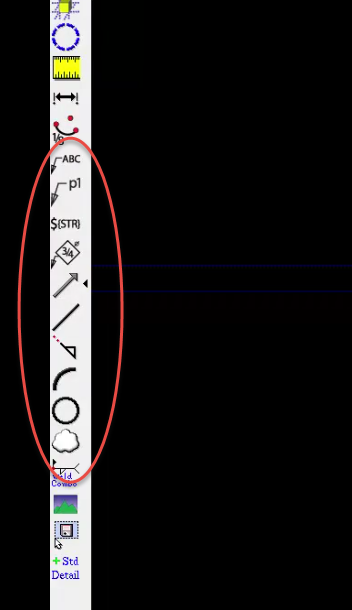 Detailing SubmaterialsMain MenuProcess/DetailDetail Submaterial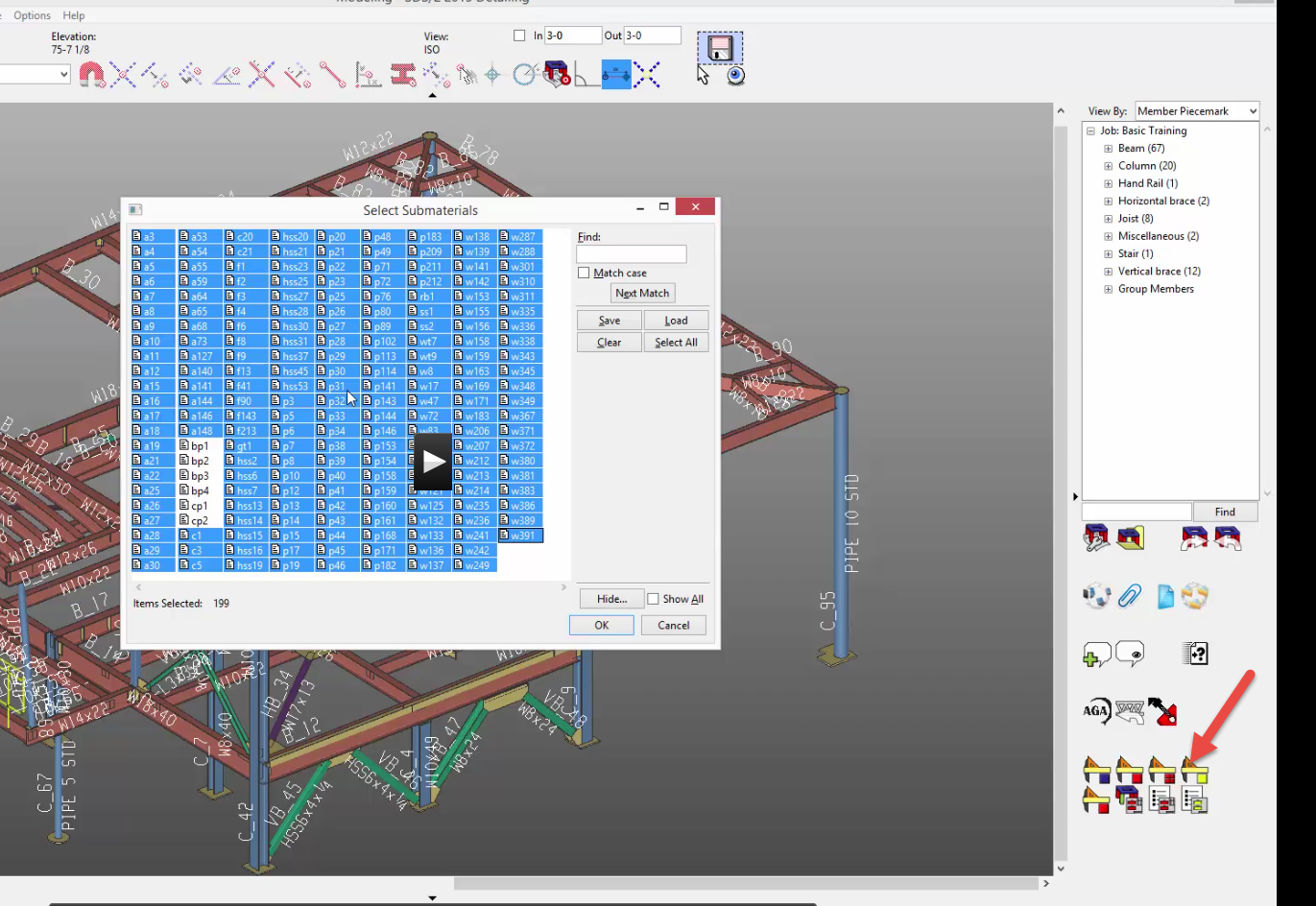 On Select Submaterial dialog box: HideCategory and MiscCheck main material (Main materials are not shown as submaterials)(Total of 4 checked?)Base plate and cap plates not in list automatically. Pick them too!OKCheck Detail using templatesOKIt’s working!OK to warningsDrawing EditorSubmaterialPick first one (a3)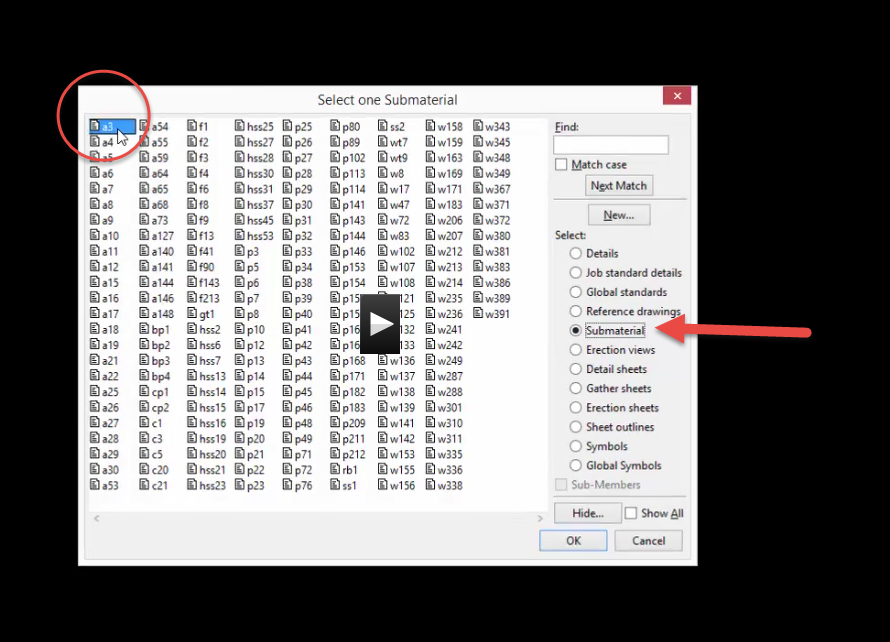 Arrow keysSee baseplates, stair stringer, shear plates, pipe, gusset platesNot much cleanup!Sheet OutlinesSome sheet outlines already in 2016Need sheet outlines before adding views to sheetsDrawing editorSheet outlinesNew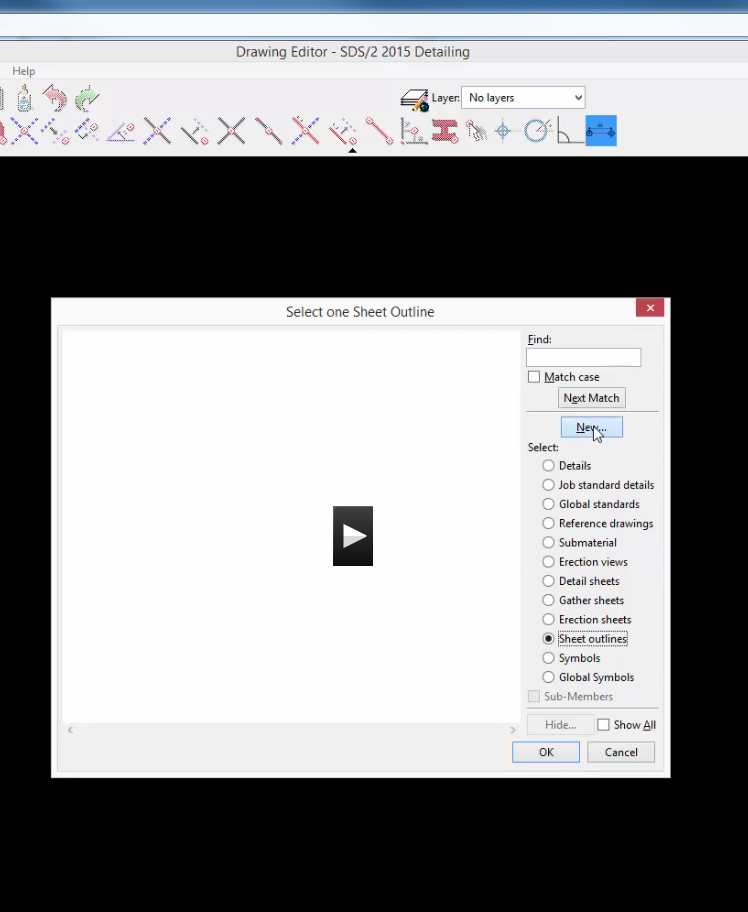 Name it: E24x36 (E for Erection Sheet)Arch DCheck LandscapeOKSee edge. That is plotable sheet area. Note: you could import .dwg titleblockStd detail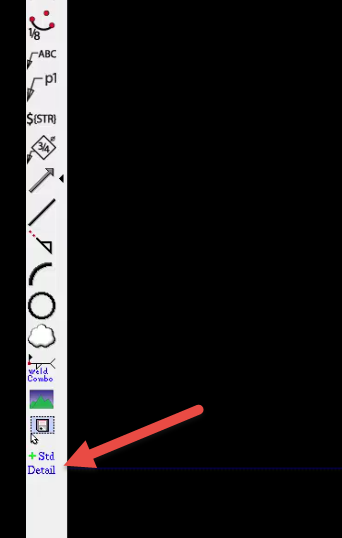 Check Global std36x24 borderOK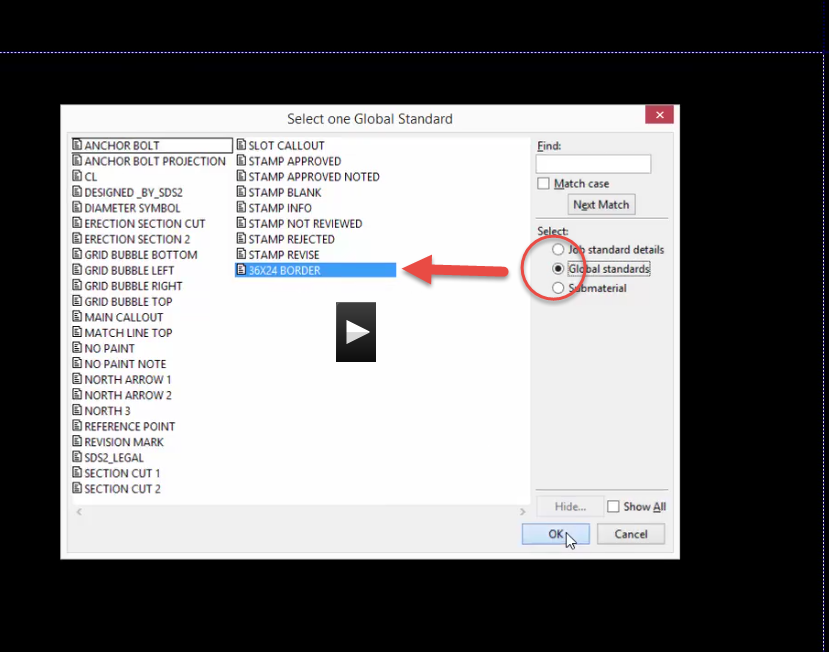 Locate it (RC done)In title blockBring in labels (that go on all sheets)LabelsHelpIndexLLabelsLabels special (link)$NAME (all Caps …case sensitive)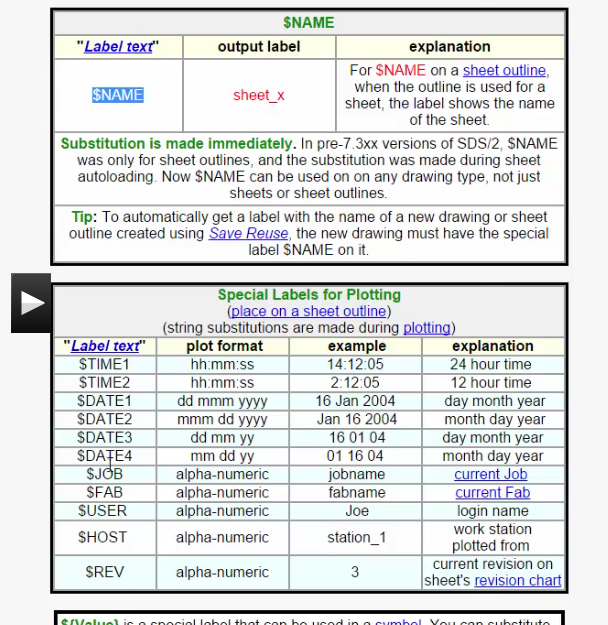 Labels only update when sheet is plotted…just like Revit labels!Label (icon on left)	$(str)MC to activate label text$NAME at DWG NO.See E24X36 (that is the name of the sheet)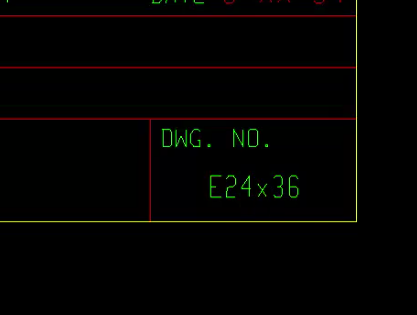 $JOB at JOB$USER at Made by$DATE2 at DATEDelete the white dotsSave (diskette)Need a new outline sheet for stuff with BOMGreen FloppyNext drawing name: D24x36BOMOKSee drawing name D24x36BOM?To add BOMObjectsBill of MaterailPlace BillPlace on top, right cornerLC to accept….EscNote: you can place multiple BOM’s on a sheetDouble click on BOMBOM layoutAppearanceSet minimum number of rows to 10	Max 65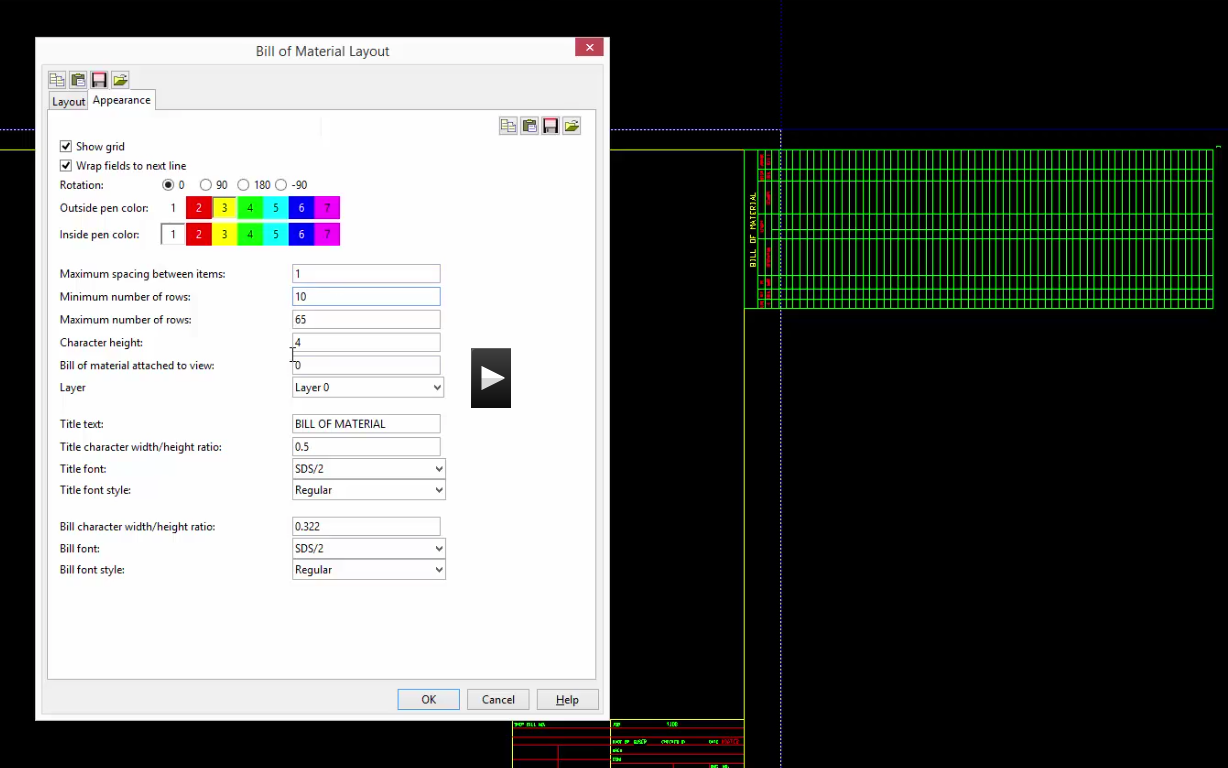 See it is shorter now. As stuff is added, it gets longer (up to 65 items….get it?)SaveGather SheetsOne more sheet outline…Gather sheetsThese will be smaller sheets that will hold just one part.File open (yellow folder)Check sheet outlinesNew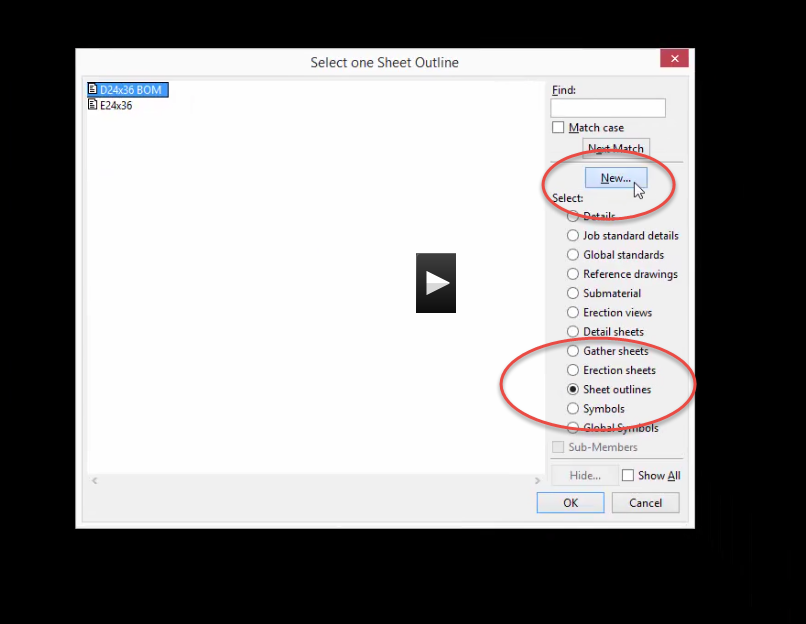 Name it G11x17OK…..Paper size: ANSIBLandscape	OKDraw construction lines ½” in, the 1 ½ “ up from lower construction line to form border layoutLine command overWill start at center of screen….a little weird….MC to where you want to startLC to placeEdit lines to solid if they are not (RC…edit)Add label$NAME		10 character height	change fontSaveAll 3 sheet outlines are now created!Loading sheetsDrawing editorCheck Erection sheetsNewName: E1OKE24x36OKSee E1 in sheetTo add:ObjectsSheet itemsAddPick erection viewAnchor PlanOKLocate itYou can change scale….try .2Next sheetSave/Reuse (green disk)Next drawing name:E2Check Discard Sheet ItemsObjSheet itemsAdd Bring Plan views on sheetOKSave ReuseE3Add rest on sheet (lettered)E4	FinishThese views were added MANUALLY to sheetsSaveNote: show sheet add icon at bottom of screenDetail SheetsOpenDetail SheetsNewName: 1	OKD36x24BOM  (see BOM?)Sheet Item addBring on beamsSee BOM filling out?Detail Sheet AutoloadingNow the good part!Main menuDetail Sheet AutoloadingD24x36BOMStarting sheet 1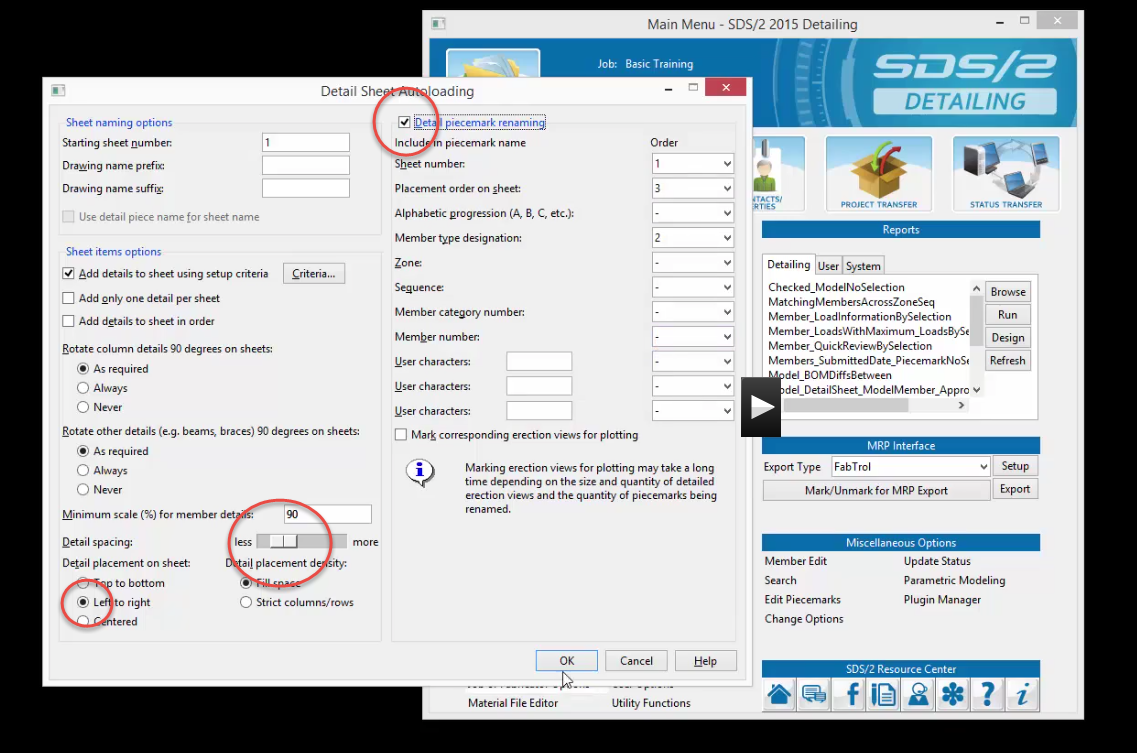 Pick all details	OK (select all icon)Starts autoloadingOK to error. You will have to load manually all drawings that did not autoload. They were too big to fit on sheet at that scale.HINT: write down piecemarks so you know which ones you need to add to sheet manually!Detail SheetsDrawing EditorDetail sheetsPick #2OKNote piecemarks are all numbered!	2B6…..2B7…etcDetail sheetsSee sheets?!!!!!For details that did not fit on sheet:OpenDetailsPick oneClean up dimensionsObjectsViewportsAddCreate vportMake anotherName itSaveDetail sheetsNew	next #ABOMEditViewportJust puts vport inNext #BOK….OKChange to other VPSaveGather SheetsOpenCheck Gather Sheets…..NO…NO….NO! That would be CRAZY!Main MenuGather Sheet AutoloadingG11X17Use default in boxOKSelect allOpen Gather sheets….there should be a bunch!Open Gather sheetSee them??Moving/Archiving the SDS2 FileMain MenuProject Transfer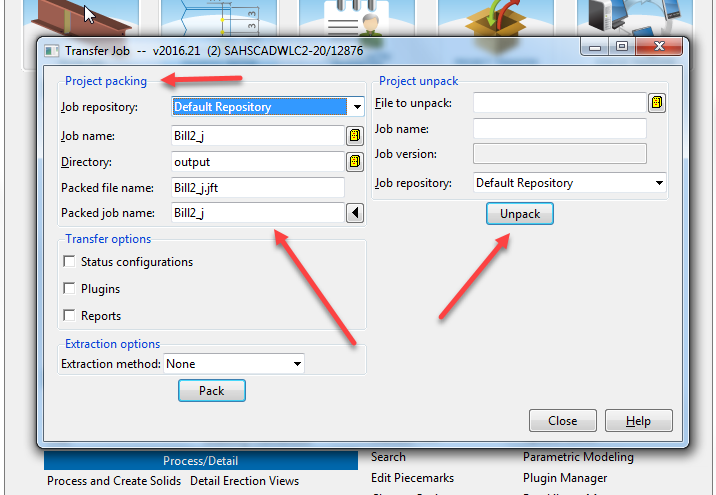 Printing and Creating PDF’sMain Menu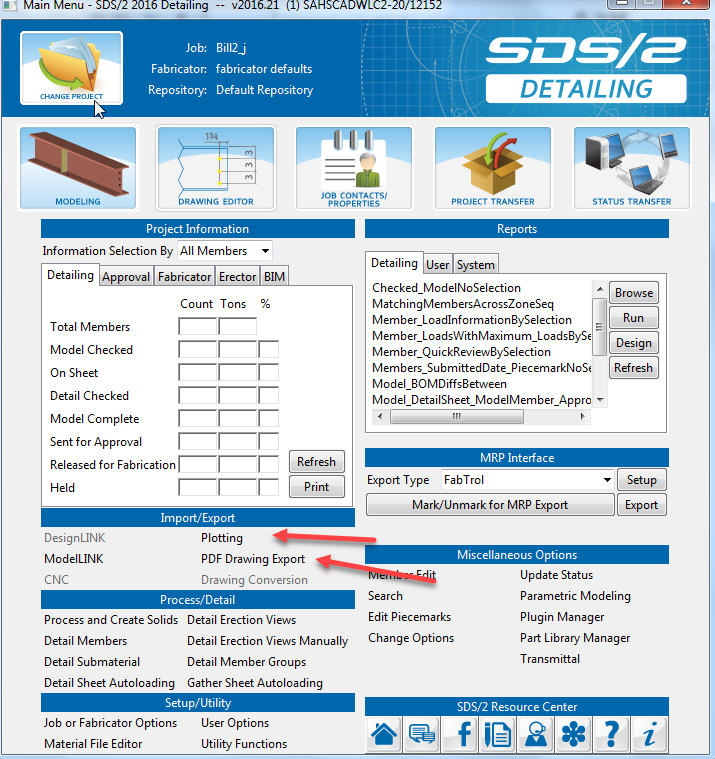 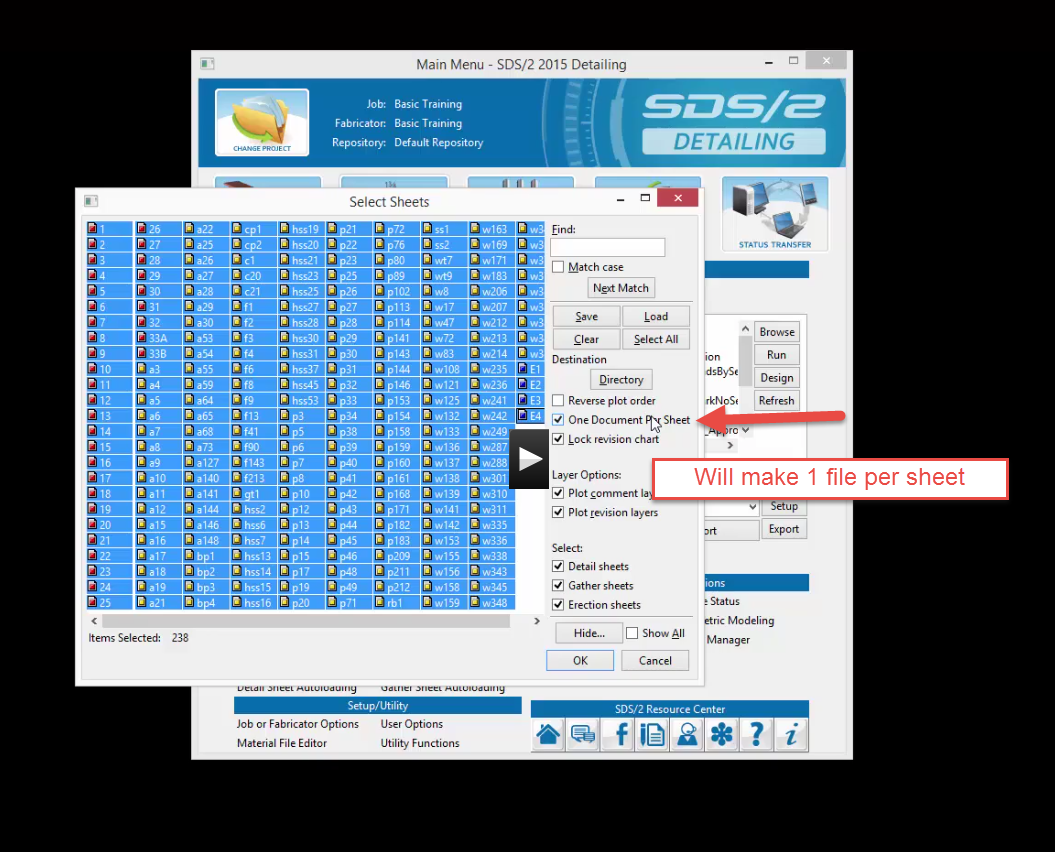 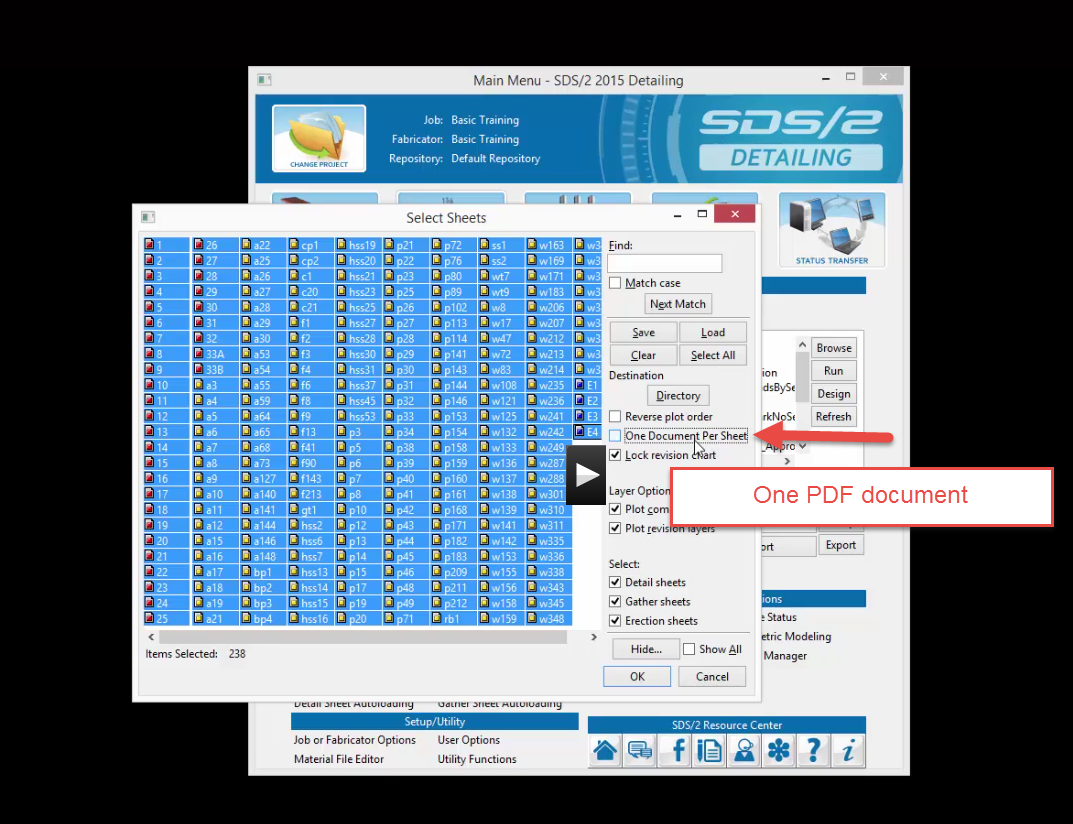 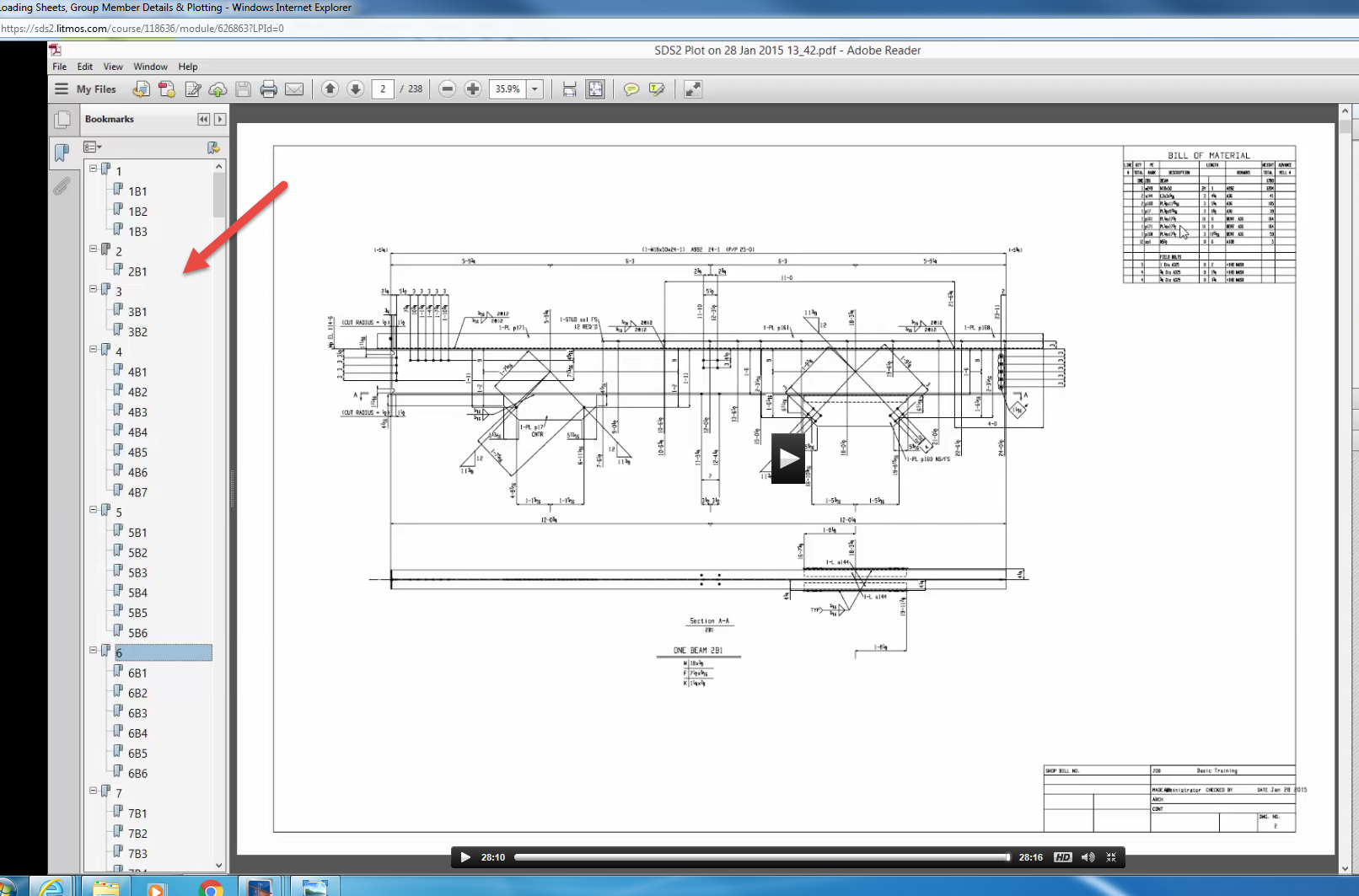 See bookmarks to go to sheets and views organized in you pdf program. Note: the company who owns Bluebeam recently bought SDS2…so pdf’s should be great!SDS2 to RevitThere are a few ways to get your SDS2 model into Revit. None are perfect yet. 1.SDS2 in ModelLink  exporting model as .xml	In Revit: Import xml using SDS2 ConnectOr Model…..Revit…..export…Good: Members come in accuratelyBad: No connections come inBad: No grids come inGood: Easy to create grids leveraging accurate geometryBad: It’s not a linked file, so you can’t turn it off with one button. You could create a Revit structure file that could be linked with the other disciplines.2. Open IFC SDS2 in ModelLink  exporting model as IFC (EM11IFC)In Revit: Open (arrow) IFC OptionsDefault Template for IFC Import-Proj IFCOpen (arrow) IFCPick file from SDS22. Link IFC SDS2 in ModelLink  exporting model as IFC (EM11IFC)In Revit: InsertLink IFCPick the linked file.